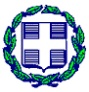                                                                  ΑΔΑ ΠΡΟΔ.: ΩΘ7446907Ο-ΟΜΩ   ΕΛΛΗΝΙΚΗ ΔΗΜΟΚΡΑΤΙΑ                         ΠΡΑΞΗ: 1225                                                                                                                    ΥΠΟΥΡΓΕΙΟ ΥΓΕΙΑΣ &                                CPV: 79713000-5  ΚΟΙΝΩΝΙΚΗΣ ΑΛΛΗΛΕΓΓΥΗΣ                     ΜΥΤΙΛΗΝΗ  26-04-20212η ΥΓΕΙΟΝΟΜΙΚΗ ΠΕΡΙΦΕΡΕΙΑ                  ΑΡΙΘΜ. ΠΡΩΤ. 6361     ΠΕΙΡΑΙΩΣ ΚΑΙ  ΑΙΓΑΙΟΥ                            ΑΔΑ:ΨΦΩ446907Ο-ΧΜ2   ΝΟΣΟΚΟΜΕΙΟ ΜΥΤΙΛΗΝΗΣ                         ΑΔΑΜ:21PROC008533292        «ΒΟΣΤΑΝΕΙΟ»          Διεύθυνση: Ε. Βοστάνη 48 Μυτιλήνη 81100Πληροφορίες: Τσουλέλλη Αθηνά      Τηλέφωνο: 22510-26390Fax: 22510-37130e-mail:promithies@vostanio.gr                                           Π Ρ Ο Κ Η Ρ Υ Ξ Η       Το  Γενικό  Νοσοκομείο Μυτιλήνης,  δια της  υπ’ αριθμ. 5η /12.03.2021 (θέμα 1ο) απόφασης Δ.Σ., προκηρύσσει διεθνή ανοικτό  διαγωνισμό, με κριτήριο κατακύρωσης την χαμηλότερη τιμή για την  ανάδειξη αναδόχου που θα αναλάβει το έργο της φύλαξης των χώρων του Νοσοκομείου Μυτιλήνης », με CPV 79713000-5, για χρονικό διάστημα  δύο  (2) ετών για τις ανάγκες του Νοσοκομείου Μυτιλήνης «ΒΟΣΤΑΝΕΙΟ» , με κριτήριο κατακύρωσης την πλέον συμφέρουσα από οικονομική άποψη προσφορά βάσει τιμής, (χαμηλότερη τιμή) .      Ο Διαγωνισμός θα πραγματοποιηθεί με χρήση της πλατφόρμας του Εθνικού Συστήματος Ηλεκτρονικών Δημοσίων Συμβάσεων (ΕΣΗΔΗΣ) μέσω της διαδικτυακής πύλης www.promitheus.gov.gr με α/α συστήματος 119990.       Προϋπολογισμός δαπάνης 608.400,00 ευρώ με Φ.Π.Α. 17%.      Ο διαγωνισμός θα διενεργηθεί από αρμόδια επιτροπή στις  3/6/2021  ημέρα  Πέμπτη  και ώρα 11.00 π.μ. στα γραφεία του Νοσοκομείου.       Οι ενδιαφερόμενοι, για περισσότερες πληροφορίες, μπορούν να απευθύνονται στο Νοσοκομείο και στον  αρμόδιο  υπάλληλο κ. Ζαμτράκη Ευστράτιο τηλ. 22510-46292 κατά τις εργάσιμες ημέρες και ώρες.       Προς διευκόλυνση των ενδιαφερομένων, το πλήρες κείμενο της Διακήρυξης  σε ηλεκτρονική μορφή έχει αναρτηθεί από την ιστοσελίδα της Αναθέτουσας Αρχής (www.vostanio.gr) στον σύνδεσμο Διαγωνισμοί και στη Διαύγεια.                                                           Ο ΔΙΟΙΚΗΤΗΣ                                                        ΚΑΜΠΟΥΡΗΣ ΓΕΩΡΓΙΟΣ                                                                          ΑΝΑΡΤΗΤΕΑ ΣΤΟ ΔΙΑΔΙΚΤΥΟ	                                                                          ΑΔΑ:  ΨΦΩ446907Ο-ΧΜ2                                                                                                      ΑΔΑΜ: 21PROC008533292                                                                                                                           ΑΔΑ ΠΡΟΔ.: ΩΘ7446907Ο-ΟΜΩ                                                                                                                           ΠΡΑΞΗ: 1225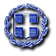 ΕΛΛΗΝΙΚΗ ΔΗΜΟΚΡΑΤΙΑ	                                                         Μυτιλήνη 26/4/2021ΥΠΟΥΡΓΕΙΟ ΥΓΕΙΑΣ                                                                          Αρ.Πρ: 6361 ΔΙΟΙΚΗΣΗ 2ης ΥΓΕΙΟΝΟΝΙΚΗΣ ΠΕΡΙΦΕΡΕΙΑΣΠΕΙΡΑΙΩΣ ΚΑΙ ΑΙΓΑΙΟΥ ΝΟΣΟΚΟΜΕΙΟ ΜΥΤΙΛΗΝΗΣ  «ΒΟΣΤΑΝΕΙΟ»∆/ΝΣΗ ΟΙΚΟΝΟΜΙΚΗΣ ΟΡΓΑΝΩΣΗΣ & ΥΠΟΣΤΗΡΙΞΗΣΤΜΗΜΑ: ΠΡΟΜΗΘΕΙΩΝΤαχ. ∆/νση: Ε. ΒΟΣΤΑΝΗ 48,Τ.Κ.: 81100 ΜΥΤΙΛΗΝΗΑρµόδιοι υπάλληλοι: Τσουλέλλη ΑθηνάΤηλ.: 2251026390Fax  : 2251037130Εmail: promithies@vostanio.gr ΔΙΑΚΗΡΥΞΗ ΥΠ' ΑΡ. 25/2021 α/α συστ.119990ΔΗΜΟΣΙΟΥ ΔΙΑΓΩΝΙΣΜΟΥ ΜΕ ΤΗΝ ΑΝΟΙΚΤΗ ΔΙΑΔΙΚΑΣΙΑ ΓΙΑ ΣΥΜΒΑΣΕΙΣ ΜΕ ΠΡΟΫΠΟΛΟΓΙΣΜΟ ΑΝΩ ΤΟΥΟΡΙΟΥ ΕΦΑΡΜΟΓΗΣ ΤΗΣ ΕΝΩΣΙΑΚΗΣ ΝΟΜΟΘΕΣΙΑΣ(ΑΝΟΙΚΤΟΣ ΔΗΜΟΣΙΟΣ ΗΛΕΚΤΡΟΝΙΚΟΣ ΔΙΑΓΩΝΙΣΜΟΣ)Για την παροχή των υπηρεσιών φύλαξης των εγκαταστάσεων του Νοσοκομείου  Μυτιλήνης «ΒΟΣΤΑΝΕΙΟ» για δύο (2)  έτη  µε κριτήριο κατακύρωσης την πλέον συμφέρουσα από οικονομική άποψη προσφορά βάσει τιμής, προϋπολογισμού πεντακόσιων είκοσι χιλιάδων ευρώ (520.000,00€) μη συμπεριλαμβανομένου του ΦΠΑ 17%.ΠεριεχόμεναΠεριεχόμενα	31.	ΑΝΑΘΕΤΟΥΣΑ ΑΡΧΗ ΚΑΙ ΑΝΤΙΚΕΙΜΕΝΟ ΣΥΜΒΑΣΗΣ	51.1	Στοιχεία Αναθέτουσας Αρχής	51.2	Στοιχεία Διαδικασίας-Χρηματοδότηση	61.3	Συνοπτική Περιγραφή φυσικού και οικονομικού αντικειμένου της σύμβασης	61.4	Θεσμικό πλαίσιο	71.5	Προθεσμία παραλαβής προσφορών και διενέργεια διαγωνισμού	121.6	Δημοσιότητα	121.7	Αρχές εφαρμοζόμενες στη διαδικασία σύναψης	132.	ΓΕΝΙΚΟΙ ΚΑΙ ΕΙΔΙΚΟΙ ΟΡΟΙ ΣΥΜΜΕΤΟΧΗΣ	132.1	Γενικές Πληροφορίες	132.1.1	Έγγραφα της σύμβασης	132.1.2	Επικοινωνία - Πρόσβαση στα έγγραφα της Σύμβασης	132.1.3	Παροχή Διευκρινίσεων	142.1.4	Γλώσσα	142.1.5	Εγγυήσεις	152.2	Δικαίωμα Συμμετοχής - Κριτήρια Ποιοτικής Επιλογής	152.2.1	Δικαίωμα συμμετοχής	152.2.2	Εγγύηση συμμετοχής	162.2.3	Λόγοι αποκλεισμού	162.2.4	Καταλληλότητα άσκησης επαγγελματικής δραστηριότητας	202.2.5	Οικονομική και χρηματοοικονομική επάρκεια	212.2.6	Τεχνική και επαγγελματική ικανότητα	212.2.7	Πρότυπα διασφάλισης ποιότητας και πρότυπα περιβαλλοντικής διαχείρισης	222.2.8	Στήριξη στην ικανότητα τρίτων	222.2.9	Κανόνες απόδειξης ποιοτικής επιλογής	232.2.9.1	Προκαταρκτική απόδειξη κατά την υποβολή προσφορών	232.2.9.2	Αποδεικτικά μέσα 	242.3	Κριτήρια Ανάθεσης	292.3.1	Κριτήριο ανάθεσης	292.3.2	Βαθμολόγηση και κατάταξη προσφορών 	292.3.3	Ηλεκτρονικοί πλειστηριασμοί	292.4	Κατάρτιση - Περιεχόμενο Προσφορών	292.4.1	Γενικοί όροι υποβολής προσφορών	292.4.2	Χρόνος και Τρόπος υποβολής προσφορών	302.4.3	Περιεχόμενα Φακέλου «Δικαιολογητικά Συμμετοχής- Τεχνική Προσφορά»	312.4.3.1 Δικαιολογητικά Συμμετοχής	312.4.3.2 Τεχνική Προσφορά	322.4.4	Περιεχόμενα Φακέλου «Οικονομική Προσφορά» / Τρόπος σύνταξης και υποβολής οικονομικών προσφορών	322.4.5	Χρόνος ισχύος των προσφορών	322.4.6	Λόγοι απόρριψης προσφορών	343.	ΔΙΕΝΕΡΓΕΙΑ ΔΙΑΔΙΚΑΣΙΑΣ - ΑΞΙΟΛΟΓΗΣΗ ΠΡΟΣΦΟΡΩΝ	353.1	Αποσφράγιση και αξιολόγηση προσφορών	353.1.1	Ηλεκτρονική αποσφράγιση προσφορών	353.1.2	Αξιολόγηση προσφορών	353.2	Πρόσκληση υποβολής δικαιολογητικών προσωρινού αναδόχου - Δικαιολογητικά προσωρινού αναδόχου	363.3	Κατακύρωση - σύναψη σύμβασης	383.4	Προδικαστικές Προσφυγές - Προσωρινή Δικαστική Προστασία	393.5	Ματαίωση Διαδικασίας	404.	ΟΡΟΙ ΕΚΤΕΛΕΣΗΣ ΤΗΣ ΣΥΜΒΑΣΗΣ	414.1	Εγγυήσεις  (καλής εκτέλεσης, προκαταβολής)	414.2 	Συμβατικό Πλαίσιο - Εφαρμοστέα Νομοθεσία	414.3	Όροι εκτέλεσης της σύμβασης	414.4	Υπεργολαβία	414.5	Τροποποίηση σύμβασης κατά τη διάρκειά της	424.6	Δικαίωμα μονομερούς λύσης της σύμβασης	425.	ΕΙΔΙΚΟΙ ΟΡΟΙ ΕΚΤΕΛΕΣΗΣ ΤΗΣ ΣΥΜΒΑΣΗΣ	425.1	Τρόπος πληρωμής	425.2	Κήρυξη οικονομικού φορέα εκπτώτου - Κυρώσεις	435.3	Διοικητικές προσφυγές κατά τη διαδικασία εκτέλεσης των συμβάσεων	445.4	Δικαστική επίλυση διαφορών	446.	ΕΙΔΙΚΟΙ ΟΡΟΙ ΕΚΤΕΛΕΣΗΣ	456.1 	Παρακολούθηση της σύμβασης	456.2 	Διάρκεια σύμβασης	456.3	Παραλαβή του αντικειμένου της σύμβασης 	456.4 	Απόρριψη παραδοτέων – Αντικατάσταση	466.5	Αναπροσαρμογή τιμής	466.6 	Καταγγελία της σύμβασης- Υποκατάσταση αναδόχου	46ΠΑΡΑΡΤΗΜΑΤΑ	48ΠΑΡΑΡΤΗΜΑ Ι – Αναλυτική Περιγραφή Φυσικού και Οικονομικού Αντικειμένου της Σύμβασης (προσαρμοσμένο από την Αναθέτουσα Αρχή)	48ΠΑΡΑΡΤΗΜΑ ΙΙ –  Ειδική Συγγραφή Υποχρεώσεων (προσαρμοσμένο από την Αναθέτουσα Αρχή)	ΠΑΡΑΡΤΗΜΑ ΙΙI – ΕΕΕΣ –ΤΕΥΔ (Προσαρμοσμένο από την Αναθέτουσα Αρχή)- [ΥΠΟΧΡΕΩΤΙΚΟ]	53ΠΑΡΑΡΤΗΜΑ ΙV – Άλλες Δηλώσεις (Προσαρμοσμένο από την Αναθέτουσα Αρχή) [ΠΡΟΑΙΡΕΤΙΚΟ]	ΠΑΡΑΡΤΗΜΑ V – Υπόδειγμα Τεχνικής Προσφοράς (Προσαρμοσμένο από την Αναθέτουσα Αρχή) [ΠΡΟΑΙΡΕΤΙΚΟΠΑΡΑΡΤΗΜΑ VI – Άλλο Περιγραφικό Έγγραφο - Υπόδειγμα (Προσαρμοσμένο από την Αναθέτουσα Αρχή) [ΠΡΟΑΙΡΕΤΙΚΟ]	ΠΑΡΑΡΤΗΜΑ VIΙ – Υπόδειγμα Οικονομικής Προσφοράς (Προσαρμοσμένο από την Αναθέτουσα Αρχή) [ΠΡΟΑΙΡΕΤΙΚΟ]	54ΠΑΡΑΡΤΗΜΑ VIII – Υποδείγματα Εγγυητικών Επιστολών (Προσαρμοσμένο από την Αναθέτουσα Αρχή)[ΠΡΟΑΙΡΕΤΙΚΟ]	55ΠΑΡΑΡΤΗΜΑ IX – Σχέδιο Σύμβασης (Προσαρμοσμένο από την Αναθέτουσα Αρχή)- [ΠΡΟΑΙΡΕΤΙΚΟ]	58ΑΝΑΘΕΤΟΥΣΑ ΑΡΧΗ ΚΑΙ ΑΝΤΙΚΕΙΜΕΝΟ ΣΥΜΒΑΣΗΣ1.1	Στοιχεία Αναθέτουσας Αρχής Είδος Αναθέτουσας Αρχής Η Αναθέτουσα Αρχή είναι   Νοσοκομείο   και ανήκει στην Γενική ΚυβέρνησηΚύρια δραστηριότητα Α.Α.Η κύρια δραστηριότητα της Αναθέτουσας Αρχής είναι η ΥγείαΣτοιχεία Επικοινωνίας  α)    Τα έγγραφα της σύμβασης είναι διαθέσιμα για ελεύθερη, πλήρη, άμεση & δωρεάν ηλεκτρονική πρόσβαση  μέσω της διαδικτυακής πύλης www.promitheus.gov.gr του Ε.Σ.Η.ΔΗ.Σ.β)	Κάθε είδους επικοινωνία και ανταλλαγή πληροφοριών πραγματοποιείται μέσω της διαδικτυακής πύλης www.promitheus.gov.gr του Ε.Σ.Η.ΔΗ.Σ.γ)       Περαιτέρω πληροφορίες είναι διαθέσιμες από :	την προαναφερθείσα διεύθυνση: http://www.promitheus.gov.gr  και στην ιστοσελίδα του Νοσοκομείου Μυτιλήνης www.vostanio.gr	1.2	Στοιχεία Διαδικασίας-ΧρηματοδότησηΕίδος διαδικασίας Ο διαγωνισμός θα διεξαχθεί με την ανοικτή διαδικασία του άρθρου 27 του ν. 4412/16. Χρηματοδότηση της σύμβασηςΦορέας χρηματοδότησης της παρούσας σύμβασης το Νοσοκομείο Μυτιλήνης Βοστάνειο.Η δαπάνη για την εν σύμβαση βαρύνει τον με Κ.Α.Ε : 0892.01 σχετική πίστωση του προϋπολογισμού του οικονομικών ετών  2022-2023  του Φορέα  Η σύμβαση αφορά πολυετή δαπάνη, η οποία κατανέμεται στα έτη ως εξής:Έτος 2022 : Δαπάνη ποσού 304.200,00 € συμπεριλαμβανομένου Φ.Π.Α. 17% που θα βαρύνει τον  προϋπολογισμό εξόδων του Νοσοκομείου στον Κ.Α. 0892.01Έτος 2023 : Δαπάνη ποσού 304.200,00 € συμπεριλαμβανομένου Φ.Π.Α. 17% που θα βαρύνει τον προϋπολογισμό εξόδων του Νοσοκομείου στον αντίστοιχο Κ.Α.0892.011.3	Συνοπτική Περιγραφή φυσικού και οικονομικού αντικειμένου της σύμβασης Αντικείμενο της σύμβασης είναι η παροχή υπηρεσιών φύλαξης των εγκαταστάσεων του Νοσοκομείου Μυτιλήνης Βοστάνειο  για δύο (2) έτη.1.Χώροι προς φύλαξη: Θα γίνεται φύλαξη των χώρων του Νοσοκομείου και συγκεκριμένα όλων των κτιριακών εγκαταστάσεων και του αύλειου χώρου.2.Χρόνος φύλαξης: Οι υπηρεσίες παρέχονται σε εικοσιτετράωρη (24ωρη) βάση. 3.Απασχολούμενο προσωπικό:. Το προσωπικό που θα εναλλάσσεται μεταξύ περισσοτέρων προσώπων πρέπει να έχει  την απαραίτητη εκπαίδευση και να  τύχει της προηγούμενης έγκρισης του Νοσοκομείου: Το προσωπικό  που θα απαιτηθεί κατά βάρδια είναι:                                           - Τρία (3) άτομα στο ωράριο 7:00 π.μ. – 15:00 μ.μ.- Τέσσερα (4) άτομα στο ωράριο 15:00 μ.μ. – 23:00 μ.μ.                                         - Τέσσερα (4) άτομα στο ωράριο 23:00 μ.μ. – 7:00 π.μ Οι υπηρεσίες κατατάσσονται στον ακόλουθο κωδικό του Κοινού Λεξιλογίου δημοσίων συμβάσεων (CPV) : 79713000-5: Υπηρεσίες ΦύλαξηςΠροσφορές υποβάλλονται για το σύνολο του αντικειμένου της σύμβασης.Η συνολική εκτιμώμενη αξία της προμήθειας ανέρχεται στο ποσό των 608.400,00€ συμπεριλαμβανομένου Φ.Π.Α. 17 % ( προϋπολογισμός χωρίς Φ.Π.Α.: 520.000,00 €, Φ.Π.Α. 17 %: 88.400,00€).  Η διάρκεια της σύμβασης ορίζεται σε δύο (2) έτη. Η  Αναθέτουσα  Αρχή  σε  κάθε  περίπτωση,  διατηρεί  το  δικαίωμα  μονομερούς  παράτασης  του συμβατικού  χρόνου  ή  μεταβολής  του  φυσικού  αντικειμένου  στα  έτη,  έως  εξαντλήσεως  του συμβατικού οικονομικού αντικειμένου και με την προϋπόθεση εγγραφής αντίστοιχης πίστωσης στον οικείο Κ.Α.Ε., εάν καθ’ οιονδήποτε λόγο οι υπηρεσίες δεν παρασχεθούν στον χρόνο που έχουν προϋπολογιστεί.Η σύμβαση θα ανατεθεί με το κριτήριο της πλέον συμφέρουσας από οικονομική άποψη προσφοράς, βάσει  τιμής.1.4	Θεσμικό πλαίσιο Η ανάθεση και εκτέλεση της σύμβασης διέπονται από την κείμενη νομοθεσία και τις κατ΄ εξουσιοδότηση αυτής εκδοθείσες κανονιστικές πράξεις, όπως ισχύουν και ιδίως:του ν. 4412/2016 (Α' 147) “Δημόσιες Συμβάσεις Έργων, Προμηθειών και Υπηρεσιών (προσαρμογή στις Οδηγίες 2014/24/ ΕΕ και 2014/25/ΕΕ)»του ν. 4314/2014 (Α' 265), “Α) Για τη διαχείριση, τον έλεγχο και την εφαρμογή αναπτυξιακών παρεμβάσεων για την προγραμματική περίοδο 2014−2020, Β) Ενσωμάτωση της Οδηγίας 2012/17 του Ευρωπαϊκού Κοινοβουλίου και του Συμβουλίου της 13ης Ιουνίου 2012 (ΕΕ L 156/16.6.2012) στο ελληνικό δίκαιο, τροποποίηση του ν. 3419/2005 (Α' 297) και άλλες διατάξεις” και του ν. 3614/2007 (Α' 267) «Διαχείριση, έλεγχος και εφαρμογή αναπτυξιακών παρεμβάσεων για την προγραμματική περίοδο 2007 -2013»,του ν. 4270/2014 (Α' 143) «Αρχές δημοσιονομικής διαχείρισης και εποπτείας (ενσωμάτωση της Οδηγίας 2011/85/ΕΕ) – δημόσιο λογιστικό και άλλες διατάξεις»,του ν. 4250/2014 (Α' 74) «Διοικητικές Απλουστεύσεις - Καταργήσεις, Συγχωνεύσεις Νομικών Προσώπων και Υπηρεσιών του Δημοσίου Τομέα-Τροποποίηση Διατάξεων του π.δ. 318/1992 (Α΄161) και λοιπές ρυθμίσεις» και ειδικότερα τις διατάξεις του άρθρου 1,  του ν. 4129/2013 (Α’ 52) «Κύρωση του Κώδικα Νόμων για το Ελεγκτικό Συνέδριο»του άρθρου 26 του ν.4024/2011 (Α 226) «Συγκρότηση συλλογικών οργάνων της διοίκησης και ορισμός των μελών τους με κλήρωση»,του ν. 4013/2011 (Α’ 204) «Σύσταση ενιαίας Ανεξάρτητης Αρχής Δημοσίων Συμβάσεων και Κεντρικού Ηλεκτρονικού Μητρώου Δημοσίων Συμβάσεων…», του ν. 3861/2010 (Α’ 112) «Ενίσχυση της διαφάνειας με την υποχρεωτική ανάρτηση νόμων και πράξεων των κυβερνητικών, διοικητικών και αυτοδιοικητικών οργάνων στο διαδίκτυο "Πρόγραμμα Διαύγεια" και άλλες διατάξεις”,του ν. 3548/2007 (Α’ 68) «Καταχώριση δημοσιεύσεων των φορέων του Δημοσίου στο νομαρχιακό και τοπικό Τύπο και άλλες διατάξεις»,  του ν. 3310/2005 (Α' 30) “Μέτρα για τη διασφάλιση της διαφάνειας και την αποτροπή καταστρατηγήσεων κατά τη διαδικασία σύναψης δημοσίων συμβάσεων” για τη διασταύρωση των στοιχείων του αναδόχου με τα στοιχεία του Ε.Σ.Ρ., του π.δ/τος 82/1996 (Α' 66) «Ονομαστικοποίηση  μετοχών Ελληνικών Ανωνύμων Εταιρειών που μετέχουν στις διαδικασίες ανάληψης έργων ή προμηθειών του Δημοσίου ή των νομικών προσώπων του ευρύτερου δημόσιου τομέα», της κοινής απόφασης των Υπουργών Ανάπτυξης και Επικρατείας με αρ. 20977/2007 (Β’ 1673) σχετικά με τα ‘’Δικαιολογητικά για την τήρηση των μητρώων του ν.3310/2005, όπως τροποποιήθηκε με το ν.3414/2005’’, καθώς και των υπουργικών αποφάσεων, οι οποίες εκδίδονται, κατ’ εξουσιοδότηση  του άρθρου 65 του ν. 4172/2013 (Α 167) για τον καθορισμό: α) των μη «συνεργάσιμων φορολογικά» κρατών και β) των κρατών με «προνομιακό φορολογικό καθεστώς».  του ν. 2859/2000 (Α’ 248) «Κύρωση Κώδικα Φόρου Προστιθέμενης Αξίας», του ν.2690/1999 (Α' 45) “Κύρωση του Κώδικα Διοικητικής Διαδικασίας και άλλες διατάξεις”  και ιδίως των άρθρων 7 και 13 έως 15,του ν. 2121/1993 (Α' 25) “Πνευματική Ιδιοκτησία, Συγγενικά Δικαιώματα και Πολιτιστικά Θέματα”, του π.δ 28/2015 (Α' 34) “Κωδικοποίηση διατάξεων για την πρόσβαση σε δημόσια έγγραφα και στοιχεία”, του π.δ. 80/2016 (Α΄145) “Ανάληψη υποχρεώσεων από τους Διατάκτες”του π.δ. 39/2017 (Α΄64) «Κανονισμός εξέτασης προδικαστικών προσφυγών ενώπιων της Α.Ε.Π.Π.»της με αρ. 57654 (Β’ 1781/23.5.2017) Απόφασης του Υπουργού Οικονομίας και Ανάπτυξης «Ρύθμιση ειδικότερων θεμάτων λειτουργίας και διαχείρισης του Κεντρικού Ηλεκτρονικού Μητρώου Δημοσίων Συμβάσεων (ΚΗΜΔΗΣ) του Υπουργείου Οικονομίας και Ανάπτυξης»της με αρ. 56902/215 (Β' 1924/2.6.2017) Απόφασης του Υπουργού Οικονομίας και Ανάπτυξης «Τεχνικές λεπτομέρειες και διαδικασίες λειτουργίας του Εθνικού Συστήματος Ηλεκτρονικών Δημοσίων Συμβάσεων (Ε.Σ.Η.ΔΗ.Σ.)», Του Εκτελεστικού Κανονισμού (ΕΕ) 2016/7 της Επιτροπής της 5ης Ιανουαρίου 2016 για την καθιέρωση του τυποποιημένου εντύπου για το Ευρωπαϊκό Ενιαίο Έγγραφο Προμήθειας.Του Κανονισμού (ΕΕ) 2016/679 του Ευρωπαϊκού Κοινοβουλίου και του Συμβουλίου, της 27ης Απριλίου 2016, για την προστασία των φυσικών προσώπων έναντι της επεξεργασίας των δεδομένων προσωπικού χαρακτήρα και για την ελεύθερη κυκλοφορία των δεδομένων αυτών και την κατάργηση της οδηγίας 95/46/ΕΚ (Γενικός Κανονισμός για την Προστασία Δεδομένων).Του Κανονισμού (ΕΕ) 2019/1828 (L279/25/31.10.2019) της Επιτροπής, της 30ης Οκτωβρίου 2019 για την τροποποίηση της οδηγίας 2014/24/ΕΕ του Ευρωπαϊκού Κοινοβουλίου και του Συμβουλίου όσον αφορά τα κατώτατα όρια για τις δημόσιες συμβάσεις προμηθειών, υπηρεσιών και έργων και για διαγωνισμούς μελετών.Του ν.1497/1984 (Α΄188) «Κύρωση Σύμβασης που καταργεί την υποχρέωση επικύρωσης των αλλοδαπών δημόσιων εγγράφων».Του ν.2198/1994 (Α΄43) περί παρακράτησης φόρου από εμπορικές επιχειρήσεις, ιδίως δε του άρθρου 24.Του ν.2472/1997 (Α΄ 50) «Προστασία του ατόμου από την επεξεργασία δεδομένων προσωπικού χαρακτήρα».Του ν.2518/1997 (Α΄164) «Προϋποθέσεις λειτουργίας ιδιωτικών επιχειρήσεων παροχής υπηρεσιών ασφαλείας. Προσόντα και υποχρεώσεις του προσωπικού αυτών και άλλες διατάξεις».Του ν.2690/1999 (Α΄45) «Κύρωση του Κώδικα Διοικητικής Διαδικασίας και άλλες διατάξεις».Του ν.3310/2005 (Α΄ 30) «Μέτρα για τη διασφάλιση της διαφάνειας και την αποτροπή καταστρατηγήσεων κατά τη διαδικασία σύναψης δημοσίων συμβάσεων».Του ν.3471/2006 (Α΄ 133) «Προστασία δεδομένων προσωπικού χαρακτήρα και της ιδιωτικής ζωής στον τομέα των ηλεκτρονικών επικοινωνιών και τροποποίηση του ν.2472/1997».Του ν.3528/2007 (Α΄26) «Κύρωση του Κώδικα Κατάστασης Δημοσίων Πολιτικών Διοικητικών Υπαλλήλων και Υπαλλήλων Ν.Π.Δ.Δ».Του ν.3707/2008 (Α΄ 209) «Ρύθμιση θεμάτων ιδιωτικών επιχειρήσεων παροχής υπηρεσιών ασφαλείας και γραφείων ιδιωτικών ερευνών».Του άρθρου 2, παρ.4, περ.16. του ν.3861/2010 (Α΄ 112) «Ενίσχυση της διαφάνειας με την υποχρεωτική ανάρτηση νόμων και πράξεων των κυβερνητικών, διοικητικών και αυτοδιοικητικών οργάνων στο διαδίκτυο “Πρόγραμμα Διαύγεια” και άλλες διατάξεις».Του ν.3863/2010 (Α΄ 115) «Νέο Ασφαλιστικό Σύστημα και συναφείς διατάξεις, ρυθμίσεις στις εργασιακές σχέσεις», ιδίως δε του άρθρου 68 με τίτλο «Συμβάσεις εργολαβίας εταιρειών παροχής υπηρεσιών».Του ν.3886/2010 (Α΄ 173) «Δικαστική προστασία κατά τη σύναψη δημοσίων συμβάσεων –Εναρμόνιση της ελληνικής νομοθεσίας με την Οδηγία 89/665/ΕΟΚ του Συμβουλίου της 21ης Ιουνίου 1989 (L 395)  και την Οδηγία 92/13/ΕΟΚ του Συμβουλίου της 25ης Φεβρουαρίου 1992 (L 76), όπως τροποποιήθηκαν με την Οδηγία 2007/66ΕΚ του Ευρωπαϊκού Κοινοβουλίου και του Συμβουλίου της 11ης Δεκεμβρίου 2007 (L 335)».Της παρ.Γ του άρθρου 89 του ν.3996/2011 (Α΄ 170) « Αναμόρφωση του Σώματος Επιθεωρητών Εργασίας, ρυθμίσεις θεμάτων Κοινωνικής Ασφάλισης και άλλες διατάξεις» με τίτλο «Σύσταση Ειδικού Λογαριασμού Παιδικών Κατασκηνώσεων (Ε.Λ.Π.Κ.)».Του ν.4013/2011 (Α΄ 204) «Σύσταση Ενιαίας Ανεξάρτητης Αρχής Δημοσίων Συμβάσεων και Κεντρικού Ηλεκτρονικού Μητρώου Δημοσίων Συμβάσεων – Αντικατάσταση του έκτου κεφαλαίου του ν.3588/2007 πτωχευτικός κώδικας - Προπτωχευτική διαδικασία εξυγίανσης και άλλες διατάξεις».Του ν.4072/2012 (Α΄86) «Βελτίωση επιχειρηματικού περιβάλλοντος-Νέα εταιρική Μορφή-Σήματα- Μεσίτες ακινήτων-Ρυθμίσεις θεμάτων ναυτιλίας, λιμένων και αλιείας και άλλες διατάξεις».Την παρ.Ζ του ν.4152/2013 (Α' 107) «Προσαρμογή της ελληνικής νομοθεσίας στην Οδηγία 2011/7 της 16.2.2011 για την καταπολέμηση των καθυστερήσεων πληρωμών στις εμπορικές συναλλαγές».Του ν.4155/2013 (Α΄ 120) «Εθνικό Σύστημα Ηλεκτρονικών Δημοσίων Συμβάσεων και άλλες διατάξεις».Του άρ.64 του ν.4172/2013 (Α΄ 167) περί συντελεστών παρακράτησης φόρου.Του ν.4198/2013 (Α΄ 215) «Πρόληψη και καταπολέμηση της εμπορίας ανθρώπων και προστασία των θυμάτων αυτής και άλλες διατάξεις».Του ν.4250/2014 (Α' 74) «Διοικητικές Απλουστεύσεις - Καταργήσεις, Συγχωνεύσεις Νομικών Προσώπων και Υπηρεσιών του Δημοσίου Τομέα-Τροποποίηση Διατάξεων του π.δ.318/1992 (Α΄161) και λοιπές ρυθμίσεις» και ειδικότερα τις διατάξεις των άρθρων 1 και 3.Του ν.4270/2014 (Α΄ 143) «Αρχές δημοσιονομικής διαχείρισης και εποπτείας (ενσωμάτωση της  Οδηγίας 2011/85/ΕΕ) δημόσιο λογιστικό και άλλες διατάξεις».Των άρ.134-138, 157 και 201 του ν.4281/2014 (Α΄ 160) «Μέτρα στήριξης και ανάπτυξης της ελληνικής οικονομίας, οργανωτικά θέματα Υπουργείου Οικονομικών και άλλες διατάξεις».Του ν.4308/2014 (Α΄ 251) «Ελληνικά Λογιστικά Πρότυπα, συναφείς ρυθμίσεις και άλλες διατάξεις».Του ν.4337/2015 (Α΄129) «Μέτρα για την εφαρμογή της συμφωνίας δημοσιονομικών στόχων και διαρθρωτικών μεταρρυθμίσεων».Του ν.4354/2015 (Α΄ 176) «Διαχείριση των μη εξυπηρετούμενων δανείων, μισθολογικές ρυθμίσεις και άλλες επείγουσες διατάξεις εφαρμογής της συμφωνίας δημοσιονομικών στόχων και διαρθρωτικών μεταρρυθμίσεων».Του άρθρου 52 του ν.4389/2016 (Α΄ 94) «Επείγουσες διατάξεις για την εφαρμογή της συμφωνίας δημοσιονομικών στόχων και διαρθρωτικών μεταρρυθμίσεων και άλλες διατάξεις» περί αλλαγής των συντελεστών του Φ.Π.Α. από 23% σε 24%.Του ν.4412/2016 (Α΄ 147) «Δημόσιες Συμβάσεις Έργων, Προμηθειών και Υπηρεσιών (προσαρμογή στις Οδηγίες 2014/24/ΕΕ και 2014/25/ΕΕ)».Του ν.4430/2016 (Α΄ 205) «Κοινωνική και Αλληλέγγυα Οικονομία και ανάπτυξη των φορέων της και άλλες διατάξεις».Του άρθρου 39 «Αποκλεισμός από δημόσιες συμβάσεις και χρηματοδοτήσεις λόγω παραβάσεων της εργατικής νομοθεσίας» του ν.4488/2017 (Α΄137) «Συνταξιοδοτικές ρυθμίσεις Δημοσίου και λοιπές ασφαλιστικές διατάξεις, ενίσχυση της προστασίας των εργαζομένων, δικαιώματα ατόμων με αναπηρίες και άλλες διατάξεις».Του ν.4540/2018 (Α΄ 91) «Προσαρμογή της ελληνικής νομοθεσίας προς τις διατάξεις της Οδηγίας 2013/33/ΕΕ του Ευρωπαϊκού Κοινοβουλίου και του Συμβουλίου της 26ης Ιουνίου 2013, σχετικά με τις απαιτήσεις για την υποδοχή των αιτούντων διεθνή προστασία (αναδιατύπωση, L 180/96/29.6.2013) και άλλες διατάξεις - Τροποποίηση του ν.4251/2014 (Α' 80) για την προσαρμογή της ελληνικής νομοθεσίας στην Οδηγία 2014/66/ΕΕ της 15ης Μαΐου 2014 του Ευρωπαϊκού Κοινοβουλίου και του Συμβουλίου σχετικά με τις προϋποθέσεις εισόδου και διαμονής υπηκόων τρίτων χωρών στο πλαίσιο ενδοεταιρικής μετάθεσης - Τροποποίηση διαδικασιών ασύλου και άλλες διατάξεις».Του ν.4554/2018 (Α΄ 130) «Ασφαλιστικές και συνταξιοδοτικές ρυθμίσεις - Αντιμετώπιση της αδήλωτης εργασίας - Ενίσχυση της προστασίας των εργαζομένων - Επιτροπεία ασυνόδευτων ανηλίκων και άλλες διατάξεις».Του ν.4605/2019 (Α' 52) «Εναρμόνιση της ελληνικής νομοθεσίας με την Οδηγία (ΕΕ) 2016/943 του Ευρωπαϊκού Κοινοβουλίου και του Συμβουλίου της 8ης Ιουνίου 2016 σχετικά με την προστασία της τεχνογνωσίας και των επιχειρηματικών πληροφοριών που δεν έχουν αποκαλυφθεί (εμπορικό απόρρητο) από την παράνομη απόκτηση, χρήση και αποκάλυψή τους (EEL 157 της 15.6.2016) - Μέτρα για την επιτάχυνση του έργου του Υπουργείου Οικονομίας και Ανάπτυξης και άλλες διατάξεις».Του ν.4622/2019 (Α΄ 133) «Επιτελικό Κράτος: οργάνωση, λειτουργία και διαφάνεια της Κυβέρνησης,  των κυβερνητικών οργάνων και της κεντρικής δημόσιας διοίκησης».Του ν.4651/2019 (Α΄ 209) «Κύρωση του Κρατικού Προϋπολογισμού οικονομικού έτους 2020».Του ν.4686/2020 (Α΄ 96) «Βελτίωση της μεταναστευτικής νομοθεσίας, τροποποίηση διατάξεων των νόμων 4636/2019 (A΄ 169), 4375/2016 (A΄ 51), 4251/2014 (Α΄ 80) και άλλες διατάξεις».Του ν.4690/2020 (Α΄ 104) «Κύρωση: α) της από 13.4.2020 Π.Ν.Π. «Μέτρα για την αντιμετώπιση των συνεχιζόμενων συνεπειών της πανδημίας του κορωνοϊού COVID-19 και άλλες κατεπείγουσες διατάξεις» (A΄ 84) και β) της από 1.5.2020 Π.Ν.Π. «Περαιτέρω μέτρα για την αντιμετώπιση των συνεχιζόμενων συνεπειών της πανδημίας του κορωνοϊού COVID-19 και την επάνοδο στην κοινωνική και οικονομική κανονικότητα» (Α΄ 90) και άλλες διατάξεις».Του ν.4700/2020 (Α΄ 127) «Ενιαίο κείμενο Δικονομίας για το Ελεγκτικό Συνέδριο, ολοκληρωμένο νομοθετικό πλαίσιο για τον προσυμβατικό έλεγχο, τροποποιήσεις στον Κώδικα Νόμων για το Ελεγκτικό Συνέδριο, διατάξεις για την αποτελεσματική απονομή της δικαιοσύνης και άλλες διατάξεις», ιδίως δε των άρθρων 324 και 326.Του π.δ.82/1996 (Α' 66) «Ονομαστικοποίηση μετοχών Ελληνικών Ανωνύμων Εταιρειών που μετέχουν στις διαδικασίες ανάληψης έργων ή προμηθειών του Δημοσίου ή των νομικών προσώπων του ευρύτερου δημόσιου τομέα».Του άρ.90 του «Κώδικας νομοθεσίας για την Κυβέρνηση και τα κυβερνητικά όργανα» όπως κυρώθηκε με το άρθρο πρώτο του π.δ.63/2005 (Α΄ 98).Του π.δ.25/2014 (Α΄ 44) «Ηλεκτρονικό Αρχείο και Ψηφιοποίηση εγγράφων».Του π.δ.28/2015 (Α΄ 34) «Κωδικοποίηση διατάξεων για την πρόσβαση σε δημόσια έγγραφα και στοιχεία».Του π.δ.80/2016 (A’ 145) «Ανάληψη υποχρεώσεων από τους διατάκτες».Του π.δ.39/2017 (Α΄64) «Κανονισμός εξέτασης Προδικαστικών Προσφυγών ενώπιον της Αρχής Εξέτασης Προδικαστικών Προσφυγών».Της 2063/Δ1632/03.02.2011 (Β΄ 266) Υπουργικής Απόφασης περί κατηγοριοποίησης παραβάσεων και προστίμων ΣΕΠΕ.Της Φ.60/86/1435/2012 (Β΄ 1876/13.06.2012) Υπουργικής Απόφασης «Καθορισμός διαδικασιών υποβολής αιτήσεων έκδοσης, ανάκλησης, ανανέωσης ψηφιακών πιστοποιητικών καθώς και ανάκτησης του ψηφιακού πιστοποιητικού κρυπτογράφησης μέσω των ΚΕΠ (Κέντρων Εξυπηρέτησης Πολιτών) ως Εντεταλμένων Γραφείων».Της Β/14135/18.07.2012 (Β΄ 2160) Απόφασης του ΔΣ του Εθνικού Οργανισμού Πιστοποίησης Προσόντων και Επαγγελματικού Προσανατολισμού «Έγκριση κανονιστικού πλαισίου πιστοποίησης επαγγελματιών οι οποίοι δεν διαθέτουν αναγνωρισμένο επαγγελματικό τίτλο για την ειδικότητα “Προσωπικό Ιδιωτικής Ασφάλειας”».Της ΓΠ/7630/24.04.2012 (Β΄1715/17.05.2012) Απόφασης του ΔΣ του Εθνικού Οργανισμού Πιστοποίησης Προσόντων και Επαγγελματικού Προσανατολισμού «Έγκριση νέας ειδικότητας: “Προσωπικό ιδιωτικής ασφάλειας”».Της Φ.40.4/163/2013 (Β΄ 401) Υπουργικής Απόφασης «Ρυθμίσεις για α) τη διαδικασία και τον τρόπο ηλεκτρονικής επιβεβαίωσης της λήψης και της ασφαλούς χρονοσήμανσης, β) τις προδιαγραφές και τα πρότυπα του συστήματος για τη γνωστοποίηση εγγράφων σε φυσικά πρόσωπα ή ΝΠΙΔ με χρήση ΤΠΕ και γ) την ηλεκτρονική διακίνηση εγγράφων μεταξύ φορέων του δημοσίου τομέα και των φυσικών προσώπων ή ΝΠΙΔ».Της 1191/14.03.2017 (Β΄ 969/22.03.2017) ΚΥΑ των Υπουργών Δικαιοσύνης, Διαφάνειας και Ανθρωπίνων Δικαιωμάτων και Οικονομικών «Καθορισμός του χρόνου, τρόπου υπολογισμού της διαδικασίας παρακράτησης και απόδοσης της κράτησης 0,06% υπέρ της Αρχής Εξέτασης Προδικαστικών Προσφυγών (Α.Ε.Π.Π.), καθώς και των λοιπών λεπτομερειών εφαρμογής της παρ.3 του άρθρου 350 του ν.4412/2016 (Α΄ 147).Της 56902/215/19.05.2017 (Β΄1924/02.06.2017) Υπουργικής Απόφασης του Υπουργού Οικονομίας και Ανάπτυξης «Τεχνικές λεπτομέρειες και διαδικασίες λειτουργίας του Εθνικού Συστήματος Ηλεκτρονικών Δημοσίων Συμβάσεων (ΕΣΗΔΗΣ).Της 57654/22.05.2017 (Β΄ 1781/23.05.2017) Υπουργικής Απόφασης του Υπουργού Οικονομίας και Ανάπτυξης «Ρύθμιση ειδικότερων θεμάτων λειτουργίας και διαχείρισης του κεντρικού ηλεκτρονικού Μητρώου Δημοσίων Συμβάσεων (ΚΗΜΔΗΣ) του Υπουργείου Οικονομίας και Ανάπτυξης».Της 50844/11.05.2018 (Υ.Ο.Δ.Δ. 279/17.05.2018) Απόφασης του Υπουργού Οικονομίας και Ανάπτυξης«Συγκρότηση και ορισμός μελών γνωμοδοτικής επιτροπής επί της επάρκειας των ληφθέντων επανορθωτικών μέτρων οικονομικών φορέων προς απόδειξη της αξιοπιστίας τους».Της 4241/127/30.01.2019 (Β΄ 173/30.01.2019) Απόφασης της Υπουργού Εργασίας,  Κοινωνικής  Ασφάλισης και Κοινωνικής Αλληλεγγύης «Καθορισμός κατώτατου μισθού και κατώτατου ημερομισθίου για τους υπαλλήλους και τους εργατοτεχνίτες όλης της χώρας».65. Της 29164/755/27.06.2019 (Β΄ 2686/02.07.2019) Υπουργικής Απόφασης  «Κατηγοριοποίηση παραβάσεων και καθορισμός ύψους προστίμων που επιβάλλονται από τους Επιθεωρητές Εργασίας του Σώματος Επιθεώρησης ΕργασίαςΤου 2210/19.04.2019 (ΑΔΑ 66ΓΠΟΞΤΒ-Ζ9Κ) εγγράφου της ΕΑΑΔΗΣΥ με θέμα «Διευκρινίσεις ως προς  τον χρόνο έκδοσης και ισχύος των δικαιολογητικών που προσκομίζονται από τον προσωρινό ανάδοχο (δικαιολογητικών κατακύρωσης), κατόπιν δημοσίευσης του ν.4605/2019».Των σε εκτέλεση των ανωτέρω νόμων, εκδοθεισών κανονιστικών πράξεων, των λοιπών διατάξεων που αναφέρονται ρητά ή απορρέουν από τα οριζόμενα στα συμβατικά τεύχη της παρούσας, καθώς και του συνόλου των διατάξεων του ασφαλιστικού, εργατικού, κοινωνικού, περιβαλλοντικού και φορολογικού δικαίου που διέπει την ανάθεση και εκτέλεση του έργου της παρούσας, έστω και αν δεν αναφέρονται ρητά παραπάνω.ΤΙΣ  ΑΠΟΦΑΣΕΙΣ :Την με αριθ.5264/13.4.2021  απόφαση της επιτροπής κλήρωσης σύμφωνα με το ΦΕΚ 2540/07-11-2011 για τον ορισμό επιτροπής διαγωνισμού.Την υπ’αριθμ.5η /12.3.2021 (θέμα 1ο) απόφασης του Δ.Σ. του Γενικού Νοσοκομείου Μυτιλήνης σχετικά με την προκήρυξη του διαγωνισμού μέσω της ηλεκτρονικής πλατφόρμας του ΕΣΗΔΗΣ.1.5	Προθεσμία παραλαβής προσφορών και διενέργεια διαγωνισμού Η καταληκτική ημερομηνία παραλαβής των προσφορών είναι η  2/6/2021 ημέρα Τετάρτη  και ώρα 14:30π.μ.Η διαδικασία θα διενεργηθεί με χρήση της πλατφόρμας του Εθνικού Συστήματος Ηλεκτρονικών Δημοσίων Συμβάσεων (Ε.Σ.Η.Δ.Η.Σ.), η οποία είναι προσβάσιμη μέσω της Διαδικτυακής πύλης www.promitheus.gov.gr ,  την 3/6/2021, ημέρα Πέμπτη  και ώρα 11:00 π.μ.1.6	ΔημοσιότηταΑ.	Δημοσίευση στην Επίσημη Εφημερίδα της Ευρωπαϊκής Ένωσης Προκήρυξη της παρούσας σύμβασης απεστάλη με ηλεκτρονικά μέσα για δημοσίευση στις 21/4/2021 στην Υπηρεσία Εκδόσεων της Ευρωπαϊκής Ένωσης και έλαβε τον προσωρινό αριθμό 2021-053459.Β.	Δημοσίευση σε εθνικό επίπεδο Η προκήρυξη και το πλήρες κείμενο της παρούσας Διακήρυξης καταχωρήθηκαν στο Κεντρικό Ηλεκτρονικό Μητρώο Δημοσίων Συμβάσεων (ΚΗΜΔΗΣ) . Το πλήρες κείμενο της παρούσας Διακήρυξης καταχωρήθηκε ακόμη και στη διαδικτυακή πύλη του Ε.Σ.Η.ΔΗ.Σ.:  http://www.promitheus.gov.gr, όπου η σχετική ηλεκτρονική διαδικασία σύναψης σύμβασης στην πλατφόρμα ΕΣΗΔΗΣ έλαβε Συστημικό Αύξοντα Αριθμό : 119990Η προκήρυξη (περίληψη της παρούσας Διακήρυξης) όπως προβλέπεται στην περίπτωση 16 της παραγράφου 4 του άρθρου 2 του Ν. 3861/2010, αναρτήθηκε στο διαδίκτυο, στον ιστότοπο http://et.diavgeia.gov.gr/ (ΠΡΟΓΡΑΜΜΑ ΔΙΑΥΓΕΙΑ) και έλαβε ΑΔΑ: …………………..Η Διακήρυξη καταχωρήθηκε στο διαδίκτυο, στην ιστοσελίδα της αναθέτουσας αρχής, στη διεύθυνση (URL) : .www.vostanio.grΓ.	Έξοδα δημοσιεύσεωνΗ δαπάνη για την δημοσίευση στην Εφημερίδα των Ευρωπαϊκών Κοινοτήτων, βαρύνει την Ευρωπαϊκή Ένωση.  1.7	Αρχές εφαρμοζόμενες στη διαδικασία σύναψης Οι οικονομικοί φορείς δεσμεύονται ότι:α) τηρούν και θα εξακολουθήσουν να τηρούν κατά την εκτέλεση της σύμβασης, εφόσον επιλεγούν,  τις υποχρεώσεις τους που απορρέουν από τις διατάξεις της περιβαλλοντικής, κοινωνικοασφαλιστικής και εργατικής νομοθεσίας, που έχουν θεσπιστεί με το δίκαιο της Ένωσης, το εθνικό δίκαιο, συλλογικές συμβάσεις ή διεθνείς διατάξεις περιβαλλοντικού, κοινωνικού και εργατικού δικαίου, οι οποίες απαριθμούνται στο Παράρτημα Χ του Προσαρτήματος Α του ν. 4412/2016. Η τήρηση των εν λόγω υποχρεώσεων ελέγχεται και βεβαιώνεται από τα όργανα που επιβλέπουν την εκτέλεση των δημοσίων συμβάσεων και τις αρμόδιες δημόσιες αρχές και υπηρεσίες που ενεργούν εντός των ορίων της ευθύνης και της αρμοδιότητάς τους β) δεν θα ενεργήσουν αθέμιτα, παράνομα ή καταχρηστικά καθ΄όλη τη διάρκεια της διαδικασίας ανάθεσης, αλλά και κατά το στάδιο εκτέλεσης της σύμβασης, εφόσον επιλεγούνγ) λαμβάνουν τα κατάλληλα μέτρα για να διαφυλάξουν την εμπιστευτικότητα των πληροφοριών που έχουν χαρακτηρισθεί ως τέτοιες.2.	ΓΕΝΙΚΟΙ ΚΑΙ ΕΙΔΙΚΟΙ ΟΡΟΙ ΣΥΜΜΕΤΟΧΗΣ2.1	Γενικές Πληροφορίες2.1.1	Έγγραφα της σύμβασηςΤα έγγραφα της παρούσας διαδικασίας σύναψης  είναι τα ακόλουθα:η Προκήρυξη της Σύμβασης, όπως αυτή έχει δημοσιευτεί στην Επίσημη Εφημερίδα της Ευρωπαϊκής Ένωσης.η παρούσα Διακήρυξη με τα Παραρτήματα που αποτελούν αναπόσπαστο μέρος αυτήςτο Ευρωπαϊκό Ενιαίο Έγγραφο Σύμβασης [ΕΕΕΣ].ο ενδεικτικός Προϋπολογισμός της Υπηρεσίας.η οικονομική προσφορά του Αναδόχουοι συμπληρωματικές πληροφορίες που τυχόν παρέχονται στο πλαίσιο της διαδικασίας, ιδίως σχετικά  με τις προδιαγραφές και τα σχετικά δικαιολογητικά.2.1.2	Επικοινωνία - Πρόσβαση στα έγγραφα της ΣύμβασηςΌλες οι επικοινωνίες σε σχέση με τα βασικά στοιχεία της διαδικασίας σύναψης της σύμβασης, καθώς και όλες οι ανταλλαγές πληροφοριών, ιδίως η ηλεκτρονική υποβολή, εκτελούνται με τη χρήση της πλατφόρμας του Εθνικού Συστήματος Ηλεκτρονικών Δημοσίων Συμβάσεων (ΕΣΗΔΗΣ),  η οποία είναι προσβάσιμη μέσω της Διαδικτυακής πύλης www.promitheus.gov.gr τ.2.1.3	Παροχή ΔιευκρινίσεωνΤα σχετικά αιτήματα παροχής διευκρινίσεων υποβάλλονται ηλεκτρονικά,  το αργότερο 10 ημέρες πριν την καταληκτική ημερομηνία υποβολής προσφορών και απαντώνται αντίστοιχα στο δικτυακό τόπο του διαγωνισμού μέσω της Διαδικτυακής πύλης www.promitheus.gov.gr, του Ε.Σ.Η.ΔΗ.Σ. Αιτήματα παροχής συμπληρωματικών πληροφοριών – διευκρινίσεων  υποβάλλονται από εγγεγραμμένους  στο σύστημα οικονομικούς φορείς, δηλαδή από εκείνους που διαθέτουν σχετικά διαπιστευτήρια που τους έχουν χορηγηθεί (όνομα χρήστη και κωδικό πρόσβασης) και απαραίτητα το ηλεκτρονικό αρχείο με το κείμενο των ερωτημάτων είναι ηλεκτρονικά υπογεγραμμένο. Αιτήματα παροχής διευκρινήσεων που υποβάλλονται είτε με άλλο τρόπο είτε το ηλεκτρονικό αρχείο που τα συνοδεύει δεν είναι ηλεκτρονικά υπογεγραμμένο, δεν εξετάζονται. Η αναθέτουσα αρχή μπορεί να παρατείνει την προθεσμία παραλαβής των προσφορών, ούτως ώστε όλοι οι ενδιαφερόμενοι οικονομικοί φορείς να μπορούν να λάβουν γνώση όλων των αναγκαίων πληροφοριών για την κατάρτιση των προσφορών στις ακόλουθες περιπτώσεις:α) όταν, για οποιονδήποτε λόγο, πρόσθετες πληροφορίες, αν και ζητήθηκαν από τον οικονομικό φορέα έγκαιρα, δεν έχουν παρασχεθεί το αργότερο έξι (6) ημέρες πριν από την προθεσμία που ορίζεται για την παραλαβή των προσφορών, β) όταν τα έγγραφα της σύμβασης υφίστανται σημαντικές αλλαγές.Η διάρκεια της παράτασης θα είναι ανάλογη με τη σπουδαιότητα των πληροφοριών ή των αλλαγών.Όταν οι πρόσθετες πληροφορίες δεν έχουν ζητηθεί έγκαιρα ή δεν έχουν σημασία για την προετοιμασία κατάλληλων προσφορών, δεν απαιτείται παράταση των προθεσμιών.2.1.4	ΓλώσσαΤα έγγραφα της σύμβασης έχουν συνταχθεί στην ελληνική γλώσσα. Τυχόν ενστάσεις ή προδικαστικές προσφυγές υποβάλλονται στην ελληνική γλώσσα.Οι προσφορές και τα περιλαμβανόμενα σε αυτές στοιχεία συντάσσονται στην ελληνική γλώσσα ή συνοδεύονται από επίσημη μετάφρασή τους στην ελληνική γλώσσα. Στα αλλοδαπά δημόσια έγγραφα και δικαιολογητικά εφαρμόζεται η Συνθήκη της Χάγης της 5ης.10.1961, που κυρώθηκε με το ν. 1497/1984 (Α΄188).Ειδικά, τα αλλοδαπά ιδιωτικά έγγραφα συνοδεύονται από μετάφρασή τους στην ελληνική γλώσσα, επικυρωμένη είτε από πρόσωπο αρμόδιο κατά τις διατάξεις της εθνικής νομοθεσίας είτε από πρόσωπο κατά νόμο αρμόδιο της χώρας στην οποία έχει συνταχθεί το έγγραφο. . Τα αποδεικτικά έγγραφα συντάσσονται στην ελληνική γλώσσα ή συνοδεύονται από επίσημη μετάφρασή τους στην ελληνική γλώσσα. Στα αλλοδαπά δημόσια έγγραφα και δικαιολογητικά εφαρμόζεται η Συνθήκη της Χάγης της 5.10.1961, που κυρώθηκε με το ν. 1497/1984 (Α΄188). Ειδικά, τα αλλοδαπά ιδιωτικά έγγραφα συνοδεύονται από μετάφρασή τους στην ελληνική γλώσσα επικυρωμένη είτε από πρόσωπο αρμόδιο κατά τις διατάξεις της εθνικής νομοθεσίας είτε από πρόσωπο κατά νόμο αρμόδιο της χώρας στην οποία έχει συνταχθεί το έγγραφο. Ενημερωτικά και τεχνικά φυλλάδια και άλλα έντυπα -εταιρικά ή μη- με ειδικό τεχνικό περιεχόμενο μπορούν να υποβάλλονται σε Αγγλική γλώσσα, χωρίς να συνοδεύονται από μετάφραση στην ελληνική.Κάθε μορφής επικοινωνία με την αναθέτουσα αρχή, καθώς και μεταξύ αυτής και του αναδόχου, θα γίνονται υποχρεωτικά στην ελληνική γλώσσα.2.1.5	ΕγγυήσειςΟι εγγυητικές επιστολές των παραγράφων 2.2.2 και 4.1. εκδίδονται από πιστωτικά ιδρύματα ή χρηματοδοτικά ιδρύματα ή ασφαλιστικές επιχειρήσεις κατά την έννοια των περιπτώσεων β΄ και γ΄ της παρ. 1 του άρθρου 14 του ν. 4364/ 2016 (Α΄13), που λειτουργούν νόμιμα στα κράτη - μέλη της Ένωσης ή του Ευρωπαϊκού Οικονομικού Χώρου ή στα κράτη-μέρη της ΣΔΣ και έχουν, σύμφωνα με τις ισχύουσες διατάξεις, το δικαίωμα αυτό. Μπορούν, επίσης, να εκδίδονται από το Ε.Τ.Α.Α. - Τ.Μ.Ε.Δ.Ε. ή να παρέχονται με γραμμάτιο του Ταμείου Παρακαταθηκών και Δανείων με παρακατάθεση σε αυτό του αντίστοιχου χρηματικού ποσού. Αν συσταθεί παρακαταθήκη με γραμμάτιο παρακατάθεσης χρεογράφων στο Ταμείο Παρακαταθηκών και Δανείων, τα τοκομερίδια ή μερίσματα που λήγουν κατά τη διάρκεια της εγγύησης επιστρέφονται μετά τη λήξη τους στον υπέρ ου η εγγύηση οικονομικό φορέα.Οι εγγυητικές επιστολές εκδίδονται κατ’ επιλογή των οικονομικών φορέων από έναν ή περισσότερους εκδότες της παραπάνω παραγράφου.Οι εγγυήσεις αυτές περιλαμβάνουν κατ’ ελάχιστον τα ακόλουθα στοιχεία: α) την ημερομηνία έκδοσης, β) τον εκδότη, γ) την αναθέτουσα αρχή προς την οποία απευθύνονται, δ) τον αριθμό της εγγύησης, ε) το ποσό που καλύπτει η εγγύηση, στ) την πλήρη επωνυμία, τον Α.Φ.Μ. και τη διεύθυνση του οικονομικού φορέα υπέρ του οποίου εκδίδεται η εγγύηση (στην περίπτωση ένωσης αναγράφονται όλα τα παραπάνω για κάθε μέλος της ένωσης),  ζ) τους όρους ότι: αα) η εγγύηση παρέχεται ανέκκλητα και ανεπιφύλακτα, ο δε εκδότης παραιτείται του δικαιώματος της διαιρέσεως και της διζήσεως, και ββ) ότι σε περίπτωση κατάπτωσης αυτής, το ποσό της κατάπτωσης υπόκειται στο εκάστοτε ισχύον τέλος χαρτοσήμου, η) τα στοιχεία της σχετικής διακήρυξης και την καταληκτική ημερομηνία υποβολής προσφορών, θ) την ημερομηνία λήξης ή τον χρόνο ισχύος της εγγύησης, ι) την ανάληψη υποχρέωσης από τον εκδότη της εγγύησης να καταβάλει το ποσό της εγγύησης ολικά ή μερικά εντός πέντε (5) ημερών μετά από απλή έγγραφη ειδοποίηση εκείνου προς τον οποίο απευθύνεται και ια) στην περίπτωση των εγγυήσεων καλής εκτέλεσης και προκαταβολής, τον αριθμό και τον τίτλο της σχετικής σύμβασης.  (Βλέπε Παράρτημα VΙ)Η αναθέτουσα αρχή επικοινωνεί με τους εκδότες των εγγυητικών επιστολών προκειμένου να διαπιστώσει την εγκυρότητά τους.2.2	Δικαίωμα Συμμετοχής - Κριτήρια Ποιοτικής Επιλογής2.2.1	Δικαίωμα συμμετοχής 1. Δικαίωμα συμμετοχής στη διαδικασία σύναψης της παρούσας σύμβασης έχουν φυσικά ή νομικά πρόσωπα και, σε περίπτωση ενώσεων οικονομικών φορέων, τα μέλη αυτών, που είναι εγκατεστημένα σε:α) κράτος-μέλος της Ένωσης,β) κράτος-μέλος του Ευρωπαϊκού Οικονομικού Χώρου (Ε.Ο.Χ.),γ) τρίτες χώρες που έχουν υπογράψει και κυρώσει τη ΣΔΣ, στο βαθμό που η υπό ανάθεση δημόσια σύμβαση καλύπτεται από τα Παραρτήματα 1, 2, 4 και 5 και τις γενικές σημειώσεις του σχετικού με την Ένωση Προσαρτήματος I της ως άνω Συμφωνίας, καθώς και δ) σε τρίτες χώρες που δεν εμπίπτουν στην περίπτωση γ΄ της παρούσας παραγράφου και έχουν συνάψει διμερείς ή πολυμερείς συμφωνίες με την Ένωση σε θέματα διαδικασιών ανάθεσης δημοσίων συμβάσεων.2. Οι ενώσεις οικονομικών φορέων, συμπεριλαμβανομένων και των προσωρινών συμπράξεων, δεν απαιτείται να περιβληθούν συγκεκριμένη νομική μορφή για την υποβολή προσφοράς. Στην περίπτωση όμως που αυτή επιλεγεί ως ανάδοχος εκτέλεσης της υπηρεσίας θα πρέπει να συστήσει, πριν την υπογραφή της σύμβασης, κοινοπραξία με σκοπό την εκτέλεση της συγκεκριμένης υπηρεσίας. 3. Στις περιπτώσεις υποβολής προσφοράς από ένωση οικονομικών φορέων, όλα τα μέλη της ευθύνονται έναντι της αναθέτουσας αρχής αλληλέγγυα και εις ολόκληρον.  2.2.2	Εγγύηση συμμετοχής2.2.2.1. Για την έγκυρη συμμετοχή στη διαδικασία σύναψης της παρούσας σύμβασης, κατατίθεται από τους συμμετέχοντες οικονομικούς φορείς (προσφέροντες),  εγγυητική επιστολή συμμετοχής, ποσού ίσου με το ποσοστό 2 % επί της προϋπολογισθείσας δαπάνης  άνευ Φ.Π.Α σε ευρώ και που συνολικά ανέρχεται στο ποσό των 10.400 ευρώ. Στην περίπτωση ένωσης οικονομικών φορέων, η εγγύηση συμμετοχής περιλαμβάνει και τον όρο ότι η εγγύηση καλύπτει τις υποχρεώσεις όλων των οικονομικών φορέων που συμμετέχουν στην ένωση.Η εγγύηση συμμετοχής πρέπει να ισχύει τουλάχιστον για τριάντα (30) ημέρες μετά τη λήξη του χρόνου ισχύος της προσφοράς του άρθρου 2.4.5 της παρούσας,, άλλως η προσφορά απορρίπτεται. Η αναθέτουσα αρχή μπορεί, πριν τη λήξη της προσφοράς, να ζητά από τον προσφέροντα να παρατείνει, πριν τη λήξη τους, τη διάρκεια ισχύος της προσφοράς και της εγγύησης συμμετοχής.2.2.2.2. Η εγγύηση συμμετοχής επιστρέφεται στον ανάδοχο με την προσκόμιση της εγγύησης καλής εκτέλεσης. Η εγγύηση συμμετοχής επιστρέφεται στους λοιπούς προσφέροντες, σύμφωνα με τα ειδικότερα οριζόμενα στο άρθρο 72 του ν. 4412/2016. 2.2.2.3. Η εγγύηση συμμετοχής καταπίπτει, αν ο προσφέρων αποσύρει την προσφορά του κατά τη διάρκεια ισχύος αυτής, παρέχει ψευδή στοιχεία ή πληροφορίες που αναφέρονται στα άρθρα 2.2.3 έως 2.2.8 δεν προσκομίσει εγκαίρως τα προβλεπόμενα από την παρούσα δικαιολογητικά ή δεν προσέλθει εγκαίρως για υπογραφή της σύμβασης.2.2.3	Λόγοι αποκλεισμού Αποκλείεται από τη συμμετοχή στην παρούσα διαδικασία σύναψης σύμβασης (διαγωνισμό) οικονομικός φορέας, εφόσον συντρέχει στο πρόσωπό του (εάν πρόκειται για μεμονωμένο φυσικό ή νομικό πρόσωπο) ή σε ένα από τα μέλη του (εάν πρόκειται για ένωση οικονομικών φορέων) ένας ή περισσότεροι από τους ακόλουθους λόγους:2.2.3.1.  Όταν υπάρχει σε βάρος του αμετάκλητη καταδικαστική απόφαση για έναν από τους ακόλουθους λόγους: α) συμμετοχή σε εγκληματική οργάνωση, όπως αυτή ορίζεται στο άρθρο 2 της απόφασης-πλαίσιο 2008/841/ΔΕΥ του Συμβουλίου της 24ης Οκτωβρίου 2008, για την καταπολέμηση του οργανωμένου εγκλήματος (ΕΕ L 300 της 11.11.2008 σ.42), β) δωροδοκία, όπως ορίζεται στο άρθρο 3 της σύμβασης περί της καταπολέμησης της διαφθοράς στην οποία ενέχονται υπάλληλοι των Ευρωπαϊκών Κοινοτήτων ή των κρατών-μελών της Ένωσης (ΕΕ C 195 της 25.6.1997, σ. 1) και στην παράγραφο 1 του άρθρου 2 της απόφασης-πλαίσιο 2003/568/ΔΕΥ του Συμβουλίου της 22ας Ιουλίου 2003, για την καταπολέμηση της δωροδοκίας στον ιδιωτικό τομέα (ΕΕ L 192 της 31.7.2003, σ. 54), καθώς και όπως ορίζεται στην κείμενη νομοθεσία ή στο εθνικό δίκαιο του οικονομικού φορέα, γ) απάτη, κατά την έννοια του άρθρου 1 της σύμβασης σχετικά με την προστασία των οικονομικών συμφερόντων των Ευρωπαϊκών Κοινοτήτων (ΕΕ C 316 της 27.11.1995, σ. 48), η οποία κυρώθηκε με το ν. 2803/2000 (Α΄ 48), δ) τρομοκρατικά εγκλήματα ή εγκλήματα συνδεόμενα με τρομοκρατικές δραστηριότητες, όπως ορίζονται, αντιστοίχως, στα άρθρα 1 και 3 της απόφασης-πλαίσιο 2002/475/ΔΕΥ του Συμβουλίου της 13ης Ιουνίου 2002, για την καταπολέμηση της τρομοκρατίας (ΕΕ L 164 της 22.6.2002, σ. 3) ή ηθική αυτουργία ή συνέργεια ή απόπειρα διάπραξης εγκλήματος, όπως ορίζονται στο άρθρο 4 αυτής, ε) νομιμοποίηση εσόδων από παράνομες δραστηριότητες ή χρηματοδότηση της τρομοκρατίας, όπως αυτές ορίζονται στο άρθρο 1 της Οδηγίας 2005/60/ΕΚ του Ευρωπαϊκού Κοινοβουλίου και του Συμβουλίου της 26ης Οκτωβρίου 2005, σχετικά με την πρόληψη της χρησιμοποίησης του χρηματοπιστωτικού συστήματος για τη νομιμοποίηση εσόδων από παράνομες δραστηριότητες και τη χρηματοδότηση της τρομοκρατίας (ΕΕ L 309 της 25.11.2005, σ. 15), η οποία ενσωματώθηκε στην εθνική νομοθεσία με το ν. 3691/2008 (Α΄ 166),στ) παιδική εργασία και άλλες μορφές εμπορίας ανθρώπων, όπως ορίζονται στο άρθρο 2 της Οδηγίας 2011/36/ΕΕ του Ευρωπαϊκού Κοινοβουλίου και του Συμβουλίου της 5ης Απριλίου 2011, για την πρόληψη και την καταπολέμηση της εμπορίας ανθρώπων και για την προστασία των θυμάτων της, καθώς και για την αντικατάσταση της απόφασης-πλαίσιο 2002/629/ΔΕΥ του Συμβουλίου (ΕΕ L 101 της 15.4.2011, σ. 1), η οποία ενσωματώθηκε στην εθνική νομοθεσία με το ν. 4198/2013 (Α΄ 215).Ο οικονομικός φορέας αποκλείεται, επίσης, όταν το πρόσωπο εις βάρος του οποίου εκδόθηκε  αμετάκλητη καταδικαστική απόφαση είναι μέλος του διοικητικού, διευθυντικού ή εποπτικού οργάνου του ή έχει εξουσία εκπροσώπησης, λήψης αποφάσεων ή ελέγχου σε αυτό. Στις περιπτώσεις εταιρειών περιορισμένης ευθύνης (Ε.Π.Ε.) και προσωπικών εταιρειών (Ο.Ε. και Ε.Ε.) και ιδιωτικών κεφαλαιουχικών εταιρειών (IKE), η υποχρέωση του προηγούμενου εδαφίου αφορά κατ’ ελάχιστον στους διαχειριστές.Στις περιπτώσεις ανωνύμων εταιρειών (Α.Ε.), η υποχρέωση του προηγούμενου εδαφίου αφορά κατ’ ελάχιστον στον Διευθύνοντα Σύμβουλο, καθώς και σε όλα τα μέλη του Διοικητικού Συμβουλίου.Στις περιπτώσεις Συνεταιρισμών, η υποχρέωση του προηγούμενου εδαφίου αφορά στα μέλη του Διοικητικού Συμβουλίου.Σε όλες τις υπόλοιπες περιπτώσεις νομικών προσώπων, η υποχρέωση των προηγούμενων εδαφίων αφορά στους νόμιμους εκπροσώπους τους.Εάν στις ως άνω περιπτώσεις (α) έως (στ) η κατά τα ανωτέρω, περίοδος αποκλεισμού δεν έχει καθοριστεί με αμετάκλητη απόφαση, αυτή ανέρχεται σε πέντε (5) έτη από την ημερομηνία της καταδίκης με αμετάκλητη απόφαση. 2.2.3.2. Στις ακόλουθες περιπτώσεις :α) όταν ο οικονομικός φορέας έχει αθετήσει τις υποχρεώσεις του όσον αφορά στην καταβολή φόρων ή εισφορών κοινωνικής ασφάλισης και αυτό έχει διαπιστωθεί από δικαστική ή διοικητική απόφαση με τελεσίδικη και δεσμευτική ισχύ, σύμφωνα με διατάξεις της χώρας όπου είναι εγκατεστημένος  ή την εθνική νομοθεσίαβ) όταν η αναθέτουσα αρχή μπορεί να αποδείξει με τα κατάλληλα μέσα ότι ο οικονομικός φορέας έχει αθετήσει τις υποχρεώσεις του όσον αφορά την καταβολή φόρων ή εισφορών κοινωνικής ασφάλισης.Αν ο οικονομικός φορέας είναι Έλληνας πολίτης ή έχει την εγκατάστασή του στην Ελλάδα, οι υποχρεώσεις του που αφορούν τις εισφορές κοινωνικής ασφάλισης καλύπτουν τόσο την κύρια όσο και την επικουρική ασφάλιση.Δεν αποκλείεται ο οικονομικός φορέας, όταν έχει εκπληρώσει τις υποχρεώσεις του είτε καταβάλλοντας τους φόρους ή τις εισφορές κοινωνικής ασφάλισης που οφείλει, συμπεριλαμβανομένων, κατά περίπτωση, των δεδουλευμένων τόκων ή των προστίμων είτε υπαγόμενος σε δεσμευτικό διακανονισμό για την καταβολή τους. γ) η Αναθέτουσα Αρχή  γνωρίζει ή μπορεί να αποδείξει με τα κατάλληλα μέσα ότι έχουν επιβληθεί σε βάρος του οικονομικού φορέα, μέσα σε χρονικό διάστημα δύο (2) ετών πριν από την ημερομηνία λήξης της προθεσμίας υποβολής προσφοράς: αα) τρεις (3) πράξεις επιβολής προστίμου από τα αρμόδια ελεγκτικά όργανα του Σώματος Επιθεώρησης Εργασίας για παραβάσεις της εργατικής νομοθεσίας που χαρακτηρίζονται, σύμφωνα με την υπουργική απόφαση 2063/Δ1632/2011 (Β΄ 266), όπως εκάστοτε ισχύει, ως «υψηλής» ή «πολύ υψηλής» σοβαρότητας, οι οποίες προκύπτουν αθροιστικά από τρεις (3) διενεργηθέντες ελέγχους, ή ββ) δύο (2) πράξεις επιβολής προστίμου από τα αρμόδια ελεγκτικά όργανα του Σώματος Επιθεώρησης Εργασίας για παραβάσεις της εργατικής νομοθεσίας που αφορούν την αδήλωτη εργασία, οι οποίες προκύπτουν αθροιστικά από δύο (2) διενεργηθέντες ελέγχους. Οι υπό αα΄ και ββ΄ κυρώσεις πρέπει να έχουν αποκτήσει τελεσίδικη και δεσμευτική ισχύ. 2.2.3.3 Δεν απαιτείται2.2.3.4. Αποκλείεται από τη συμμετοχή στη διαδικασία σύναψης της παρούσας σύμβασης, οικονομικός φορέας σε οποιαδήποτε από τις ακόλουθες καταστάσεις: (α) εάν έχει αθετήσει τις υποχρεώσεις που προβλέπονται στην παρ. 2 του άρθρου 18 του ν. 4412/2016, ήτοι τις υποχρεώσεις που απορρέουν  από τις διατάξεις της περιβαλλοντικής, κοινωνικοασφαλιστικής και εργατικής νομοθεσίας, που έχουν θεσπισθεί με το δίκαιο της Ένωσης, το εθνικό δίκαιο, συλλογικές συμβάσεις ή διεθνείς διατάξεις περιβαλλοντικού, κοινωνικού και εργατικού δικαίου. Η αθέτηση των ως άνω υποχρεώσεων της παρ. 2 του άρθρου 18 ν. 4412/2016 και ιδιαιτέρως τα προβλεπόμενα στο δεύτερο εδάφιο της περίπτωσης γ΄ της παρ. 2 του άρθρου 68 ν. 3863/2010 (Α΄115) συνιστούν σοβαρό επαγγελματικό παράπτωμα, κατά την έννοια της περίπτωσης θ` της παραγράφου 4 του άρθρου 73 ν. 4412/2016, όπως ορίζεται και με την παρ. 5 του ως άνω άρθρου 18 ν. 4412/2016.(β) εάν τελεί υπό πτώχευση ή έχει υπαχθεί σε διαδικασία εξυγίανσης ή ειδικής εκκαθάρισης ή τελεί υπό αναγκαστική διαχείριση από εκκαθαριστή ή από το δικαστήριο ή έχει υπαχθεί σε διαδικασία πτωχευτικού συμβιβασμού ή έχει αναστείλει τις επιχειρηματικές του δραστηριότητες ή εάν βρίσκεται σε οποιαδήποτε ανάλογη κατάσταση προκύπτουσα από παρόμοια διαδικασία, προβλεπόμενη σε εθνικές διατάξεις νόμου. Η αναθέτουσα αρχή μπορεί να μην αποκλείει έναν οικονομικό φορέα ο οποίος βρίσκεται σε μία εκ των καταστάσεων που αναφέρονται στην περίπτωση αυτή, υπό την προϋπόθεση ότι αποδεικνύει ότι ο εν λόγω φορέας είναι σε θέση να εκτελέσει τη σύμβαση, λαμβάνοντας υπόψη τις ισχύουσες διατάξεις και τα μέτρα για τη συνέχιση της επιχειρηματικής του λειτουργίας, (γ) υπάρχουν επαρκώς εύλογες ενδείξεις που οδηγούν στο συμπέρασμα ότι ο οικονομικός φορέας συνήψε συμφωνίες με άλλους οικονομικούς φορείς με στόχο τη στρέβλωση του ανταγωνισμού, δ) εάν μία κατάσταση σύγκρουσης συμφερόντων κατά την έννοια του άρθρου 24 του ν. 4412/2016 δεν μπορεί να θεραπευθεί αποτελεσματικά με άλλα, λιγότερο παρεμβατικά, μέσα, (ε) εάν μία κατάσταση στρέβλωσης του ανταγωνισμού από την πρότερη συμμετοχή του οικονομικού φορέα κατά την προετοιμασία της διαδικασίας σύναψης σύμβασης, κατά τα οριζόμενα στο άρθρο 48 του ν. 4412/2016, δεν μπορεί να θεραπευθεί με άλλα, λιγότερο παρεμβατικά, μέσα, (στ) εάν έχει επιδείξει σοβαρή ή επαναλαμβανόμενη πλημμέλεια κατά την εκτέλεση ουσιώδους απαίτησης στο πλαίσιο προηγούμενης δημόσιας σύμβασης, προηγούμενης σύμβασης με αναθέτοντα φορέα ή προηγούμενης σύμβασης παραχώρησης που είχε ως αποτέλεσμα την πρόωρη καταγγελία της προηγούμενης σύμβασης, αποζημιώσεις ή άλλες παρόμοιες κυρώσεις, (ζ) εάν έχει κριθεί ένοχος σοβαρών ψευδών δηλώσεων κατά την παροχή των πληροφοριών που απαιτούνται για την εξακρίβωση της απουσίας των λόγων αποκλεισμού ή την πλήρωση των κριτηρίων επιλογής, έχει αποκρύψει τις πληροφορίες αυτές ή δεν είναι σε θέση να προσκομίσει τα δικαιολογητικά που απαιτούνται κατ’ εφαρμογή του άρθρου 2.2.9.2 της παρούσας, (η) εάν επιχείρησε να επηρεάσει με αθέμιτο τρόπο τη διαδικασία λήψης αποφάσεων της αναθέτουσας αρχής, να αποκτήσει εμπιστευτικές πληροφορίες που ενδέχεται να του αποφέρουν αθέμιτο πλεονέκτημα στη διαδικασία σύναψης σύμβασης ή να παράσχει εξ αμελείας παραπλανητικές πληροφορίες που ενδέχεται να επηρεάσουν ουσιωδώς τις αποφάσεις που αφορούν τον αποκλεισμό, την επιλογή ή την ανάθεση, (θ) εάν η αναθέτουσα αρχή μπορεί να αποδείξει, με κατάλληλα μέσα ότι έχει διαπράξει σοβαρό επαγγελματικό παράπτωμα, το οποίο θέτει εν αμφιβόλω την ακεραιότητά του . Εάν στις ως άνω περιπτώσεις (α) έως (θ)  η περίοδος αποκλεισμού δεν έχει καθοριστεί με αμετάκλητη απόφαση, αυτή ανέρχεται σε τρία (3) έτη από την ημερομηνία του σχετικού γεγονότος. «Ως σοβαρό́ επαγγελματικό́ παράπτωμα νοούνται, οι λόγοι που αναφέρονται στην περίπτωση γ της παρ. 2 του άρθρου 68 του ν. 3863/2010, όπως ισχύει: «Η Αναθέτουσα Αρχή́ αποκλείει από́ τη σύναψη της συμβάσης τις υποψήφιες εταιρείες παροχής υπηρεσιών φύλαξης εάν έχουν επιβληθεί́ σε βάρος τους, μέσα σε χρονικό́ διάστημα δυο (2) ετών πριν από́ τη λήξη της προθεσμίας υποβολής της προσφοράς, τρεις (3) πράξεις επιβολής προστίμου από́ τα αρμόδια ελεγκτικά́ όργανα του Σώματος Επιθεώρησης Εργασίας για παραβάσεις της εργατικής νομοθεσίας που χαρακτηρίζονται, σύμφωνα με την υπουργική́ απόφαση 2063/Δ1632/2011 (Β ́ 266), όπως εκάστοτε ισχύει, ως «υψηλής» ή «πολύ υψηλής» σοβαρότητας, οι οποίες προκύπτουν αθροιστικά́, από́ τρεις (3) διενεργηθέντες ελέγχους ή δυο (2) πράξεις επιβολής προστίμου από́ τα αρμόδια ελεγκτικά́ όργανα του Σώματος Επιθεώρησης Εργασίας για παραβάσεις της εργατικής νομοθεσίας που αφορούν την αδήλωτη εργασία, οι οποίες προκύπτουν αθροιστικά́ από́ δυο (2) διενεργηθέντες ελέγχους. Η Αναθέτουσα Αρχή́ μπορεί́ να αποκλείσει από́ τη σύναψη της σύμβασης τις υποψήφιες εταιρείες παροχής υπηρεσιών καθαρισμού́: αα) οι οποίες έχουν κηρυχθεί́ έκπτωτες κατ’ εφαρμογή́ της παραγράφου 7 του παρόντος μέσα σε χρονικό́ διάστημα τριών (3) ετών πριν από́ την ημερομηνία λήξης της προθεσμίας υποβολής της προσφοράς ή ββ) στις οποίες έχει επιβληθεί́ η κύρωση της προσωρινής διακοπής της λειτουργιάς συγκεκριμένης παραγωγικής διαδικασίας ή τμήματος ή τμημάτων ή του συνόλου της επιχείρησης ή εκμετάλλευσης κατ’ εφαρμογή́ της παρ. 1Β του άρθρου 24 του ν. 3996/2011 (Α ́ 170) μέσα σε χρονικό́ διάστημα τριών (3) ετών πριν από́ την ημερομηνία λήξης της προθεσμίας υποβολής της προσφοράς.».2.2.3.5. Δεν απαιτείται.2.2.3.6. Ο οικονομικός φορέας αποκλείεται σε οποιοδήποτε χρονικό σημείο κατά τη διάρκεια της διαδικασίας σύναψης της παρούσας σύμβασης, όταν αποδεικνύεται ότι βρίσκεται, λόγω πράξεων ή παραλείψεών του, είτε πριν είτε κατά τη διαδικασία, σε μία από τις ως άνω περιπτώσεις 2.2.3.7. Οικονομικός φορέας που εμπίπτει σε μια από τις καταστάσεις που αναφέρονται στις παραγράφους 2.2.3.1, 2.2.3.2. γ) και 2.2.3.4 μπορεί να προσκομίζει στοιχεία προκειμένου να αποδείξει ότι τα μέτρα που έλαβε επαρκούν για να αποδείξουν την αξιοπιστία του, παρότι συντρέχει ο σχετικός λόγος αποκλεισμού (αυτoκάθαρση). Εάν τα στοιχεία κριθούν επαρκή, ο εν λόγω οικονομικός φορέας δεν αποκλείεται από τη διαδικασία σύναψης σύμβασης. Τα μέτρα που λαμβάνονται από τους οικονομικούς φορείς αξιολογούνται σε συνάρτηση με τη σοβαρότητα και τις ιδιαίτερες περιστάσεις του ποινικού αδικήματος ή του παραπτώματος. Αν τα μέτρα κριθούν ανεπαρκή, γνωστοποιείται στον οικονομικό φορέα το σκεπτικό της απόφασης αυτής. Οικονομικός φορέας που έχει αποκλειστεί, σύμφωνα με τις κείμενες διατάξεις, με τελεσίδικη απόφαση, σε εθνικό επίπεδο, από τη συμμετοχή σε διαδικασίες σύναψης σύμβασης ή ανάθεσης παραχώρησης δεν μπορεί να κάνει χρήση της ανωτέρω δυνατότητας κατά την περίοδο του αποκλεισμού που ορίζεται στην εν λόγω απόφαση .2.2.3.8. Η απόφαση για την διαπίστωση της επάρκειας ή μη των επανορθωτικών μέτρων κατά την προηγούμενη παράγραφο εκδίδεται σύμφωνα με τα οριζόμενα στις παρ. 8 και 9 του άρθρου 73 του ν. 4412/2016.2.2.3.9. Οικονομικός φορέας, στον οποίο έχει επιβληθεί, με την κοινή υπουργική απόφαση του άρθρου 74 του ν. 4412/2016, η ποινή του αποκλεισμού αποκλείεται αυτοδίκαια και από την παρούσα διαδικασία σύναψης της σύμβασης.Κριτήρια Επιλογής 2.2.4	Καταλληλόλητα άσκησης επαγγελματικής δραστηριότητας Οι οικονομικοί φορείς που συμμετέχουν στη διαδικασία σύναψης της παρούσας σύμβασης απαιτείται να ασκούν δραστηριότητα συναφή με το αντικείμενο της  της σύμβασης.Οι οικονομικοί φορείς που είναι εγκατεστημένοι σε κράτος μέλος της Ευρωπαϊκής Ένωσης απαιτείται να είναι εγγεγραμμένοι σε ένα από τα επαγγελματικά μητρώα που τηρούνται στο κράτος εγκατάστασής τους ή να ικανοποιούν οποιαδήποτε άλλη απαίτηση ορίζεται στο Παράρτημα XI του Προσαρτήματος Α΄ του ν. 4412/2016. Εφόσον οι οικονομικοί φορείς απαιτείται να διαθέτουν ειδική έγκριση ή να είναι μέλη συγκεκριμένου οργανισμού για να μπορούν να παράσχουν τη σχετική υπηρεσία στη χώρα καταγωγής τους, η αναθέτουσα αρχή μπορεί να τους ζητεί να αποδείξουν ότι διαθέτουν την έγκριση αυτή ή ότι είναι μέλη του εν λόγω οργανισμού  ή να τους καλέσει να προβούν σε ένορκη δήλωση ενώπιον συμβολαιογράφου σχετικά με την άσκηση του συγκεκριμένου επαγγέλματος. Στην περίπτωση οικονομικών φορέων εγκατεστημένων σε κράτος μέλους του Ευρωπαϊκού Οικονομικού Χώρου (Ε.Ο.Χ) ή σε τρίτες χώρες που προσχωρήσει στη ΣΔΣ, ή σε τρίτες χώρες που δεν εμπίπτουν στην προηγούμενη περίπτωση και έχουν συνάψει διμερείς ή πολυμερείς συμφωνίες με την Ένωση σε θέματα διαδικασιών ανάθεσης δημοσίων συμβάσεων, απαιτείται να είναι εγγεγραμμένοι σε αντίστοιχα επαγγελματικά μητρώα.Οι εγκατεστημένοι στην Ελλάδα οικονομικοί φορείς θα πρέπει να είναι εγγεγραμμένοι στο οικείο επαγγελματικό μητρώο, εφόσον, κατά την κείμενη νομοθεσία, απαιτείται η εγγραφή τους για την υπό ανάθεση υπηρεσία  2.2.5	Οικονομική και χρηματοοικονομική επάρκεια Όσον αφορά την οικονομική και χρηματοοικονομική επάρκεια για την παρούσα διαδικασία σύναψης σύμβασης, οι οικονομικοί φορείς απαιτείται να διαθέτουν:-       Μέσο γενικό ετήσιο κύκλο εργασιών κατά την τελευταία τριετία τουλάχιστον ίσο με το 100% της προϋπολογισθείσας δαπάνης της σύμβασης  (2018,2019,2020)-	Να έχουν δανειοληπτική ικανότητα – χρηματοδοτήσεις (εξαιρουμένων των εγγυητικών επιστολών) τουλάχιστον  ίση με το 100 % της προϋπολογισθείσας δαπάνης της σύμβασης.-	Να διαθέτουν κατά την υπογραφή της σύμβασης ασφαλιστήριο αστικής ευθύνης τουλάχιστον 1.000.000.€ (Σε περίπτωση που ο υποψήφιος ανάδοχος δεν διαθέτει κατά την υποβολή της προσφοράς, να κατατεθεί με την υποβολή της προσφοράς, προσφορά ασφάλισης σύμφωνα με τις απαιτήσεις της διακήρυξης)2.2.6	Τεχνική και επαγγελματική ικανότητα Όσον αφορά στην τεχνική και επαγγελματική ικανότητα για την παρούσα διαδικασία σύναψης σύμβασης, οι οικονομικοί φορείς απαιτείται ώς ελάχιστα επίπεδα τεχνικής και επαγγελματικής ικανότητας, να διαθέτουν:α) να έχουν εκτελέσει και να εξακολουθούν να εκτελούν 1 ή περισσότερες παρόμοιες συμβάσεις παροχής υπηρεσιών φύλαξης, σε δημόσια ή Ιδιωτικά Νοσοκομεία, καθ΄ όλη τη διάρκεια του έτους 2020 έως την υποβολή της προσφοράς, έτσι ώστε να τεκμαίρεται η εμπειρία του υποψήφιου αναδόχου ως προς της διαδικασίες φύλαξης σε έκτακτες συνθήκες λόγω Covid 19.  Ως παρόμοια λογίζεται σύμβαση με Νοσοκομείο με  αντίστοιχο αριθμό κλινών του Νοσοκομείου και τουλάχιστον 15 φυλάκων ασφαλείας πλήρους απασχόλησης, συμπεριλαμβανομένων των ατόμων για την κάλυψη των ρεπό.B) Απαιτείται να διαθέτουν άδεια για στολή εγκεκριμένη από το ΓΕΕΘΑ εν ισχύ. γ) Απαιτείται να διαθέτουν άδεια λειτουργίας τους ως εταιρείες παροχής υπηρεσιών ασφάλειας, εκδοθείσα από την Ελληνική Αστυνομία σύμφωνα με το ν.3707/2007 (Α΄ 209). δ) Απαιτείται να διαθέτουν άδεια ραδιοδικτύου κατηγορίας Α, σε ισχύ εγκεκριμένη από την Ε.Ε.Τ.Τ. ή βεβαίωση χρήσης υπηρεσιών TETRA.ε) Απαιτείται να διαθέτουν υπεύθυνο έργου με αποδεδειγμένη προϋπηρεσία τουλάχιστον (3) ετών σε υπηρεσίες φύλαξης σε νοσοκομειακές εγκαταστάσεις.στ) Απαιτείται να διαθέτουν Κέντρο Επιχειρήσεων και Συντονισμού, στην φυσική έδρα της εταιρείας ή σε υποκατάστημα αυτής, θα πρέπει να έχει τη δυνατότητα ηλεκτρονικής παρακολούθησης και ελέγχου των θέσεων όλων των φυλάκων, μέσω γεωεντοπισμού (GPS) και σε πραγματικό χρόνο (σημειακή αναγνώριση). Θα πρέπει το Κέντρο Επιχειρήσεων να επιβλέπει τις υπηρεσίες φύλαξης και τις διενέργειες των περιπολιών σε πραγματικό χρόνο με χρήση λογισμικού GPS. Θα πρέπει να υπάρχει δυνατότητα λήψης σήματος  κινδύνου σε περίπτωση επίθεσης στο φύλακα ή αναγνώρισης ακινητοποίησης χωρίς να επιτευχθεί πληκτρολόγηση-χρήση φορητού μπουτόν κινδύνου. ζ)Σύστημα ελέγχου περιπολιών το οποίο χρησιμοποιεί το προσωπικό του (ηλεκτρονικό αναγνώστη- checkouter) η)Κυρωμένο κανονισμό εργασίας από το Υπουργείο Εργασίαςθ)Να διαθέτουν τουλάχιστον 25 φύλακες ασφαλείας πλήρους απασχόλησης .2.2.7	Πρότυπα διασφάλισης ποιότητας και πρότυπα περιβαλλοντικής διαχείρισης Όσον αφορά στα πρότυπα διασφάλισης ποιότητας και πρότυπα περιβαλλοντικής διαχείρισης, οι οικονομικοί φορείς για την παρούσα διαδικασία σύναψης σύμβασης οφείλουν να συμμορφώνονται με τα πρότυπα διασφάλισης ποιότητας και πρότυπα περιβαλλοντικής διαχείρισης, ως ακολούθως:α) Πιστοποιητικό ποιότητας ISO 9001 στον τομέα παροχής Υπηρεσιών Ασφαλείας σε νοσοκομειακές εγκαταστάσεις, β) Σύστημα διαχείρισης περιβαλλοντικής ασφάλειας ISO 14001 στον τομέα παροχής Υπηρεσιών Ασφαλείας  σε νοσοκομειακές εγκαταστάσεις, όπως ανωτέρω.γ) Σύστημα διαχείρισης υγιεινής και ασφάλειας στην εργασία ΕΛΟΤ 18001 ή νεότερο στον τομέα παροχής Υπηρεσιών Ασφαλείας σε νοσοκομειακές εγκαταστάσεις , δ)Πιστοποιητικό για την συμμόρφωση συστήματος διαχείρισης προσωπικών δεδομένων σύμφωνα με το πρότυπο BS10012:2017.Τα ανωτέρω θα πρέπει να είναι σε ισχύ κατά την υποβολή της προσφοράς και σε όλη τη διάρκεια εκτέλεσης της σύμβασης από τον Ανάδοχο.2.2.8	Στήριξη στην ικανότητα τρίτων Οι οικονομικοί φορείς μπορούν, όσον αφορά τα κριτήρια της οικονομικής και χρηματοοικονομικής επάρκειας (της παραγράφου 2.2.5) και τα σχετικά με την τεχνική και επαγγελματική ικανότητα (της παραγράφου 2.2.6), να στηρίζονται στις ικανότητες άλλων φορέων, ασχέτως της νομικής φύσης των δεσμών τους με αυτούς. Στην περίπτωση αυτή, αποδεικνύουν ότι θα έχουν στη διάθεσή τους τους αναγκαίους πόρους, με την προσκόμιση της σχετικής δέσμευσης των φορέων στην ικανότητα των οποίων στηρίζονται.  Ειδικά, όσον αφορά στα κριτήρια επαγγελματικής ικανότητας που σχετίζονται με τους τίτλους σπουδών και τα επαγγελματικά προσόντα που ορίζονται στην περίπτωση στ΄ του Μέρους ΙΙ του Παραρτήματος ΧΙΙ του Προσαρτήματος Α΄ του ν. 4412/2016 ή με την σχετική επαγγελματική εμπειρία, οι οικονομικοί φορείς, μπορούν να στηρίζονται στις ικανότητες άλλων φορέων, μόνο, εάν οι τελευταίοι θα εκτελέσουν τις εργασίες ή τις υπηρεσίες για τις οποίες απαιτούνται οι συγκεκριμένες ικανότητες.Όταν οι οικονομικοί φορείς στηρίζονται στις ικανότητες άλλων φορέων όσον αφορά τα κριτήρια που σχετίζονται με την απαιτούμενη με τη διακήρυξη οικονομική και χρηματοοικονομική επάρκεια, οι  εν λόγω οικονομικοί φορείς και αυτοί στους οποίους στηρίζονται είναι από κοινού υπεύθυνοι για την εκτέλεση της σύμβασης .Υπό τους ίδιους όρους οι ενώσεις οικονομικών φορέων μπορούν να στηρίζονται στις ικανότητες των συμμετεχόντων στην ένωση ή άλλων φορέων .2.2.9	Κανόνες απόδειξης ποιοτικής επιλογής2.2.9.1	Προκαταρκτική απόδειξη κατά την υποβολή προσφορών Προς προκαταρκτική απόδειξη ότι οι προσφέροντες οικονομικοί φορείς: α) δεν βρίσκονται σε μία από τις καταστάσεις της παραγράφου 2.2.3 και β) πληρούν τα σχετικά κριτήρια επιλογής των παραγράφων 2.2.4, 2.2.5, 2.2.6 και 2.2.7 της παρούσης, προσκομίζουν κατά την υποβολή της προσφοράς τους ως δικαιολογητικό συμμετοχής, το προβλεπόμενο από το άρθρο 79 παρ. 1 και 3 του ν. 4412/2016 Ευρωπαϊκό Ενιαίο Έγγραφο Σύμβασης (ΕΕΕΣ), σύμφωνα με το επισυναπτόμενο στην παρούσα Παράρτημα II, το οποίο αποτελεί ενημερωμένη υπεύθυνη δήλωση, με τις συνέπειες του ν. 1599/1986. Το ΕΕΕΣ καταρτίζεται βάσει του τυποποιημένου εντύπου  του Παραρτήματος 2 του Κανονισμού (ΕΕ) 2016/7 και συμπληρώνεται από τους προσφέροντες οικονομικούς φορείς σύμφωνα με τις οδηγίες  του Παραρτήματος 1 Το ΕΕΕΣ μπορεί να υπογράφεται έως δέκα (10) ημέρες πριν την καταληκτική ημερομηνία υποβολής των προσφορώνΣε όλες τις περιπτώσεις, όπου περισσότερα από ένα φυσικά πρόσωπα είναι μέλη του διοικητικού, διευθυντικού ή εποπτικού οργάνου ενός οικονομικού φορέα ή έχουν εξουσία εκπροσώπησης, λήψης αποφάσεων ή ελέγχου σε αυτό, υποβάλλεται ένα Ευρωπαϊκό Ενιαίο Έγγραφο Σύμβασης (ΕΕΕΣ), το οποίο είναι δυνατό να φέρει μόνο την υπογραφή του κατά περίπτωση εκπροσώπου του οικονομικού φορέα ως  προκαταρκτική απόδειξη των λόγων αποκλεισμού του άρθρου 2.2.3.1 της παρούσας για το σύνολο των φυσικών προσώπων που είναι μέλη του διοικητικού, διευθυντικού ή εποπτικού οργάνου του ή έχουν εξουσία εκπροσώπησης, λήψης αποφάσεων ή ελέγχου σε αυτόν. Ως εκπρόσωπος του οικονομικού φορέα νοείται ο νόμιμος εκπρόσωπος αυτού, όπως προκύπτει από το ισχύον καταστατικό ή το πρακτικό εκπροσώπησής του κατά το χρόνο υποβολής της προσφοράς ή το αρμοδίως εξουσιοδοτημένο φυσικό πρόσωπο να εκπροσωπεί τον οικονομικό φορέα για διαδικασίες σύναψης συμβάσεων ή για συγκεκριμένη διαδικασία σύναψης σύμβασης.Στην περίπτωση υποβολής προσφοράς από ένωση οικονομικών φορέων, το Ευρωπαϊκό Ενιαίο Έγγραφο Σύμβασης (ΕΕΕΣ), υποβάλλεται χωριστά από κάθε μέλος της ένωσης.2.2.9.2	Αποδεικτικά μέσα Α. Το δικαίωμα συμμετοχής των οικονομικών φορέων και οι όροι και προϋποθέσεις συμμετοχής τους, όπως ορίζονται στις παραγράφους 2.2.1 έως 2.2.8, κρίνονται κατά την υποβολή της προσφοράς, κατά την υποβολή των δικαιολογητικών της παρούσας παραγράφου και κατά τη σύναψη της σύμβασης στις περιπτώσεις του άρθρου 105 παρ. 3 περ. γ του ν. 4412/2016.Στην περίπτωση που προσφέρων οικονομικός φορέας ή ένωση αυτών στηρίζεται στις ικανότητες άλλων φορέων, σύμφωνα με την παράγραφό 2.2.8. της παρούσας, οι φορείς στην ικανότητα των οποίων στηρίζεται υποχρεούνται στην υποβολή των δικαιολογητικών που αποδεικνύουν ότι δεν συντρέχουν οι λόγοι αποκλεισμού της παραγράφου 2.2.3 της παρούσας και ότι πληρούν τα σχετικά κριτήρια επιλογής κατά περίπτωση (παράγραφοι 2.2.5 και 2.2.8).Ο οικονομικός φορέας υποχρεούται να αντικαταστήσει έναν φορέα στην ικανότητα του οποίου στηρίζεται, εφόσον ο τελευταίος δεν πληροί το σχετικό κριτήριο επιλογής ή για τον οποίο συντρέχουν λόγοι αποκλεισμού των παραγράφων 2.2.3.1, 2.2.3.2 και 2.2.3.4.Οι οικονομικοί φορείς δεν υποχρεούνται να υποβάλλουν δικαιολογητικά ή άλλα αποδεικτικά στοιχεία, αν και στο μέτρο που η αναθέτουσα αρχή έχει τη δυνατότητα να λαμβάνει τα πιστοποιητικά ή τις συναφείς πληροφορίες απευθείας μέσω πρόσβασης σε εθνική βάση δεδομένων σε οποιοδήποτε κράτος - μέλος της Ένωσης, η οποία διατίθεται δωρεάν, όπως εθνικό μητρώο συμβάσεων, εικονικό φάκελο επιχείρησης, ηλεκτρονικό σύστημα αποθήκευσης εγγράφων ή σύστημα προεπιλογής. Η δήλωση για την πρόσβαση σε εθνική βάση δεδομένων εμπεριέχεται στο Ευρωπαϊκό Ενιαίο Έγγραφο Σύμβασης (ΕΕΕΣ) Οι οικονομικοί φορείς δεν υποχρεούνται να υποβάλουν δικαιολογητικά, όταν η αναθέτουσα αρχή που έχει αναθέσει τη σύμβαση διαθέτει ήδη τα ως άνω δικαιολογητικά και αυτά εξακολουθούν να ισχύουν.Επισημαίνεται ότι γίνονται αποδεκτές:οι ένορκες βεβαιώσεις που αναφέρονται στην παρούσα Διακήρυξη, εφόσον έχουν συνταχθεί έως τρεις (3) μήνες πριν από την υποβολή τους, οι υπεύθυνες δηλώσεις, εφόσον έχουν συνταχθεί μετά την κοινοποίηση της πρόσκλησης για την υποβολή των δικαιολογητικών. Σημειώνεται ότι δεν απαιτείται θεώρηση του γνησίου της υπογραφής τους.Β. 1. Για την απόδειξη της μη συνδρομής των λόγων αποκλεισμού της παραγράφου 2.2.3 οι προσφέροντες οικονομικοί φορείς προσκομίζουν αντίστοιχα τα παρακάτω δικαιολογητικά:α) για την παράγραφο 2.2.3.1 απόσπασμα του σχετικού μητρώου, όπως του ποινικού μητρώου ή, ελλείψει αυτού, ισοδύναμο έγγραφο που εκδίδεται από αρμόδια δικαστική ή διοικητική αρχή του κράτους-μέλους ή της χώρας καταγωγής ή της χώρας όπου είναι εγκατεστημένος ο οικονομικός φορέας, από το οποίο προκύπτει ότι πληρούνται αυτές οι προϋποθέσεις, που να έχει εκδοθεί έως τρεις (3) μήνες πριν από την υποβολή του. Η υποχρέωση προσκόμισης του ως άνω αποσπάσματος αφορά και στα μέλη του διοικητικού, διευθυντικού ή εποπτικού οργάνου του εν λόγω οικονομικού φορέα ή στα πρόσωπα που έχουν εξουσία εκπροσώπησης, λήψης αποφάσεων ή ελέγχου σε αυτό κατά τα ειδικότερα αναφερόμενα στην ως άνω παράγραφο 2.2.3.1,β) για τις παραγράφους 2.2.3.2 και 2.2.3.4 περίπτωση β΄ πιστοποιητικό που εκδίδεται από την αρμόδια αρχή του οικείου κράτους - μέλους ή χώρας, που να είναι εν ισχύ κατά το χρόνο υποβολής του, άλλως, στην περίπτωση που δεν αναφέρεται σε αυτό χρόνος ισχύος, που να έχει εκδοθεί έως τρεις (3) μήνες πριν από την υποβολή του. Επιπλέον να κατατεθεί υπεύθυνη δήλωση του προσωρινού αναδόχου αναφορικά με τους οργανισμούς κοινωνικής ασφάλισης (στην περίπτωση που ο προσωρινός ανάδοχος έχει την εγκατάστασή του στην Ελλάδα αφορά Οργανισμούς κύριας και επικουρικής ασφάλισης) στου οποίου οφείλει να καταβάλει εισφορές]. Ειδικά για τις περιπτώσεις της παραγράφου 2.2.3.2 α., πέραν του ως άνω πιστοποιητικού, υποβάλλεται υπεύθυνη δήλωση του προσφέροντος ότι δεν έχει εκδοθεί δικαστική ή διοικητική απόφαση με τελεσίδικη και δεσμευτική ισχύ για την αθέτηση των υποχρεώσεών του όσον αφορά στην καταβολή φόρων ή εισφορών κοινωνικής ασφάλισης.Για τους οικονομικούς φορείς που είναι εγκατεστημένοι στην Ελλάδα, τα πιστοποιητικά ότι δεν τελούν υπό πτώχευση, πτωχευτικό συμβιβασμό ή υπό αναγκαστική διαχείριση ή ότι δεν έχουν υπαχθεί σε διαδικασία εξυγίανσης, εκδίδονται από το αρμόδιο πρωτοδικείο της έδρας του οικονομικού φορέα. Το πιστοποιητικό  ότι το νομικό πρόσωπο δεν έχει τεθεί υπό εκκαθάριση με δικαστική απόφαση εκδίδεται από το οικείο Πρωτοδικείο της έδρας του οικονομικού φορέα, το δε πιστοποιητικό ότι δεν έχει τεθεί υπό εκκαθάριση με απόφαση των εταίρων εκδίδεται από το Γ.Ε.Μ.Η., σύμφωνα με τις κείμενες διατάξεις, ως κάθε φορά ισχύουν. Τα φυσικά πρόσωπα (ατομικές επιχειρήσεις) δεν προσκομίζουν πιστοποιητικό περί μη θέσεως σε εκκαθάριση. Η μη αναστολή των επιχειρηματικών δραστηριοτήτων του οικονομικού φορέα, για τους εγκατεστημένους στην Ελλάδα οικονομικούς φορείς αποδεικνύεται μέσω της ηλεκτρονικής πλατφόρμας της Ανεξάρτητης Αρχής Δημοσίων Εσόδωνγ) Για τις περιπτώσεις του άρθρου 2.2.3.2γ της παρούσας, πιστοποιητικό από τη Διεύθυνση Προγραμματισμού και Συντονισμού της Επιθεώρησης Εργασιακών Σχέσεων, που να έχει εκδοθεί έως τρεις (3) μήνες πριν από την υποβολή του από το οποίο να προκύπτουν οι πράξεις επιβολής προστίμου που έχουν εκδοθεί σε βάρος του οικονομικού φορέα σε χρονικό διάστημα δύο (2) ετών πριν από την ημερομηνία λήξης της προθεσμίας υποβολής προσφοράς.  Μέχρι να καταστεί εφικτή η έκδοση του ανωτέρω πιστοποιητικού, αυτό αντικαθίσταται από υπεύθυνη δήλωση του οικονομικού φορέα, χωρίς να απαιτείται επίσημη δήλωση του ΣΕΠΕ σχετικά με την έκδοση του πιστοποιητικούΑν το κράτος-μέλος ή η εν λόγω χώρα δεν εκδίδει τέτοιου είδους έγγραφα ή πιστοποιητικά ή όπου το έγγραφα ή τα πιστοποιητικά αυτά δεν καλύπτουν όλες τις περιπτώσεις που αναφέρονται στις παραγράφους 2.2.3.1 και 2.2.3.2 περ. α’ και β’, καθώς και στην περ. β΄ της παραγράφου 2.2.3.4, τα έγγραφα ή τα πιστοποιητικά μπορεί να αντικαθίστανται από ένορκη βεβαίωση ή, στα κράτη - μέλη ή στις χώρες όπου δεν προβλέπεται ένορκη βεβαίωση, από υπεύθυνη δήλωση του ενδιαφερομένου ενώπιον αρμόδιας δικαστικής ή διοικητικής αρχής, συμβολαιογράφου ή αρμόδιου επαγγελματικού ή εμπορικού οργανισμού του κράτους - μέλους ή της χώρας καταγωγής ή της χώρας όπου είναι εγκατεστημένος ο οικονομικός φορέας.Οι αρμόδιες δημόσιες αρχές παρέχουν, όπου κρίνεται αναγκαίο, επίσημη δήλωση στην οποία αναφέρεται ότι δεν εκδίδονται τα έγγραφα ή τα πιστοποιητικά της παρούσας παραγράφου ή ότι τα έγγραφα αυτά δεν καλύπτουν όλες τις περιπτώσεις που αναφέρονται στις παραγράφους 2.2.3.1 και 2.2.3.2 περ. α’ και β’, καθώς και στην περ. β΄ της παραγράφου 2.2.3.4. Οι επίσημες δηλώσεις καθίστανται διαθέσιμες μέσω του επιγραμμικού αποθετηρίου πιστοποιητικών (e-Certis) του άρθρου 81 του ν. 4412/2016.δ) Για τις λοιπές περιπτώσεις της παραγράφου 2.2.3.4, υπεύθυνη δήλωση του προσφέροντος οικονομικού φορέα ότι δεν συντρέχουν στο πρόσωπό του οι οριζόμενοι στην παράγραφο λόγοι αποκλεισμού.ε) για την παράγραφο 2.2.3.5, δικαιολογητικά ονομαστικοποίησης των μετοχών, εφόσον ο προσωρινός ανάδοχος είναι ανώνυμη εταιρία. [Δεν απαιτείται]:στ) για την παράγραφο 2.2.3.9. υπεύθυνη δήλωση του προσφέροντος οικονομικού φορέα ότι δεν έχει εκδοθεί σε βάρος του απόφαση αποκλεισμού, σύμφωνα με το άρθρο 74 του ν. 4412/2016.B.2. Για την απόδειξη της απαίτησης του άρθρου 2.2.4. (απόδειξη καταλληλότητας για την άσκηση επαγγελματικής δραστηριότητας) προσκομίζουν πιστοποιητικό/βεβαίωση του οικείου επαγγελματικού ή εμπορικού μητρώου του κράτους εγκατάστασης. Οι οικονομικοί φορείς που είναι εγκατεστημένοι σε κράτος μέλος της Ευρωπαϊκής Ένωσης προσκομίζουν πιστοποιητικό/βεβαίωση του αντίστοιχου επαγγελματικού ή εμπορικού μητρώου του Παραρτήματος XI του Προσαρτήματος Α΄ του ν. 4412/2016, με το οποίο πιστοποιείται αφενός η εγγραφή τους σε αυτό και αφετέρου το ειδικό επάγγελμά τους. Στην περίπτωση που χώρα δεν τηρεί τέτοιο μητρώο, το έγγραφο ή το πιστοποιητικό μπορεί να αντικαθίσταται από ένορκη βεβαίωση ή, στα κράτη - μέλη ή στις χώρες όπου δεν προβλέπεται ένορκη βεβαίωση, από υπεύθυνη δήλωση του ενδιαφερομένου ενώπιον αρμόδιας δικαστικής ή διοικητικής αρχής, συμβολαιογράφου ή αρμόδιου επαγγελματικού ή εμπορικού οργανισμού της χώρας καταγωγής ή της χώρας όπου είναι εγκατεστημένος ο οικονομικός φορέας ότι δεν τηρείται τέτοιο μητρώο και ότι ασκεί τη δραστηριότητα που απαιτείται για την εκτέλεση του αντικειμένου της υπό ανάθεση σύμβασης.Οι  εγκατεστημένοι στην Ελλάδα οικονομικοί φορείς προσκομίζουν βεβαίωση εγγραφής στο οικείο επαγγελματικό μητρώο.Για την απόδειξη άσκησης γεωργικού ή κτηνοτροφικού επαγγέλματος, οι αναθέτουσες αρχές απαιτούν σχετική βεβαίωση άσκησης επαγγέλματος, από αρμόδια διοικητική αρχή ή αρχή Οργανισμού Τοπικής Αυτοδιοίκησης.Επισημαίνεται ότι, τα δικαιολογητικά που αφορούν στην απόδειξη της απαίτησης του άρθρου 2.2.4 (απόδειξη καταλληλότητας για την άσκηση επαγγελματικής δραστηριότητας) γίνονται αποδεκτά, εφόσον έχουν εκδοθεί έως τριάντα (30) εργάσιμες ημέρες πριν από την υποβολή τους, εκτός αν, σύμφωνα με τις ειδικότερες διατάξεις αυτών, φέρουν συγκεκριμένο χρόνο ισχύος.Β.3. Για την απόδειξη της οικονομικής και χρηματοοικονομικής επάρκειας της παραγράφου 2.2.5 οι οικονομικοί φορείς προσκομίζουν Α)οικονομικές καταστάσεις ή αποσπάσματα οικονομικών καταστάσεων των τριών (3) τελευταίων ετών (2018,2019,2020), στην περίπτωση που η δημοσίευση των οικονομικών καταστάσεων απαιτείται από τη νομοθεσία της χώρας όπου είναι εγκατεστημένος ο οικονομικός φορέας ή υπεύθυνη δήλωση περί του μέσου όρου κύκλου εργασιών σε υπηρεσίες φύλαξης των τριών τελευταίων ετών  ή και οποιοδήποτε άλλο πρόσφορο μέσο.β) βεβαίωση δανειοληπτικής ικανότητας έκδοσης 30 ημερών πριν την καταληκτική ημερομηνία υποβολής των προσφορών, από αναγνωρισμένη τράπεζα του εσωτερικού ίση ή μεγαλύτερη με το 100% της προϋπολογισθείσας δαπάνης της παρούσας, με ενδεικτικό κείμενο:  Η Τράπεζά μας έχει εγκρίνει με τους όρους και τις προϋποθέσεις που έχει καθορίσει και έχουν γνωστοποιηθεί στην εταιρία, πιστοδοτικά όρια για κεφάλαιο κίνησης συνολικού ποσού 520.000,00€.  Αναφορικά με τον ανωτέρω Διαγωνισμό στον οποίο συμμετέχετε, η Τράπεζά μας προτίθεται να εξετάσει οιοδήποτε αίτημα χρηματοδότησης με βάση τα Τραπεζικά κριτήρια, τους ισχύοντες νομισματοπιστωτικούς κανόνες, την οικονομική κατάσταση και τις προοπτικές της εταιρίας κατά τον χρόνο υποβολής του. Σε περίπτωση δε Ένωσης/Κοινοπραξίας η συγκεκριμένη ελάχιστη προϋπόθεση μπορεί να καλύπτεται αθροιστικά από όλα τα μέλη της Ένωσης/Κοινοπραξίας.γ)Προσφορά ασφαλιστηρίου συμβολαίου αστικής ευθύνης. Σε περίπτωση που δεν διαθέτει ασφαλιστήριο συμβόλαιο, θα πρέπει να κατατεθεί προσφορά ασφαλιστηρίου συμβολαίου αστικής ευθύνης με ποσό ασφάλισης αθροιστικού ορίου τουλάχιστον 1.000.000,00€ με όριο ανά ζημία τα 1.000.000,00€ και με την υποχρέωση να το διατηρούν σε ισχύ για χρονικό διάστημα αντίστοιχο με το χρόνο διάρκειας της σύμβασης που θα υπογραφεί. Με το συμβόλαιο θα καλύπτονται ζημίες ή βλάβες που τυχόν θα προκληθούν στις εγκαταστάσεις της αναθέτουσας αρχής, στο εργαζόμενο σε αυτήν προσωπικό ή σε οποιονδήποτε τρίτο, από αποκλειστική αμέλεια του αναδόχου ή των υπαλλήλων του ή των προστηθέντων του, ανεξάρτητα από τον αριθμό των παθόντων, οι οποίοι τυχόν θα εγείρουν αξίωση αποζημίωσης κατά τη διάρκεια της ασφαλιστικής περιόδου. Σε περίπτωση που στο τελικό ασφαλιστήριο συμβόλαιο προβλέπεται απαλλαγή πρέπει να υποβληθεί υπεύθυνη δήλωση του ν.1599/1986 όπως εκάστοτε ισχύει, στην οποία θα δηλώνεται ότι ο οικονομικός φορέας θα καλύψει μέχρι το ποσό της απαλλαγής τις όποιες υλικές ζημιές και σωματικές βλάβες προκύψουν. Η υπεύθυνη δήλωση υπογράφεται ψηφιακά από τον προσφέροντα και δεν απαιτείται το γνήσιο της υπογραφής. Β.4. Για την απόδειξη της τεχνικής ικανότητας της παραγράφου 2.2.6 οι οικονομικοί φορείς προσκομίζουν α) Αντίγραφο συμβάσεων που να αποδεικνύει ότι καθόλη τη διάρκεια του έτους 2020 έως την ημερομηνία υποβολής της προσφοράς  εκτελούν τουλάχιστον 1 παρόμοια σύμβαση παροχής υπηρεσιών  φύλαξης σε δημόσια η Ιδιωτικά Νοσοκομεία (ως παρόμοια λογίζεται με αντίστοιχο αριθμό κλινών του Νοσοκομείου και τουλάχιστον 15 φυλάκων ασφαλείας πλήρους απασχόλησης συμπεριλαμβανομένων των ατόμων για την κάλυψη των ρεπό, έτσι ώστε να τεκμαίρεται η εμπειρία του υποψήφιου αναδόχου ως προς της διαδικασίες φύλαξης σε έκτακτες συνθήκες λόγω Covid 19, συνοδευόμενες από βεβαιώσεις καλής εκτέλεσης .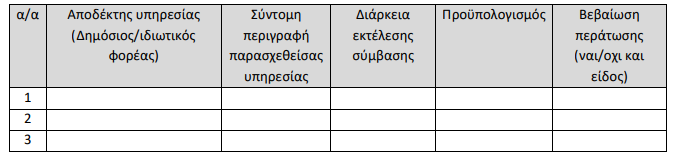 B) Άδεια για στολή εγκεκριμένη από το ΓΕΕΘΑ εν ισχύ. γ) Άδεια λειτουργίας ως εταιρείες παροχής υπηρεσιών ασφάλειας, εκδοθείσα από την Ελληνική Αστυνομία σύμφωνα με το ν.3707/2007 (Α΄ 209). δ) Άδεια ραδιοδικτύου κατηγορίας Α, σε ισχύ εγκεκριμένη από την Ε.Ε.Τ.Τ. ή βεβαίωση χρήσης υπηρεσιών TETRA.ε) Βιογραφικό σημείωμα και βεβαίωση εργοδότη για τον  υπεύθυνο έργου με αποδεδειγμένη προϋπηρεσία τουλάχιστον πέντε (3) ετών σε υπηρεσίες φύλαξης σε νοσοκομειακές εγκαταστάσεις.στ) Θα πρέπει να κατατεθούν εκτυπώσεις μιας ημέρας του ιστορικού παρακολούθησης των φυλάκων, εντός του τελευταίου μήνα πριν τη διενέργεια του διαγωνισμού, ως αποδεικτικό στοιχείο ότι το Κέντρο Επιχειρήσεων, θα έχει τη δυνατότητα ηλεκτρονικής παρακολούθησης και ελέγχου των θέσεων των φυλάκων  μέσω γεωεντοπισμού (GPS) και σε πραγματικό χρόνο (σημειακή αναγνώριση) καθώς και τα αντίστοιχα  τεχνικά φυλλαδια- πληροφορίες σχετικού λογισμικού για την κάλυψη της απαίτησης λήψης σήματος κινδύνου κατόπιν επίθεσης ή ή αναγνώρισης ακινητοποίησης.ζ)Θα πρέπει κατατεθούν εκτυπώσεις του ιστορικού μιας ημέρας εντός του τελευταίου τριμήνου. η)Αντίγραφο  Κυρωμένου κανονισμό εργασίας από το Υπουργείο Εργασίαςθ)Αποδεικνύεται  προσκομίζοντας αθροιστικά ι) το αποδεικτικό κατάθεσης ΑΠΔ του τελευταίου τριμήνου πριν την ημερομηνία υποβολής της προσφοράς, ιι) τα αντίστοιχα γραμμάτια καταβολής εισφορών ΙΚΑ ιιι) την τελευταία κατάσταση προσωπικού από την Επιθεώρηση Εργασίας.Β.5. Για την απόδειξη της συμμόρφωσής τους με πρότυπα διασφάλισης ποιότητας και πρότυπα περιβαλλοντικής διαχείρισης της παραγράφου 2.2.7 οι οικονομικοί φορείς προσκομίζουν α) Πιστοποιητικό ποιότητας ISO 9001 στον τομέα παροχής Υπηρεσιών Ασφαλείας σε νοσοκομειακές εγκαταστάσεις, β) Σύστημα διαχείρισης περιβαλλοντικής ασφάλειας ISO 14001 στον τομέα παροχής Υπηρεσιών Ασφαλείας  σε νοσοκομειακές εγκαταστάσεις, όπως ανωτέρω.γ) Σύστημα διαχείρισης υγιεινής και ασφάλειας στην εργασία ΕΛΟΤ 18001 ή νεότερο στον τομέα παροχής Υπηρεσιών Ασφαλείας σε νοσοκομειακές εγκαταστάσεις , όπως ανωτέρω.δ)Πιστοποιητικό για την συμμόρφωση συστήματος διαχείρισης προσωπικών δεδομένων σύμφωνα με το πρότυπο BS10012:2017.Β.6. Για την απόδειξη της νόμιμης εκπροσώπησης, στις περιπτώσεις που ο οικονομικός φορέας είναι νομικό πρόσωπο και υποχρεούται, κατά την κείμενη νομοθεσία, να δηλώνει την εκπροσώπηση και τις μεταβολές της σε αρμόδια αρχή (πχ ΓΕΜΗ)προσκομίζει σχετικό πιστοποιητικό ισχύουσας εκπροσώπησης, το οποίο πρέπει να έχει εκδοθεί έως τριάντα (30) εργάσιμες ημέρες πριν από την υποβολή του .  Στις λοιπές περιπτώσεις τα κατά περίπτωση νομιμοποιητικά έγγραφα νόμιμης εκπροσώπησης (όπως καταστατικά, αντίστοιχα ΦΕΚ, συγκρότηση Δ.Σ. σε σώμα, σε περίπτωση Α.Ε., κλπ., ανάλογα με τη νομική μορφή του  οικονομικού φορέα), συνοδευόμενα από υπεύθυνη δήλωση του νόμιμου εκπροσώπου ότι εξακολουθούν να ισχύουν κατά την υποβολή τους.Για την απόδειξη της νόμιμης σύστασης και των μεταβολών του νομικού προσώπου, εφόσον αυτή προκύπτει από πιστοποιητικό αρμόδιας αρχής (πχ γενικό πιστοποιητικό του ΓΕΜΗ), αρκεί η υποβολή αυτού, εφόσον έχει εκδοθεί έως τρεις (3) μήνες πριν από την υποβολή του. Στις λοιπές περιπτώσεις τα κατά περίπτωση νομιμοποιητικά έγγραφα νόμιμης σύστασης και μεταβολών (όπως καταστατικά, πιστοποιητικά μεταβολών, αντίστοιχα ΦΕΚ, κλπ., ανάλογα με τη νομική μορφή του οικονομικού φορέα), συνοδευόμενα από υπεύθυνη δήλωση του νόμιμου εκπροσώπου ότι εξακολουθούν να ισχύουν κατά την υποβολή τους.Οι αλλοδαποί οικονομικοί φορείς προσκομίζουν τα προβλεπόμενα, κατά τη νομοθεσία της χώρας εγκατάστασης, αποδεικτικά έγγραφα, και εφόσον δεν προβλέπονται, υπεύθυνη δήλωση  του νόμιμου εκπροσώπου, από την οποία αποδεικνύονται τα ανωτέρω ως προς τη νόμιμη σύσταση, μεταβολές και εκπροσώπηση του οικονομικού φορέα.Οι ως άνω υπεύθυνες δηλώσεις γίνονται αποδεκτές, εφόσον έχουν συνταχθεί μετά την κοινοποίηση της πρόσκλησης για την υποβολή των δικαιολογητικών.Από τα ανωτέρω έγγραφα πρέπει να προκύπτουν η νόμιμη σύσταση του οικονομικού φορέα, όλες οι σχετικές τροποποιήσεις των καταστατικών, το/τα πρόσωπο/α που δεσμεύει/ουν νόμιμα την εταιρία κατά την ημερομηνία διενέργειας του διαγωνισμού (νόμιμος εκπρόσωπος, δικαίωμα υπογραφής κλπ.), τυχόν τρίτοι, στους οποίους έχει χορηγηθεί εξουσία εκπροσώπησης, καθώς και η θητεία του/των ή/και των μελών του οργάνου διοίκησης/ νόμιμου εκπροσώπου.Β.7. Οι οικονομικοί φορείς που είναι εγγεγραμμένοι σε επίσημους καταλόγους που προβλέπονται από τις εκάστοτε ισχύουσες εθνικές διατάξεις ή διαθέτουν πιστοποίηση από οργανισμούς πιστοποίησης που συμμορφώνονται με τα ευρωπαϊκά πρότυπα πιστοποίησης, κατά την έννοια του Παραρτήματος VII του Προσαρτήματος Α΄ του ν. 4412/2016, μπορούν να προσκομίζουν στις αναθέτουσες αρχές πιστοποιητικό εγγραφής εκδιδόμενο από την αρμόδια αρχή ή το πιστοποιητικό που εκδίδεται από τον αρμόδιο οργανισμό πιστοποίησης. Στα πιστοποιητικά αυτά αναφέρονται τα δικαιολογητικά βάσει των οποίων έγινε η εγγραφή των εν λόγω οικονομικών φορέων στον επίσημο κατάλογο ή η πιστοποίηση και η κατάταξη στον εν λόγω κατάλογο. Η πιστοποιούμενη εγγραφή στους επίσημους καταλόγους από τους αρμόδιους οργανισμούς ή το πιστοποιητικό, που εκδίδεται από τον οργανισμό πιστοποίησης, συνιστά τεκμήριο καταλληλότητας όσον αφορά τις απαιτήσεις ποιοτικής επιλογής, τις οποίες καλύπτει ο επίσημος κατάλογος ή το πιστοποιητικό. Οι οικονομικοί φορείς που είναι εγγεγραμμένοι σε επίσημους καταλόγους απαλλάσσονται από την υποχρέωση υποβολής των δικαιολογητικών που αναφέρονται στο πιστοποιητικό εγγραφής τους. Β.8. Οι ενώσεις οικονομικών φορέων που υποβάλλουν κοινή προσφορά, υποβάλλουν τα παραπάνω, κατά περίπτωση δικαιολογητικά, για κάθε οικονομικό φορέα που συμμετέχει στην ένωση, σύμφωνα με τα ειδικότερα προβλεπόμενα στο άρθρο 19 παρ. 2 του ν. 4412/2016.Β.9. Στην περίπτωση που οικονομικός φορέας επιθυμεί να στηριχθεί στις ικανότητες άλλων φορέων, σύμφωνα με την παράγραφο 2.2.8 για την απόδειξη ότι θα έχει στη διάθεσή του τους αναγκαίους πόρους, προσκομίζει, ιδίως, σχετική έγγραφη δέσμευση των φορέων αυτών για τον σκοπό αυτό.2.3	Κριτήρια Ανάθεσης  2.3.1	Κριτήριο ανάθεσης Κριτήριο ανάθεσης της Σύμβασης είναι η πλέον συμφέρουσα από οικονομική άποψη προσφορά βάσει τιμής2.3.2	Δεν απαιτείται2.3.3	Δεν απαιτείται2.4	Κατάρτιση - Περιεχόμενο Προσφορών2.4.1	Γενικοί όροι υποβολής προσφορώνΟι προσφορές υποβάλλονται με βάση τις απαιτήσεις που ορίζονται στο Παράρτημα Ι και ΙΙ της Διακήρυξης, για το σύνολο των αιτούμενων υπηρεσιών.Δεν επιτρέπονται εναλλακτικές προσφορές.Η ένωση οικονομικών φορέων υποβάλλει κοινή προσφορά, η οποία υπογράφεται υποχρεωτικά ηλεκτρονικά είτε από όλους τους οικονομικούς φορείς που αποτελούν την ένωση, είτε από εκπρόσωπό τους νομίμως εξουσιοδοτημένο. Στην προσφορά, απαραιτήτως πρέπει να προσδιορίζεται η έκταση και το είδος της συμμετοχής του (συμπεριλαμβανομένης της κατανομής αμοιβής μεταξύ τους) κάθε μέλους της ένωσης, καθώς και ο εκπρόσωπος/συντονιστής αυτής.2.4.2	Χρόνος και Τρόπος υποβολής προσφορών 2.4.2.1. Οι προσφορές υποβάλλονται από τους ενδιαφερόμενους ηλεκτρονικά, μέσω της διαδικτυακής πύλης www.promitheus.gov.gr του ΕΣΗΔΗΣ, μέχρι την καταληκτική ημερομηνία και ώρα που ορίζει η παρούσα διακήρυξη, στην Ελληνική Γλώσσα, σε ηλεκτρονικό φάκελο, σύμφωνα με τα αναφερόμενα στον ν.4412/2016, ιδίως άρθρα 36 και 37 και την Υπουργική Απόφαση αριθμ. 56902/215 «Τεχνικές λεπτομέρειες και διαδικασίες λειτουργίας του Εθνικού Συστήματος Ηλεκτρονικών Δημοσίων Συμβάσεων (Ε.Σ.Η.ΔΗ.Σ.)» .Για τη συμμετοχή στο διαγωνισμό οι ενδιαφερόμενοι οικονομικοί φορείς απαιτείται να διαθέτουν εγκεκριμένη προηγμένη ηλεκτρονική υπογραφή ή προηγμένη ηλεκτρονική υπογραφή που υποστηρίζεται από εγκεκριμένο πιστοποιητικό το οποίο χορηγήθηκε από έναν εγκεκριμένο πάροχο υπηρεσιών πιστοποίησης, ο οποίος περιλαμβάνεται στον κατάλογο εμπίστευσης που προβλέπεται στην απόφαση 2009/767/ΕΚ και σύμφωνα με τα οριζόμενα στο Κανονισμό (ΕΕ) 910/2014 και τις διατάξεις της Υ.Α. 56902/215 “Τεχνικές λεπτομέρειες και διαδικασίες λειτουργίας του Εθνικού Συστήματος Ηλεκτρονικών Δημοσίων Συμβάσεων (Ε.Σ.Η.ΔΗ.Σ)» (ΦΕΚ Β 1924/02.06.2017) και να εγγραφούν στο ηλεκτρονικό σύστημα (ΕΣΗΔΗΣ- Διαδικτυακή πύλη www.promitheus.gov.gr) ακολουθώντας την διαδικασία εγγραφής του άρθρου 5 της ίδιας Υ.Α. Επισημαίνεται ότι, οι αλλοδαποί οικονομικοί φορείς δεν έχουν την υποχρέωση να υπογράφουν τα δικαιολογητικά που υποβάλλουν με την προσφορά τους, με χρήση προηγμένης ηλεκτρονικής υπογραφής, αλλά μπορεί να τα αυθεντικοποιούν με οποιονδήποτε άλλο πρόσφορο τρόπο, εφόσον στη χώρα προέλευσής τους δεν είναι υποχρεωτική η χρήση προηγμένης ψηφιακής υπογραφής σε διαδικασίες σύναψης δημοσίων συμβάσεων. Στις περιπτώσεις αυτές η αίτηση συμμετοχής συνοδεύεται με υπεύθυνη δήλωση στην οποία δηλώνεται ότι στην χώρα προέλευσης δεν προβλέπεται η χρήση  προηγμένης ψηφιακής υπογραφής ή ότι στην χώρα προέλευσης δεν είναι υποχρεωτική η χρήση προηγμένης ψηφιακής υπογραφής για την συμμετοχή σε διαδικασίες σύναψης δημοσίων συμβάσεων. Η υπεύθυνη δήλωση του προηγούμενου εδαφίου φέρει υπογραφή έως και δέκα (10) ημέρες πριν την καταληκτική ημερομηνία υποβολής των προσφορών. 2.4.2.2. Ο χρόνος υποβολής της προσφοράς και οποιαδήποτε ηλεκτρονική επικοινωνία μέσω του συστήματος βεβαιώνεται αυτόματα από το σύστημα με υπηρεσίες χρονοσήμανσης, σύμφωνα με τα οριζόμενα στο άρθρο 37 του ν. 4412/2016 και το άρθρο 9 της ως άνω Υπουργικής Απόφασης.Μετά την παρέλευση της καταληκτικής ημερομηνίας και ώρας, δεν υπάρχει η δυνατότητα υποβολής προσφοράς στο Σύστημα. Σε περιπτώσεις τεχνικής αδυναμίας λειτουργίας του ΕΣΗΔΗΣ, η αναθέτουσα αρχή θα ρυθμίσει τα της συνέχειας του διαγωνισμού με σχετική ανακοίνωσή της.2.4.2.3. Οι οικονομικοί φορείς υποβάλλουν με την προσφορά τους τα ακόλουθα: (α) έναν (υπο)φάκελο με την ένδειξη «Δικαιολογητικά Συμμετοχής –Τεχνική Προσφορά» στον οποίο περιλαμβάνονται τα κατά περίπτωση απαιτούμενα δικαιολογητικά και η τεχνική προσφορά  σύμφωνα με τις διατάξεις της κείμενης νομοθεσίας και την παρούσα.(β) έναν (υπο)φάκελο με την ένδειξη «Οικονομική Προσφορά» στον οποίο περιλαμβάνεται η οικονομική προσφορά του οικονομικού φορέα και τα κατά περίπτωση απαιτούμενα δικαιολογητικά. Από τον προσφέροντα σημαίνονται με χρήση του σχετικού πεδίου του συστήματος τα στοιχεία εκείνα της προσφοράς του που έχουν εμπιστευτικό χαρακτήρα, σύμφωνα με τα οριζόμενα στο άρθρο 21 του ν. 4412/16 . Εφόσον ένας οικονομικός φορέας χαρακτηρίζει πληροφορίες ως εμπιστευτικές, λόγω ύπαρξης τεχνικού ή εμπορικού απορρήτου, στη σχετική δήλωσή του, αναφέρει ρητά όλες τις σχετικές διατάξεις νόμου ή διοικητικές πράξεις που επιβάλλουν την εμπιστευτικότητα της συγκεκριμένης πληροφορίας.Δεν χαρακτηρίζονται ως εμπιστευτικές πληροφορίες σχετικά με τις τιμές μονάδος, τις προσφερόμενες ποσότητες, την οικονομική προσφορά και τα στοιχεία της τεχνικής προσφοράς που χρησιμοποιούνται για την αξιολόγησή της.2.4.2.4. Οι οικονομικοί φορείς συντάσσουν την τεχνική και οικονομική τους προσφορά συμπληρώνοντας τις αντίστοιχες ειδικές ηλεκτρονικές φόρμες του συστήματος. Στην συνέχεια το σύστημα παράγει τα σχετικά ηλεκτρονικά αρχεία τα οποία υπογράφοντα ηλεκτρονικά και υποβάλλονται από τον προσφέροντα.  Τα στοιχεία που περιλαμβάνονται στην ειδική ηλεκτρονική φόρμα του συστήματος και του παραγόμενου ηλεκτρονικού αρχείου pdf (το οποίο θα υπογραφεί ηλεκτρονικά) πρέπει να ταυτίζονται. Σε αντίθετη περίπτωση το σύστημα παράγει σχετικό μήνυμα και ο προσφέρων καλείται να παράγει εκ νέου το ηλεκτρονικό αρχείο pdf]. 2.4.2.5. Ο χρήστης - οικονομικός φορέας υποβάλλει τους ανωτέρω (υπο)φακέλους μέσω του Συστήματος, όπως περιγράφεται παρακάτω:Τα στοιχεία και δικαιολογητικά για τη συμμετοχή του οικονομικού φορέα στη διαδικασία υποβάλλονται από αυτόν ηλεκτρονικά σε μορφή αρχείων τύπου .pdf και εφόσον έχουν συνταχθεί/παραχθεί από τον ίδιο, φέρουν εγκεκριμένη προηγμένη ηλεκτρονική υπογραφή ή προηγμένη ηλεκτρονική υπογραφή με χρήση εγκεκριμένων πιστοποιητικών, χωρίς να απαιτείται θεώρηση γνησίου της υπογραφής, με την επιφύλαξη των αναφερθέντων στην τελευταία υποπαράγραφο της παραγράφου 2.4.2.1 του παρόντος για τους αλλοδαπούς οικονομικούς φορείς.Από το Σύστημα εκδίδεται ηλεκτρονική απόδειξη υποβολής προσφοράς, η όποια αποστέλλεται στον οικονομικό φορέα με μήνυμα ηλεκτρονικού ταχυδρομείου. Στις περιπτώσεις που με την προσφορά υποβάλλονται ιδιωτικά έγγραφα, αυτά γίνονται αποδεκτά είτε κατά τα προβλεπόμενα στις διατάξεις του Ν. 4250/2014 (Α’ 94), είτε και σε απλή φωτοτυπία, εφόσον συνυποβάλλεται υπεύθυνη δήλωση, στην οποία βεβαιώνεται η ακρίβειά τους και η οποία φέρει υπογραφή μετά την έναρξη της διαδικασίας σύναψης της παρούσας σύμβασηςΕντός τριών (3) εργασίμων ημερών από την ηλεκτρονική υποβολή των ως άνω στοιχείων και δικαιολογητικών προσκομίζονται υποχρεωτικά από τον οικονομικό φορέα στην αναθέτουσα αρχή, σε έντυπη μορφή και σε σφραγισμένο φάκελο, τα στοιχεία της ηλεκτρονικής  προσφοράς τα οποία απαιτείται να προσκομισθούν σε πρωτότυπη μορφή σύμφωνα με τις διατάξεις του άρθρου 11 παρ. 2 του ν. 2690/1999 ''Κώδικας Διοικητικής Διαδικασίας'', όπως τροποποιήθηκε με τις διατάξεις του άρθρου 1 παρ. 2 του  ν. 4250/2014. Τέτοια στοιχεία και δικαιολογητικά είναι, ενδεικτικά, η εγγυητική επιστολή συμμετοχής, τα πρωτότυπα έγγραφα τα οποία έχουν εκδοθεί από ιδιωτικούς φορείς και δεν φέρουν επικύρωση από δικηγόρο, καθώς και τα έγγραφα που φέρουν τη Σφραγίδα της Χάγης (Apostille). Δεν προσκομίζονται σε έντυπη μορφή στοιχεία και δικαιολογητικά τα οποία φέρουν ηλεκτρονική υπογραφή, τα ΦΕΚ, τα τεχνικά φυλλάδια και όσα προβλέπεται από το ν. 4250/2014 ότι οι φορείς υποχρεούνται να αποδέχονται σε αντίγραφα των πρωτοτύπων.Η  αναθέτουσα αρχή μπορεί να ζητεί  από προσφέροντες και υποψήφιους σε οποιοδήποτε χρονικό σημείο κατά την διάρκεια της διαδικασίας, να υποβάλλουν σε έντυπη μορφή και σε εύλογη προθεσμία όλα ή ορισμένα δικαιολογητικά και στοιχεία  που έχουν υποβάλει ηλεκτρονικά,  όταν αυτό απαιτείται για την ορθή διεξαγωγή της διαδικασίας.2.4.3	Περιεχόμενα Φακέλου «Δικαιολογητικά Συμμετοχής- Τεχνική Προσφορά» 2.4.3.1 Δικαιολογητικά ΣυμμετοχήςΤα στοιχεία και δικαιολογητικά για την συμμετοχή των προσφερόντων στη διαγωνιστική διαδικασία περιλαμβάνουν: α) το Ευρωπαϊκό Ενιαίο Έγγραφο Σύμβασης (Ε.Ε.Ε.Σ.), όπως προβλέπεται στην παρ. 1 και 3 του άρθρου 79 του ν. 4412/2016 καιβ) την εγγύηση συμμετοχής, όπως προβλέπεται στο άρθρο 72 του Ν.4412/2016 και τα άρθρα 2.1.5 και 2.2.2 αντίστοιχα της παρούσας διακήρυξης.γ) Υπεύθυνη δήλωση της παρ.4 του άρθρου του ν. 1599/1986(Α΄75), όπως εκάστοτε ισχύει, στην οποία να δηλώνεται ότι αποδέχεται πλήρως τους όρους της υπό ανάθεση σύμβασης και θα εφαρμόσει τις διατάξεις της εργατικής και ασφαλιστικής νομοθεσίας περί υγείας και ασφάλειας των εργαζομένων και της πρόληψης του επαγγελματικού κινδύνου.δ) Υπεύθυνη δήλωση της παρ.4 του άρθρου του ν. 1599/1986(Α΄75), όπως εκάστοτε ισχύει, στην οποία να δηλώνεται, ότι ως ανάδοχος θα καταθέσει στην Αναθέτουσα Αρχή αντίγραφο του θεωρημένου από τις αρμόδιες υπηρεσίες του ΣΕΠΕ προγράμματος εργασίας των απασχολουμένων του και δεσμεύεται ότι σε περίπτωση τροποποίησής του θα προσκομίζει το εκάστοτε κάθε φορά ισχύον.Οι προσφέροντες συμπληρώνουν το σχετικό πρότυπο Ε.Ε.Ε.Σ. το οποίο έχει αναρτηθεί, σε μορφή αρχείων τύπου XML και PDF, στη διαδικτυακή πύλη http://www.promitheus.gov.gr του ΕΣΗΔΗΣ και αποτελεί αναπόσπαστο τμήμα της διακήρυξης (Παράρτημα ii).Οι ενώσεις οικονομικών φορέων που υποβάλλουν κοινή προσφορά, υποβάλλουν το Ε.Ε.Ε.Σ. για κάθε οικονομικό φορέα που συμμετέχει στην ένωση.Η εγγυητική επιστολή συμμετοχής προσκομίζεται σε έντυπη μορφή (πρωτότυπο) εντός τριών (3) εργασίμων ημερών από την ηλεκτρονική υποβολή. Επισημαίνεται ότι η εν λόγω υποχρέωση δεν ισχύει για τις εγγυήσεις ηλεκτρονικής έκδοσης (π.χ. εγγυήσεις του Τ.Μ.Ε.Δ.Ε.), οι οποίες φέρουν προηγμένη ψηφιακή υπογραφή.2.4.3.2 Τεχνική ΠροσφοράH τεχνική προσφορά θα πρέπει να καλύπτει όλες τις απαιτήσεις και τις προδιαγραφές που έχουν τεθεί από την αναθέτουσα αρχή στο ΠΑΡΑΡΤΗΜΑ Ι της Διακήρυξης περιγράφοντας ακριβώς πώς οι συγκεκριμένες απαιτήσεις και προδιαγραφές πληρούνται. Περιλαμβάνει ιδίως τα έγγραφα και δικαιολογητικά, βάσει των οποίων θα αξιολογηθεί η καταλληλότητα των προσφερόμενων υπηρεσιών, με βάση το κριτήριο ανάθεσης, σύμφωνα με τα αναλυτικώς αναφερόμενα στο ως άνω Παράρτημα . Οι οικονομικοί φορείς αναφέρουν το τμήμα της σύμβασης που προτίθενται να αναθέσουν υπό μορφή υπεργολαβίας σε τρίτους, καθώς και τους υπεργολάβους που προτείνουν.2.4.4	Περιεχόμενα Φακέλου «Οικονομική Προσφορά» / Τρόπος σύνταξης και υποβολής οικονομικών προσφορώνΣτον (υπο)φάκελο* με την ένδειξη «Οικονομική Προσφορά» περιλαμβάνεται η οικονομική προσφορά του προσφέροντα. Η οικονομική προσφορά υποβάλλεται ηλεκτρονικά επί ποινή απορρίψεως στον (υπο)φάκελο«Οικονομική Προσφορά». Η οικονομική προσφορά, συντάσσεται συμπληρώνοντας την αντίστοιχη ειδική ηλεκτρονική φόρμα του συστήματος. Στην συνέχεια, το σύστημα παράγει σχετικό ηλεκτρονικό αρχείο, σε μορφή .pdf, το οποίο υπογράφεται ψηφιακά και υποβάλλεται από τον προσφέροντα. Τα στοιχεία που περιλαμβάνονται στην ειδική ηλεκτρονική φόρμα του συστήματος και του παραγόμενου ψηφιακά υπογεγραμμένου ηλεκτρονικού αρχείου πρέπει να ταυτίζονται. Σε αντίθετη περίπτωση, το σύστημα παράγει σχετικό μήνυμα και ο προσφέρων καλείται να παράγει εκ νέου το ηλεκτρονικό αρχείο .pdf. Εφόσον η οικονομική προσφορά δεν έχει αποτυπωθεί στο σύνολό της στις ειδικές ηλεκτρονικές φόρμες του συστήματος, ο προσφέρων επισυνάπτει ψηφιακά υπογεγραμμένα τα σχετικά ηλεκτρονικά αρχεία.Η Οικονομική Προσφορά συντάσσεται με βάση το αναγραφόμενο στην παρούσα κριτήριο ανάθεσης, την πλέον συμφέρουσα από οικονομική άποψη προσφορά, αποκλειστικά βάσει τιμής.Για λόγους σύγκρισης των προσφορών από το σύστημα, στην ειδική ηλεκτρονική φόρμα της οικονομικής προσφοράς του συστήματος, οι συμμετέχοντες θα συμπληρώσουν ως τιμή προσφοράς την τιμή (αριθμό) με δύο (02) δεκαδικά ψηφία.Η τιμή δίνεται σε ευρώ.Επί ποινή αποκλεισμού, ο προσφέρων θα επισυνάψει επιπρόσθετα στον (υπο)φάκελο “οικονομική προσφορά” την ανάλυση της οικονομικής του προσφοράς σύμφωνα με το έντυπο του σχετικού Παραρτήματος III, καθώς και τη μεθοδολογία υπολογισμού της εργατοώρας και του συνόλου του εργατικού κόστους, ψηφιακά υπογεγραμμένη.Στην τιμή περιλαμβάνονται οι υπέρ τρίτων κρατήσεις, ως και κάθε άλλη επιβάρυνση, σύμφωνα με την κείμενη νομοθεσία, μη συμπεριλαμβανομένου Φ.Π.Α., καθώς και η παρακράτηση φόρου 8% .Επισημαίνεται ότι το εκάστοτε ποσοστό Φ.Π.Α. επί τοις εκατό, της ανωτέρω τιμής θα υπολογίζεται αυτόματα από το σύστημα.Οι προσφερόμενες τιμές είναι σταθερές καθ’ όλη τη διάρκεια της σύμβασης και δεν αναπροσαρμόζονται.Ως απαράδεκτες θα απορρίπτονται προσφορές στις οποίες: α) δεν δίνεται τιμή σε ΕΥΡΩ ή που καθορίζεται σχέση ΕΥΡΩ προς ξένο νόμισμα, β) δεν προκύπτει με σαφήνεια η προσφερόμενη τιμή, με την επιφύλαξη της παρ. 4 του άρθρου 102 του ν. 4412/2016 και γ) η τιμή υπερβαίνει τον προϋπολογισμό της σύμβασης που καθορίζεται και τεκμηριώνεται από την αναθέτουσα αρχή στην παρούσα διακήρυξη. Στην περίπτωση που η αναθέτουσα αρχή θεωρήσει ότι υπάρχουν ασυνήθιστα χαμηλές προσφορές, οφείλει πριν προβεί στην απόρριψη τους να ζητήσει διευκρινίσεις με την σύνθεση της προσφοράς (άρθρο 88 του Ν.4412/2016.).Προσφορά που δίνει τιμή σε συνάλλαγμα ή σε ρήτρα συναλλάγματος απορρίπτεται ως απαράδεκτη. Προσφορά που θέτει όρο αναπροσαρμογής τιμής απορρίπτεται ως απαράδεκτη, ενώ θα πρέπει να υπάρχει ρητή δήλωση αποδοχής όλων των όρων της διακήρυξης καθώς και της ισχύουσας ΝομοθεσίαςΕφόσον από την προσφορά δεν προκύπτει με σαφήνεια η προσφερόμενη τιμή ή δεν δίδεται ενιαία τιμή η προσφορά απορρίπτεται σαν απαράδεκτη.Η υπηρεσία διατηρεί το δικαίωμα να ζητήσει από τους συμμετέχοντες στοιχεία απαραίτητα για την τεκμηρίωση των προσφερομένων τιμών, οι δε υποψήφιοι ανάδοχοι υποχρεούνται να παρέχουν αυτά εντός προθεσμίας πέντε (5) εργασίμων ημερών από την ημέρα που αυτά θα ζητηθούν. Η ευθύνη όμως για την ακρίβεια των αναφερομένων βαρύνει αποκλειστικά τον ανάδοχο.Ο ανάδοχος υποχρεούται επί ποινή αποκλεισμού να τηρεί τις διατάξεις του άρθρου 68 του Ν. 3863/2010 όπως τροποποιήθηκε με τις διατάξεις του άρθρου 22 του Ν.4144/2013. 1.Ειδικότερα σύμφωνα με την ισχύουσα νομοθεσία η αναθέτουσα αρχή υποχρεούται να ζητά από τις εταιρείες παροχής υπηρεσιών φύλαξης να αναφέρουν στην προσφορά τους, εκτός των άλλων, τα εξής:α) Τον αριθμό των εργαζομένων που θα απασχοληθούν στο έργο.β) Τις ημέρες και τις ώρες εργασίας.γ) Τη συλλογική σύμβαση εργασίας στην οποία τυχόν υπάγονται οι εργαζόμενοι.δ) Το ύψος του προϋπολογισμένου ποσού που αφορά τις πάσης φύσεως νόμιμες αποδοχές αυτών των εργαζομένων.ε) Το ύψος των ασφαλιστικών εισφορών με βάση τα προϋπολογισθέντα ποσά.Οι εταιρείες παροχής υπηρεσιών φύλαξης (εργολάβοι) υποχρεούνται, με ποινή αποκλεισμού, να εξειδικεύουν σε χωριστό κεφάλαιο της προσφοράς τους τα ως άνω στοιχεία. Στην προσφορά τους πρέπει να υπολογίζουν εύλογο ποσοστό διοικητικού κόστους παροχής των υπηρεσιών τους, των αναλώσιμων, του εργολαβικού τους κέρδους και των νόμιμων υπέρ Δημοσίου και τρίτων κρατήσεων. Επιπροσθέτως, υποχρεούνται να επισυνάπτουν στην προσφορά αντίγραφο της συλλογικής σύμβασης εργασίας στην οποία τυχόν υπάγονται οι εργαζόμενοι.»Για την σύνταξη των οικονομικών προσφορών και την σύγκριση τους οι υποψήφιοι θα πρέπει να λάβουν υπόψη για κάθε έτος 254 ημέρες εργάσιμες, 52 ημέρες Σαββάτου, 52 ημέρες Κυριακής και 7 ημέρες αργίας.Επίσης ο υπεύθυνος έργου δεν συμπεριλαμβάνεται στην ομάδα φύλαξης και δεν θα συμπεριληφθεί ώς κόστος στην οικονομική προσφορά.Οι οικονομικοί φορείς υποχρεούνται με την υποβολή της προσφοράς τους να αναλύσουν με στοιχεία τεκμηρίωσης τον υπολογισμό του διοικητικού κόστους και του κόστους εξοπλισμού σύμφωνα με τις απαιτήσεις της διακήρυξης. Η αναθέτουσα αρχή υποχρεούται, αμέσως μετά τη λήξη της προθεσμίας υποβολής των προσφορών, να υποβάλει γραπτό αίτημα προς τη Διεύθυνση Προγραμματισμού και Συντονισμού του Σώματος Επιθεώρησης Εργασίας για τη χορήγηση πιστοποιητικού, από το οποίο να προκύπτουν όλες οι πράξεις επιβολής προστίμου που έχουν εκδοθεί σε βάρος εκάστου των υποψήφιων εργολάβων.Η προσφερόμενη τιμή θα είναι σε ευρώ. Στην τιμή περιλαμβάνονται οι τυχόν κρατήσεις και η δαπάνη για τις ανακοινώσεις και δημοσιεύσεις της περίληψης της προκήρυξης. Η τιμή της προσφοράς είναι δεσμευτική για τον διαγωνιζόμενο μέχρι και την οριστική παραλαβή της προμήθειας. Αποκλείεται αναθεώρηση της τιμής προσφοράς και οποιαδήποτε αξίωση του αναδόχου πέραν της τιμής της προσφοράς του. 2.4.5	Χρόνος ισχύος των προσφορών  Οι υποβαλλόμενες προσφορές ισχύουν και δεσμεύουν τους οικονομικούς φορείς για διάστημα 12 μηνών από την επόμενη της διενέργειας του διαγωνισμού .Προσφορά η οποία ορίζει χρόνο ισχύος μικρότερο από τον ανωτέρω προβλεπόμενο απορρίπτεται.Η ισχύς της προσφοράς μπορεί να παρατείνεται εγγράφως, εφόσον τούτο ζητηθεί από την αναθέτουσα αρχή, πριν από τη λήξη της, με αντίστοιχη παράταση της εγγυητικής επιστολής συμμετοχής σύμφωνα με τα οριζόμενα στο άρθρο 72 παρ. 1 α του ν. 4412/2016 και την παράγραφο 2.2.2. της παρούσας, κατ' ανώτατο όριο για χρονικό διάστημα ίσο με την προβλεπόμενη ως άνω αρχική διάρκεια.Μετά τη λήξη και του παραπάνω ανώτατου ορίου χρόνου παράτασης ισχύος της προσφοράς, τα αποτελέσματα της διαδικασίας ανάθεσης ματαιώνονται, εκτός αν η αναθέτουσα αρχή κρίνει, κατά περίπτωση, αιτιολογημένα, ότι η συνέχιση της διαδικασίας εξυπηρετεί το δημόσιο συμφέρον, οπότε οι οικονομικοί φορείς που συμμετέχουν στη διαδικασία μπορούν να επιλέξουν είτε να παρατείνουν την προσφορά και την εγγύηση συμμετοχής τους, εφόσον τους ζητηθεί πριν την πάροδο του ανωτέρω ανώτατου ορίου παράτασης της προσφοράς τους είτε όχι. Στην τελευταία περίπτωση, η διαδικασία συνεχίζεται με όσους παρέτειναν τις προσφορές τους και αποκλείονται οι λοιποί οικονομικοί φορείς.Σε περίπτωση που λήξει ο χρόνος ισχύος των προσφορών και δεν ζητηθεί παράταση της προσφοράς, η αναθέτουσα αρχή δύναται με αιτιολογημένη απόφασή της, εφόσον η εκτέλεση της σύμβασης εξυπηρετεί το δημόσιο συμφέρον, να ζητήσει εκ των υστέρων από τους οικονομικούς φορείς που συμμετέχουν στη διαδικασία είτε να παρατείνουν την προσφορά τους είτε όχι.2.4.6	Λόγοι απόρριψης προσφορώνH αναθέτουσα αρχή με βάση τα αποτελέσματα του ελέγχου και της αξιολόγησης των προσφορών, απορρίπτει, σε κάθε περίπτωση, προσφορά:α) η οποία δεν υποβάλλεται εμπρόθεσμα, με τον τρόπο και με το περιεχόμενο που ορίζεται πιο πάνω και συγκεκριμένα στις παραγράφους 2.4.1 (Γενικοί όροι υποβολής προσφορών), 2.4.2. (Χρόνος και τρόπος υποβολής προσφορών), 2.4.3. (Περιεχόμενο φακέλων δικαιολογητικών συμμετοχής, τεχνικής προσφοράς), 2.4.4. (Περιεχόμενο φακέλου οικονομικής προσφοράς, τρόπος σύνταξης και υποβολής οικονομικών προσφορών) , 2.4.5. (Χρόνος ισχύος προσφορών), 3.1. (Αποσφράγιση και αξιολόγηση προσφορών), 3.2 (Πρόσκληση υποβολής δικαιολογητικών προσωρινού αναδόχου) της παρούσας, β) η οποία περιέχει ατέλειες, ελλείψεις, ασάφειες ή σφάλματα, εφόσον αυτά δεν επιδέχονται συμπλήρωση ή διόρθωση ή εφόσον επιδέχονται συμπλήρωση ή διόρθωση, δεν έχουν αποκατασταθεί κατά την αποσαφήνιση και την συμπλήρωσή της σύμφωνα με την παράγραφο 3.1.1. της παρούσης διακήρυξης,γ) για την οποία ο προσφέρων δεν έχει παράσχει τις απαιτούμενες εξηγήσεις, εντός της προκαθορισμένης προθεσμίας ή η εξήγηση δεν είναι αποδεκτή από την αναθέτουσα αρχή σύμφωνα με την παράγραφο 3.1.1. της παρούσας και το άρθρο 102 του ν. 4412/2016,δ)η οποία είναι εναλλακτική προσφορά, ε) η οποία υποβάλλεται από έναν προσφέροντα που έχει υποβάλλει δύο ή περισσότερες προσφορές ζ) η οποία είναι υπό αίρεση,η) η οποία θέτει όρο αναπροσαρμογής, θ)Δεν έχουν υπολογίσει οι οικονομικοί φορείς επαρκή διοικητικά κόστη και κόστη εξοπλισμού με αποτέλεσμα να καθίσταται η οικονομική προσφορά ανεπαρκής για την κάλυψη του εργασιακού κόστους της σύμβασης.ι) η οποία παρουσιάζει ελλείψεις ως προς τα δικαιολογητικά που ζητούνται από τα έγγραφα της παρούσης διακήρυξης και αποκλίσεις ως προς τους όρους και τις τεχνικές προδιαγραφές της σύμβασης.3.	ΔΙΕΝΕΡΓΕΙΑ ΔΙΑΔΙΚΑΣΙΑΣ - ΑΞΙΟΛΟΓΗΣΗ ΠΡΟΣΦΟΡΩΝ  3.1	Αποσφράγιση και αξιολόγηση προσφορών 3.1.1	Ηλεκτρονική αποσφράγιση προσφορώνΤο πιστοποιημένο στο ΕΣΗΔΗΣ, για την αποσφράγιση των  προσφορών  αρμόδιο όργανο της Αναθέτουσας Αρχής (Επιτροπή Διαγωνισμού), προβαίνει στην έναρξη της διαδικασίας ηλεκτρονικής αποσφράγισης των φακέλων των προσφορών, κατά το άρθρο 100 του ν. 4412/2016, ακολουθώντας τα εξής στάδια:Ηλεκτρονική Αποσφράγιση του (υπό)φακέλου «Δικαιολογητικά Συμμετοχής-Τεχνική Προσφορά» την 3/6/2021 και ώρα 11.00 π.μΗλεκτρονική Αποσφράγιση του (υπό)φακέλου «Οικονομική Προσφορά», κατά την ημερομηνία και ώρα που θα ορίσει η αναθέτουσα αρχήΜε την αποσφράγιση των ως άνω φακέλων, σύμφωνα με τα ειδικότερα προβλεπόμενα στο άρθρο 3.1.2 της παρούσας, κάθε προσφέρων  αποκτά πρόσβαση στις λοιπές προσφορές και τα υποβληθέντα δικαιολογητικά τους, με την επιφύλαξη των πτυχών εκείνων της κάθε προσφοράς που έχουν χαρακτηρισθεί ως εμπιστευτικές.Η αναθέτουσα αρχή μπορεί να καλέσει τους οικονομικούς φορείς να συμπληρώσουν ή να διευκρινίσουν τα έγγραφα ή δικαιολογητικά που έχουν υποβληθεί, ή να διευκρινίσουν το περιεχόμενο της τεχνικής ή οικονομικής προσφοράς τους, σύμφωνα με το άρθρο 102 του ν. 4412/2016.3.1.2	Αξιολόγηση προσφορώνΜετά την κατά περίπτωση ηλεκτρονική αποσφράγιση των προσφορών η Αναθέτουσα Αρχή προβαίνει στην αξιολόγηση αυτών μέσω των αρμόδιων πιστοποιημένων στο Σύστημα οργάνων της, εφαρμοζόμενων κατά τα λοιπά των κειμένων διατάξεων.Ειδικότερα :α) το αρμόδιο γνωμοδοτικό όργανο καταχωρεί όσους υπέβαλαν προσφορές, καθώς και τα υποβληθέντα αυτών δικαιολογητικά και τα αποτελέσματα του ελέγχου αυτών σε πρακτικό, το οποίο υπογράφεται από τα μέλη του οργάνου.β) Στη συνέχεια το αρμόδιο γνωμοδοτικό όργανο προβαίνει στην αξιολόγηση μόνο των τεχνικών προσφορών των προσφερόντων, των οποίων τα δικαιολογητικά συμμετοχής έκρινε πλήρη. Η αξιολόγηση γίνεται σύμφωνα με τους όρους της παρούσας  και συντάσσεται πρακτικό για την απόρριψη όσων τεχνικών προσφορών δεν πληρούν τους όρους και τις απαιτήσεις των τεχνικών προδιαγραφών και την αποδοχή όσων τεχνικών προσφορών αντίστοιχα πληρούν τα ανωτέρω.Για την αξιολόγηση των δικαιολογητικών συμμετοχής και των τεχνικών προσφορών μπορεί να συντάσσεται ενιαίο πρακτικό,  το οποίο κοινοποιείται από το ως άνω όργανο, μέσω της λειτουργικότητας της «Επικοινωνίας», μόνο στην αναθέτουσα αρχή, προκειμένου η τελευταία να ορίσει την ημερομηνία και ώρα αποσφράγισης του (υπο)φακέλου των οικονομικών προσφορών.γ) Μετά την ολοκλήρωση της αξιολόγησης, σύμφωνα με τα ανωτέρω, αποσφραγίζονται, κατά την ημερομηνία και ώρα που ορίζεται στην ειδική πρόσκληση οι  φάκελοι όλων των υποβληθεισών οικονομικών προσφορών.δ) Το αρμόδιο γνωμοδοτικό όργανο προβαίνει στην αξιολόγηση των οικονομικών προσφορών των προσφερόντων, των οποίων τις τεχνικές προσφορές και τα δικαιολογητικά συμμετοχής έκρινε πλήρη και σύμφωνα με τους όρους και τις απαιτήσεις της παρούσας και συντάσσει πρακτικό στο οποίο εισηγείται αιτιολογημένα την αποδοχή ή απόρριψή τους, την κατάταξη των προσφορών και την ανάδειξη του προσωρινού αναδόχου. Το εν λόγω πρακτικό κοινοποιείται από το ως άνω όργανο, μέσω της λειτουργικότητας της «Επικοινωνίας», στην αναθέτουσα αρχή προς έγκριση.Εάν οι προσφορές φαίνονται ασυνήθιστα χαμηλές σε σχέση με το αντικείμενο της σύμβασης, η αναθέτουσα αρχή απαιτεί από τους οικονομικούς φορείς να εξηγήσουν την τιμή ή το κόστος που προτείνουν στην προσφορά τους, εντός αποκλειστικής προθεσμίας, κατά ανώτατο όριο δέκα (10) ημερών από την κοινοποίηση της σχετικής πρόσκλησης. Στην περίπτωση αυτή εφαρμόζονται τα άρθρα 88 και 89 ν. 4412/2016. [Επισημαίνεται ότι η εκτίμηση και τα σχετικά αιτήματα προς τους προσφέροντες για την παροχή εξηγήσεων σχετικά με το αν μία προσφορά φαίνεται ασυνήθιστα χαμηλή εναπόκεινται στην κρίση είτε της Επιτροπής Διαγωνισμού, κατά την αξιολόγηση των υποβληθεισών προσφορών, είτε του αποφαινομένου οργάνου της αναθέτουσας αρχής, κατά τη διαδικασία έγκρισης του πρακτικού της Επιτροπής Διαγωνισμού. Σε κάθε περίπτωση η κρίση της αναθέτουσας αρχής σχετικά με τις ασυνήθιστα χαμηλές προσφορές και την αποδοχή ή όχι των σχετικών εξηγήσεων εκ μέρους των προσφερόντων ενσωματώνεται στην ως κατωτέρω ενιαία απόφαση]Στην περίπτωση ισότιμων προσφορών η αναθέτουσα αρχή επιλέγει τον ανάδοχο με κλήρωση μεταξύ των οικονομικών φορέων που υπέβαλαν ισότιμες προσφορές. Η κλήρωση γίνεται ενώπιον της Επιτροπής του Διαγωνισμού και παρουσία των οικονομικών φορέων που υπέβαλαν τις ισότιμες προσφορές.  [Επισημαίνεται ότι τα αποτελέσματα της κλήρωσης ενσωματώνονται ομοίως στην ως κατωτέρω ενιαία απόφαση].Στη συνέχεια εκδίδεται από την αναθέτουσα αρχή μια απόφαση, με την οποία επικυρώνονται τα αποτελέσματα  όλων των ανωτέρω σταδίων («Δικαιολογητικά Συμμετοχής», «Τεχνική Προσφορά» και «Οικονομική Προσφορά»), η οποία κοινοποιείται με επιμέλεια αυτής στους προσφέροντες μέσω της λειτουργικότητας της «Επικοινωνίας» του συστήματος ΕΣΗΔΗΣ, μαζί με αντίγραφο των αντιστοίχων πρακτικών της διαδικασίας ελέγχου και αξιολόγησης των προσφορών των ως άνω σταδίων.Κατά της ανωτέρω απόφασης χωρεί προδικαστική προσφυγή, σύμφωνα με τα οριζόμενα στο άρθρο 3.4 της παρούσας.3.2	Πρόσκληση υποβολής δικαιολογητικών προσωρινού αναδόχου - Δικαιολογητικά προσωρινού αναδόχουΜετά την αξιολόγηση των προσφορών, η αναθέτουσα αρχή αποστέλλει σχετική ηλεκτρονική  πρόσκληση μέσω του συστήματος στον προσφέροντα, στον οποίο πρόκειται να γίνει η κατακύρωση («προσωρινό ανάδοχο»), και τον καλεί να υποβάλει εντός προθεσμίας δέκα (10) ημερών  από την κοινοποίηση της σχετικής  έγγραφης ειδοποίησης σε αυτόν, τα αποδεικτικά έγγραφα νομιμοποίησης και τα πρωτότυπα ή αντίγραφα που εκδίδονται, σύμφωνα με τις διατάξεις του άρθρου 1 του ν. 4250/2014 (Α΄ 74) όλων των δικαιολογητικών  που περιγράφονται στην παράγραφο 2.2.9.2. της παρούσας διακήρυξης, ως αποδεικτικά στοιχεία για τη μη συνδρομή των λόγων αποκλεισμού της παραγράφου 2.2.3 της διακήρυξης, καθώς και για την πλήρωση των κριτηρίων ποιοτικής επιλογής των παραγράφων 2.2.4 - 2.2.8  αυτής.Λόγω των ιδιαζουσών συνθηκών που επικρατούν στο νησί (διασπορά της νόσου covid 19 – και μεταναστευτικές – προσφυγικές ροές, που συνεπάγονται αυξημένο φόρτο εργασίας και υψηλή επισκεψιμότητα στο Νοσοκομείο), ο υποψήφιος ο οποίος έχει προσκληθεί για την υποβολή των ΄δικαιολογητικών κατακύρωσης, θα πρέπει να διαθέτει έδρα ή να ιδρύσει υποκατάστημα στο νομό Λέσβου, που εδρεύει το νοσοκομείο. (Θα αποδεικνύεται με την προσκόμιση οποιουδήποτε πρόσφορου στοιχείου του υποκαταστήματος, εκδοθέντος από τις αρμόδιες φορολογικές αρχές τα οποία θα συμπεριληφθούν στα στοιχεία προς αξιολόγηση του φακέλου των δικαιολογητικών κατακύρωσης).  Τα εν λόγω δικαιολογητικά, υποβάλλονται από τον προσφέροντα («προσωρινό ανάδοχο»), ηλεκτρονικά μέσω του συστήματος, σε μορφή αρχείων pdf και προσκομίζονται κατά περίπτωση από αυτόν εντός τριών (3) εργάσιμων ημερών από την ημερομηνία υποβολής  τους, κατά τις διατάξεις του ν. 4250/2014 (Α’ 94). Ειδικά τα αποδεικτικά, τα οποία αποτελούν ιδιωτικά έγγραφα, μπορεί να γίνονται αποδεκτά και σε απλή φωτοτυπία, εφόσον συνυποβάλλεται υπεύθυνη δήλωση στην οποία βεβαιώνεται η ακρίβειά τους και η οποία πρέπει να έχει συνταχθεί μετά την κοινοποίηση της πρόσκλησης για την υποβολή των δικαιολογητικών. Όταν υπογράφονται από τον ίδιο φέρουν ηλεκτρονική υπογραφή. Με την παραλαβή των ως άνω δικαιολογητικών, το σύστημα εκδίδει επιβεβαίωση της παραλαβής τους και αποστέλλει ενημερωτικό ηλεκτρονικό μήνυμα σ’ αυτόν στον οποίο πρόκειται να γίνει η κατακύρωση.Αν δεν προσκομισθούν τα παραπάνω δικαιολογητικά ή υπάρχουν ελλείψεις σε αυτά που υπoβλήθηκαν, και ο προσωρινός ανάδοχος υποβάλει εντός της προθεσμίας της παρ. 5.3.1 του παρόντος, αίτημα προς το αρμόδιο όργανο αξιολόγησης για την παράταση της προθεσμίας υποβολής, το οποίο συνοδεύεται με αποδεικτικά έγγραφα από τα οποία να αποδεικνύεται ότι έχει αιτηθεί την χορήγηση των δικαιολογητικών, η αναθέτουσα αρχή παρατείνει την προθεσμία υποβολής των δικαιολογητικών για όσο χρόνο απαιτηθεί για την χορήγηση των δικαιολογητικών από τις αρμόδιες αρχέςΤο παρόν εφαρμόζεται και στις περιπτώσεις που η αναθέτουσα αρχή ζητήσει την προσκόμιση των δικαιολογητικών κατά τη διαδικασία αξιολόγησης των προσφορών ή αιτήσεων συμμετοχής και πριν το στάδιο κατακύρωσης, κατ΄ εφαρμογή της διάταξης του άρθρου 79 παρ. 5 εδαφ. α’ του ν. 4412/2016, τηρουμένων των αρχών της ίσης μεταχείρισης και της διαφάνειας.Όσοι δεν έχουν αποκλειστεί οριστικά λαμβάνουν γνώση των παραπάνω δικαιολογητικών που κατατέθηκαν.Απορρίπτεται η προσφορά του προσωρινού αναδόχου, καταπίπτει υπέρ της αναθέτουσας αρχής η εγγύηση συμμετοχής του και η κατακύρωση γίνεται στον προσφέροντα που υπέβαλε την αμέσως επόμενη πλέον συμφέρουσα από οικονομική άποψη προσφορά, τηρουμένης της ανωτέρω διαδικασίας, εάν:i)  κατά τον έλεγχο των παραπάνω δικαιολογητικών διαπιστωθεί ότι τα στοιχεία που δηλώθηκαν με  το Ευρωπαϊκό Ενιαίο Έγγραφο είναι ψευδή ή ανακριβή, ή ii)  δεν υποβληθούν στο προκαθορισμένο χρονικό διάστημα τα απαιτούμενα πρωτότυπα ή αντίγραφα των παραπάνω δικαιολογητικών ή iii) από τα δικαιολογητικά που προσκομίσθηκαν νομίμως και εμπροθέσμως, δεν αποδεικνύονται οι όροι και οι προϋποθέσεις συμμετοχής σύμφωνα με τα άρθρα 2.2.3 (λόγοι αποκλεισμού) και 2.2.4 έως 2.2.8 (κριτήρια ποιοτικής επιλογής) της παρούσας, Σε περίπτωση έγκαιρης και προσήκουσας ενημέρωσης της αναθέτουσας αρχής για μεταβολές στις προϋποθέσεις τις οποίες ο προσωρινός ανάδοχος είχε δηλώσει με το Ευρωπαϊκό Ενιαίο Έγγραφο Σύμβασης ότι πληροί, οι οποίες επήλθαν ή για τις οποίες έλαβε γνώση μετά την δήλωση και μέχρι την ημέρα της έγγραφης ειδοποίησης για την προσκόμιση των δικαιολογητικών προσωρινού αναδόχου (οψιγενείς μεταβολές), δεν καταπίπτει υπέρ της αναθέτουσας αρχής η εγγύηση συμμετοχής του. Αν κανένας από τους προσφέροντες δεν υποβάλλει αληθή ή ακριβή δήλωση ή δεν προσκομίσει ένα ή περισσότερα από τα απαιτούμενα δικαιολογητικά ή δεν αποδείξει ότι πληροί τα κριτήρια ποιοτικής επιλογής σύμφωνα με τις παραγράφους 2.2.4 -2.2.8 της παρούσας διακήρυξης, η διαδικασία ματαιώνεται. Η διαδικασία ελέγχου των παραπάνω δικαιολογητικών ολοκληρώνεται με τη σύνταξη πρακτικού από την Επιτροπή του Διαγωνισμού, στο οποίο αναγράφεται η τυχόν συμπλήρωση δικαιολογητικών κατά τα οριζόμενα ανωτέρω και τη διαβίβαση του φακέλου στο αποφαινόμενο όργανο της αναθέτουσας αρχής για τη λήψη απόφασης είτε για την κατακύρωση της σύμβασης είτε για τη ματαίωση της διαδικασίας είτε για την κήρυξη του προσωρινού αναδόχου ως εκπτώτου. Επισημαίνεται ότι, η αρμόδια επιτροπή του διαγωνισμού, με αιτιολογημένη εισήγησή της, μπορεί να προτείνει την κατακύρωση της σύμβασης για ολόκληρη ή μεγαλύτερη ή μικρότερη ποσότητα κατά ποσοστό στα εκατό και ως εξής:  ποσοστό 15% στην περίπτωση της μεγαλύτερης ποσότητας και ποσοστό 15% στην περίπτωση μικρότερης ποσότητας. Τα αποτελέσματα του ελέγχου των παραπάνω δικαιολογητικών και της εισήγησης της Επιτροπής επικυρώνονται με την απόφαση κατακύρωσης.3.3	Κατακύρωση - σύναψη σύμβασης Η αναθέτουσα αρχή κοινοποιεί την απόφαση κατακύρωσης, μαζί με αντίγραφο όλων των πρακτικών της διαδικασίας ελέγχου και αξιολόγησης των προσφορών, σε κάθε προσφέροντα  που δεν έχει αποκλειστεί οριστικά, εκτός από τον προσωρινό ανάδοχο, ηλεκτρονικά μέσω του συστήματος.  Η απόφαση κατακύρωσης δεν παράγει τα έννομα αποτελέσματά της, εφόσον η αναθέτουσα αρχή δεν την κοινοποίησε σε όλους τους προσφέροντες που δεν έχουν αποκλειστεί οριστικά. Τα έννομα αποτελέσματα της απόφασης κατακύρωσης και ιδίως η σύναψη της σύμβασης επέρχονται εφόσον συντρέξουν σωρευτικά τα εξής:α) παρέλθει άπρακτη η προθεσμία άσκησης προδικαστικής προσφυγής ή σε περίπτωση άσκησης, παρέλθει άπρακτη η προθεσμία άσκησης αίτησης αναστολής κατά της απόφασης της Α.Ε.Π.Π. και σε περίπτωση άσκησης αίτησης αναστολής κατά της απόφασης της Α.Ε.Π.Π., εκδοθεί απόφαση επί της αίτησης, με την επιφύλαξη της χορήγησης προσωρινής διαταγής, σύμφωνα με τα οριζόμενα στο τελευταίο εδάφιο της παραγράφου 4 του άρθρου 372 του ν.4412/2016,
β) ολοκληρωθεί επιτυχώς ο προσυμβατικός έλεγχος από το Ελεγκτικό Συνέδριο, σύμφωνα με τα άρθρα 35 και 36 του ν. 4129/2013, εφόσον απαιτείται, και 
γ) κοινοποιηθεί η απόφαση κατακύρωσης στον προσωρινό ανάδοχο, εφόσον ο τελευταίος υποβάλλει, στην περίπτωση που απαιτείται, έπειτα από σχετική πρόσκληση, υπεύθυνη δήλωση, που υπογράφεται κατά τα οριζόμενα στο άρθρο 79Α, στην οποία θα δηλώνεται ότι, δεν έχουν επέλθει στο πρόσωπό του οψιγενείς μεταβολές κατά την έννοια του άρθρου 104 και μόνον στην περίπτωση του προσυμβατικού ελέγχου ή της άσκησης προδικαστικής προσφυγής κατά της απόφασης κατακύρωσης . Η υπεύθυνη δήλωση ελέγχεται από την αρμόδια Επιτροπή Διαγωνισμού, η οποία συντάσσει πρακτικό που συνοδεύει τη σύμβαση.Η αναθέτουσα αρχή προσκαλεί τον ανάδοχο να προσέλθει για υπογραφή του συμφωνητικού, θέτοντάς του προθεσμία που δε μπορεί να υπερβαίνει τις είκοσι (20) ημέρες από την κοινοποίηση της σχετικής ειδικής πρόσκλησης. Το συμφωνητικό έχει αποδεικτικό χαρακτήρα. Στην περίπτωση που ο ανάδοχος δεν προσέλθει να υπογράψει το ως άνω συμφωνητικό μέσα στην τεθείσα προθεσμία, κηρύσσεται έκπτωτος, καταπίπτει υπέρ της αναθέτουσας αρχής η εγγυητική επιστολή συμμετοχής του και ακολουθείται η ίδια, ως άνω διαδικασία, για τον προσφέροντα που υπέβαλε την  αμέσως επόμενη πλέον συμφέρουσα από οικονομική άποψη προσφορά. 3.4	Προδικαστικές Προσφυγές - Προσωρινή Δικαστική ΠροστασίαΚάθε ενδιαφερόμενος, ο οποίος έχει ή είχε συμφέρον να του ανατεθεί η συγκεκριμένη σύμβαση και έχει ή είχε υποστεί ή ενδέχεται να υποστεί ζημία από εκτελεστή πράξη ή παράλειψη της αναθέτουσας αρχής κατά παράβαση της νομοθεσίας της Ευρωπαϊκής Ένωσης ή της εσωτερικής νομοθεσίας, δικαιούται να ασκήσει προδικαστική προσφυγή ενώπιον της ΑΕΠΠ κατά της σχετικής πράξης ή παράλειψης της αναθέτουσας αρχής, προσδιορίζοντας ειδικώς τις νομικές και πραγματικές αιτιάσεις που δικαιολογούν το αίτημά του. Σε περίπτωση προσφυγής κατά πράξης της αναθέτουσας αρχής η προθεσμία για την άσκηση της προδικαστικής προσφυγής είναι:(α) δέκα (10) ημέρες από την κοινοποίηση της προσβαλλόμενης πράξης στον ενδιαφερόμενο οικονομικό φορέα αν η πράξη κοινοποιήθηκε με ηλεκτρονικά μέσα ή τηλεομοιοτυπία ή (β) δεκαπέντε (15) ημέρες από την κοινοποίηση της προσβαλλόμενης πράξης σε αυτόν αν χρησιμοποιήθηκαν άλλα μέσα επικοινωνίας, άλλως  γ) δέκα (10) ημέρες από την πλήρη, πραγματική ή τεκμαιρόμενη, γνώση της πράξης που βλάπτει τα συμφέροντα του ενδιαφερόμενου οικονομικού φορέα. Ειδικά για την άσκηση προσφυγής κατά προκήρυξης, η πλήρης γνώση αυτής τεκμαίρεται μετά την πάροδο δεκαπέντε (15) ημερών από τη δημοσίευση στο ΚΗΜΔΗΣ. Σε περίπτωση παράλειψης, η προθεσμία για την άσκηση της προδικαστικής προσφυγής είναι δεκαπέντε (15) ημέρες από την επομένη της συντέλεσης της προσβαλλόμενης παράλειψης.Η προδικαστική προσφυγή κατατίθεται ηλεκτρονικά μέσω της λειτουργικότητας «Επικοινωνία» του ΕΣΗΔΗΣ στον ηλεκτρονικό τόπο του διαγωνισμού, επιλέγοντας κατά περίπτωση την ένδειξη «Προδικαστική Προσφυγή» και επισυνάπτοντας το σχετικό έγγραφο σε μορφή ηλεκτρονικού αρχείου Portable Document Format (PDF), το οποίο φέρει εγκεκριμένη προηγμένη ηλεκτρονική υπογραφή ή προηγμένη ηλεκτρονική υπογραφή με χρήση εγκεκριμένων πιστοποιητικώνΓια το παραδεκτό της άσκησης της προδικαστικής προσφυγής κατατίθεται παράβολο από τον προσφεύγοντα υπέρ του Δημοσίου, κατά τα ειδικά οριζόμενα στο άρθρο 363 του ν. 4412/2016 στο άρθρο 19 παρ. 1.1 και στο άρθρο 7  της με αριθμ. 56902/215 Υ.Α.. Το παράβολο επιστρέφεται στον προσφεύγοντα, σε περίπτωση ολικής ή μερικής αποδοχής της προσφυγής του ή σε περίπτωση που, πριν την έκδοση της απόφασης της ΑΕΠΠ επί της προσφυγής, η αναθέτουσα αρχή ανακαλεί την προσβαλλόμενη πράξη ή προβαίνει στην οφειλόμενη ενέργεια. Η προθεσμία για την άσκηση της προδικαστικής προσφυγής και η άσκησή της κωλύουν τη σύναψη της σύμβασης επί ποινή ακυρότητας, η οποία διαπιστώνεται με απόφαση της ΑΕΠΠ μετά από άσκηση προσφυγής, σύμφωνα με το  άρθρο 368 του ν. 4412/2016. Κατ’ εξαίρεση, δεν κωλύεται η σύναψη της σύμβασης εάν υποβλήθηκε μόνο μία (1) προσφορά και δεν υπάρχουν ενδιαφερόμενοι υποψήφιοι. Κατά τα λοιπά, η άσκηση της προδικαστικής προσφυγής δεν κωλύει την πρόοδο της διαγωνιστικής διαδικασίας, εκτός αν ζητηθούν προσωρινά μέτρα προστασίας κατά το άρθρο 366 του ν.4412/2016.Οι αναθέτουσες αρχές μέσω της λειτουργίας της «Επικοινωνίας» του ΕΣΗΔΗΣ:• κοινοποιούν την προσφυγή σε κάθε ενδιαφερόμενο τρίτο σύμφωνα με τα προβλεπόμενα στην περ. α του πρώτου εδαφίου της παρ.1 του αρ. 365 του ν. 4412/2016 και την περ. α΄ της παρ. 1 του άρθρου 9 του π.δ. 39/2017.• διαβιβάζουν στην Αρχή Εξέτασης Προδικαστικών Προσφυγών (ΑΕΠΠ) τα προβλεπόμενα στην περ. β του πρώτου εδαφίου της παρ. 1 του αρ. 365 του ν. 4412/2016, σύμφωνα και με την παρ. 1 του άρθρου 9 του π.δ. 39/2017.Η ΑΕΠΠ αποφαίνεται αιτιολογημένα επί της βασιμότητας των προβαλλόμενων πραγματικών και νομικών ισχυρισμών της προσφυγής και των ισχυρισμών της αναθέτουσας αρχής και, σε περίπτωση παρέμβασης, των ισχυρισμών του παρεμβαίνοντος και δέχεται (εν όλω ή εν μέρει) ή απορρίπτει την προσφυγή με απόφασή της, η οποία εκδίδεται μέσα σε αποκλειστική προθεσμία είκοσι (20) ημερών από την ημέρα εξέτασης της προσφυγής. Η Αρχή επιλαμβάνεται αποκλειστικά επί θεμάτων που θίγονται με την προσφυγή και δεν μπορεί να ελέγξει παρεμπιπτόντως όρους της διακήρυξης ή ζητήματα που αφορούν τη διενέργεια της διαδικασίας.Σε περίπτωση συμπληρωματικής αιτιολογίας επί της προσβαλλόμενης πράξης, αυτή υποβάλλεται έως και δέκα (10) ημέρες πριν την συζήτηση της προσφυγής και κοινοποιείται αυθημερόν στον προσφεύγοντα μέσω της πλατφόρμας του ΕΣΗΔΗΣ ή αν αυτό δεν είναι εφικτό με οποιοδήποτε πρόσφορο μέσο. Υπομνήματα επί των απόψεων και της συμπληρωματικής αιτιολογίας της Αναθέτουσας Αρχής κατατίθενται μέσω της πλατφόρμας του ΕΣΗΔΗΣ έως πέντε (5) ημέρες πριν από τη συζήτηση της προσφυγής.Οι χρήστες - οικονομικοί φορείς ενημερώνονται για την αποδοχή ή την απόρριψη της προσφυγής από την ΑΕΠΠ.Η άσκηση της ως άνω προδικαστικής προσφυγής αποτελεί προϋπόθεση για την άσκηση των ένδικων βοηθημάτων  της αίτησης αναστολής και της αίτησης ακύρωσης του άρθρου 372 του ν. 4412/2016 κατά των εκτελεστών πράξεων ή παραλείψεων των αναθετουσών αρχών.Όποιος έχει έννομο συμφέρον μπορεί να ζητήσει την αναστολή της εκτέλεσης της απόφασης της ΑΕΠΠ και την ακύρωσή της ενώπιον του αρμοδίου δικαστηρίου. Δικαίωμα άσκησης των ίδιων ενδίκων βοηθημάτων έχει και η αναθέτουσα αρχή, αν η ΑΕΠΠ κάνει δεκτή την προδικαστική προσφυγή. Με τα ένδικα βοηθήματα της αίτησης αναστολής και της αίτησης ακύρωσης λογίζονται ως συμπροσβαλλόμενες με την απόφαση της ΑΕΠΠ και όλες οι συναφείς προς την ανωτέρω απόφαση πράξεις ή παραλείψεις της αναθέτουσας αρχής, εφόσον έχουν εκδοθεί ή συντελεστεί αντιστοίχως έως τη συζήτηση της αίτησης αναστολής ή την πρώτη συζήτηση της αίτησης ακύρωσης.Η άσκηση της αίτησης αναστολής δεν εξαρτάται από την προηγούμενη άσκηση της αίτησης ακύρωσης.Η αίτηση αναστολής κατατίθεται στο αρμόδιο δικαστήριο μέσα σε προθεσμία δέκα (10) ημερών από την κοινοποίηση ή την πλήρη γνώση της απόφασης επί της προδικαστικής προσφυγής. Για την άσκηση της αιτήσεως αναστολής κατατίθεται παράβολο, κατά τα ειδικότερα οριζόμενα στο άρθρο 372 παρ. 4 του ν. 4412/2016.Η άσκηση αίτησης αναστολής κωλύει τη σύναψη της σύμβασης, εκτός εάν με την προσωρινή διαταγή ο αρμόδιος δικαστής αποφανθεί διαφορετικά.Τέλος, είναι δυνατή η άσκηση προδικαστικής προσφυγής στην ΑΕΠΠ, για την κήρυξη ακυρότητας της συναφθείσας σύμβασης, κατά τα ειδικότερα οριζόμενα στα άρθρα 368 έως και 371 του ν. 4412/2016.3.5	Ματαίωση ΔιαδικασίαςΗ αναθέτουσα αρχή ματαιώνει ή δύναται να ματαιώσει εν όλω ή εν μέρει αιτιολογημένα τη διαδικασία ανάθεσης, για τους λόγους και υπό τους όρους του άρθρου 106 του ν. 4412/2016, μετά από γνώμη της αρμόδιας Επιτροπής του Διαγωνισμού. Επίσης, αν διαπιστωθούν σφάλματα ή παραλείψεις σε οποιοδήποτε στάδιο της διαδικασίας ανάθεσης, μπορεί, μετά από γνώμη του αρμόδιου οργάνου, να ακυρώσει μερικώς τη διαδικασία ή να αναμορφώσει ανάλογα το αποτέλεσμά της ή να αποφασίσει την επανάληψή της από το σημείο που εμφιλοχώρησε το σφάλμα ή η παράλειψη. 4.	ΟΡΟΙ ΕΚΤΕΛΕΣΗΣ ΤΗΣ ΣΥΜΒΑΣΗΣ 4.1	Εγγυήσεις  (καλής εκτέλεσης, προκαταβολής)Εγγύηση καλής εκτέλεσης και εγγύηση προκαταβολής Για την υπογραφή της σύμβασης απαιτείται η παροχή εγγύησης καλής εκτέλεσης, σύμφωνα με το άρθρο 72 παρ. 1 β) του ν. 4412/2016, το ύψος της οποίας ανέρχεται σε ποσοστό 5% επί της αξίας της σύμβασης, εκτός ΦΠΑ, και κατατίθεται πριν ή κατά την υπογραφή της σύμβασης. Η εγγύηση καλής εκτέλεσης, προκειμένου να γίνει αποδεκτή , πρέπει να περιλαμβάνει κατ' ελάχιστον τα αναφερόμενα στην παράγραφο 2.1.5. στοιχεία της παρούσας και επιπλέον τον αριθμό και τον τίτλο της σχετικής σύμβασης Το περιεχόμενό της είναι σύμφωνο με το υπόδειγμα που περιλαμβάνεται στο Παράρτημα VI της Διακήρυξης και τα οριζόμενα στο άρθρο 72 του ν. 4412/2016.Η εγγύηση καλής εκτέλεσης της σύμβασης καλύπτει συνολικά και χωρίς διακρίσεις την εφαρμογή όλων των όρων της σύμβασης και κάθε απαίτηση της αναθέτουσας αρχής έναντι του αναδόχου.Σε περίπτωση τροποποίησης της σύμβασης κατά την παράγραφο 4.5, η οποία συνεπάγεται αύξηση της συμβατικής αξίας, ο ανάδοχος είναι υποχρεωμένος να καταθέσει πριν την τροποποίηση, συμπληρωματική εγγύηση το ύψος της οποίας ανέρχεται σε ποσοστό 5% επί του ποσού της αύξησης, εκτός ΦΠΑ. Η εγγύηση καλής εκτέλεσης καταπίπτει σε περίπτωση παράβασης των όρων της σύμβασης, όπως αυτή ειδικότερα ορίζει. Η εγγύηση καλής εκτέλεσης επιστρέφεται στο σύνολό τους μετά την οριστική ποσοτική και ποιοτική παραλαβή του αντικειμένου της σύμβασης. Εάν στο πρωτόκολλο οριστικής ποιοτικής και ποσοτικής παραλαβής αναφέρονται παρατηρήσεις ή υπάρχει εκπρόθεσμη παράδοση, η επιστροφή των ως άνω εγγυήσεων γίνεται μετά την αντιμετώπιση των παρατηρήσεων και του εκπροθέσμου. 4.2 	Συμβατικό Πλαίσιο - Εφαρμοστέα Νομοθεσία Κατά την εκτέλεση της σύμβασης εφαρμόζονται οι διατάξεις του ν. 4412/2016, οι όροι της παρούσας διακήρυξης και συμπληρωματικά ο Αστικός Κώδικας. 4.3	Όροι εκτέλεσης της σύμβασης4.3.1 Κατά την εκτέλεση της σύμβασης ο ανάδοχος τηρεί τις υποχρεώσεις στους τομείς του περιβαλλοντικού, κοινωνικοασφαλιστικού και εργατικού δικαίου, που έχουν θεσπισθεί με το δίκαιο της Ένωσης, το εθνικό δίκαιο, συλλογικές συμβάσεις ή διεθνείς διατάξεις περιβαλλοντικού, κοινωνικοασφαλιστικού και εργατικού δικαίου, οι οποίες απαριθμούνται στο Παράρτημα X του Προσαρτήματος Α΄.Η τήρηση των εν λόγω υποχρεώσεων από τον ανάδοχο και τους υπεργολάβους του ελέγχεται και βεβαιώνεται από τα όργανα που επιβλέπουν την εκτέλεση της σύμβασης και τις αρμόδιες δημόσιες αρχές και υπηρεσίες που ενεργούν εντός των ορίων της ευθύνης και της αρμοδιότητάς τους. Ειδικά στις συμβάσεις παροχής υπηρεσιών καθαρισμού ή φύλαξης, περιλαμβάνονται, επιπλέον του όρου του πρώτου εδαφίου, και τα στοιχεία που αναφέρονται στις περιπτώσεις α΄ έως στ΄ της παρ. 1 του άρθρου 68 του ν. 3863/2010 (Α΄ 115), όπως εκάστοτε ισχύει, καθώς και ο ειδικός όρος της παραγράφου 3 του ίδιου άρθρου]4.3.2:Δεν απαιτείται4.4	Υπεργολαβία4.4.1. Ο Ανάδοχος δεν απαλλάσσεται από τις συμβατικές του υποχρεώσεις και ευθύνες λόγω ανάθεσης της εκτέλεσης τμήματος/τμημάτων της σύμβασης σε υπεργολάβους. Η τήρηση των υποχρεώσεων της παρ. 2 του άρθρου 18 του ν. 4412/2016 από υπεργολάβους δεν αίρει την ευθύνη του κυρίου αναδόχου. 4.4.2. Κατά την υπογραφή της σύμβασης ο κύριος ανάδοχος υποχρεούται να αναφέρει στην αναθέτουσα αρχή το όνομα, τα στοιχεία επικοινωνίας και τους νόμιμους εκπροσώπους των υπεργολάβων του, οι οποίοι συμμετέχουν στην εκτέλεση αυτής, εφόσον είναι γνωστά τη συγκεκριμένη χρονική στιγμή.  Επιπλέον, υποχρεούται να γνωστοποιεί στην αναθέτουσα αρχή κάθε αλλαγή των πληροφοριών αυτών, κατά τη διάρκεια της σύμβασης, καθώς και τις απαιτούμενες πληροφορίες σχετικά με κάθε νέο υπεργολάβο, τον οποίο ο κύριος ανάδοχος χρησιμοποιεί εν συνεχεία στην εν λόγω σύμβαση, προσκομίζοντας τα σχετικά συμφωνητικά/δηλώσεις συνεργασίας.. Σε περίπτωση διακοπής της συνεργασίας του Αναδόχου με υπεργολάβο/ υπεργολάβους της σύμβασης, αυτός υποχρεούται σε άμεση γνωστοποίηση της διακοπής αυτής στην Αναθέτουσα Αρχή, οφείλει δε να διασφαλίσει την ομαλή εκτέλεση του τμήματος/ των τμημάτων της σύμβασης είτε από τον ίδιο, είτε από νέο υπεργολάβο τον οποίο θα γνωστοποιήσει στην αναθέτουσα αρχή κατά την ως άνω διαδικασία. 4.4.3. Η αναθέτουσα αρχή επαληθεύει τη συνδρομή των λόγων αποκλεισμού για τους υπεργολάβους, όπως αυτοί περιγράφονται στην παράγραφο 2.2.3 και με τα αποδεικτικά μέσα της παραγράφου 2.2.9.2 της παρούσας, εφόσον το(α) τμήμα(τα) της σύμβασης, το(α) οποίο(α) ο ανάδοχος προτίθεται να αναθέσει υπό μορφή υπεργολαβίας σε τρίτους, υπερβαίνουν σωρευτικά  το ποσοστό του τριάντα τοις εκατό (30%) της συνολικής αξίας της σύμβασης. Επιπλέον, προκειμένου να μην αθετούνται οι υποχρεώσεις της παρ. 2 του άρθρου 18 του ν. 4412/2016, δύναται να επαληθεύσει τους ως άνω λόγους και για τμήμα ή τμήματα της σύμβασης που υπολείπονται του ως άνω ποσοστού. Όταν από την ως άνω επαλήθευση προκύπτει ότι συντρέχουν λόγοι αποκλεισμού απαιτεί ή δύναται να απαιτήσει την αντικατάστασή του, κατά τα ειδικότερα αναφερόμενα στις παρ. 5 και 6 του άρθρου 131 του ν. 4412/2016. 4.4.4. Δεν απαιτείται4.5	Τροποποίηση σύμβασης κατά τη διάρκειά της Η σύμβαση μπορεί να τροποποιείται κατά τη διάρκειά της, χωρίς να απαιτείται νέα διαδικασία σύναψης σύμβασης, μόνο σύμφωνα με τους όρους και τις προϋποθέσεις του άρθρου 132 του ν. 4412/2016 και κατόπιν γνωμοδότησης της καθ’ύλην αρμόδιας υπηρεσίας ή άλλως της υπηρεσίας, η οποία ορίζεται με απόφαση της Α.Α.4.6	Δικαίωμα μονομερούς λύσης της σύμβασης 4.6.1. Η αναθέτουσα αρχή μπορεί, με τις προϋποθέσεις που ορίζουν οι κείμενες διατάξεις, να καταγγείλει τη σύμβαση κατά τη διάρκεια της εκτέλεσής της, εφόσον:α) η σύμβαση έχει υποστεί ουσιώδη τροποποίηση, κατά την έννοια της παρ. 4 του άρθρου 132 του ν. 4412/2016, που θα απαιτούσε νέα διαδικασία σύναψης σύμβασης β) ο ανάδοχος, κατά το χρόνο της ανάθεσης της σύμβασης, τελούσε σε μια από τις καταστάσεις που αναφέρονται στην παράγραφο 2.2.3.1 και, ως εκ τούτου, θα έπρεπε να έχει αποκλειστεί από τη διαδικασία σύναψης της σύμβασης,γ) η σύμβαση δεν έπρεπε να ανατεθεί στον ανάδοχο λόγω σοβαρής παραβίασης των υποχρεώσεων που υπέχει από τις Συνθήκες και την Οδηγία 2014/24/ΕΕ, η οποία έχει αναγνωριστεί με απόφαση του Δικαστηρίου της Ένωσης στο πλαίσιο διαδικασίας δυνάμει του άρθρου 258 της ΣΛΕΕ.5.	ΕΙΔΙΚΟΙ ΟΡΟΙ ΕΚΤΕΛΕΣΗΣ ΤΗΣ ΣΥΜΒΑΣΗΣ 5.1	Τρόπος πληρωμής 5.1.1. Η πληρωμή των προμηθευτών θα πραγματοποιείται τμηματικά με έκδοση εντάλματος πληρωμής μετά την εκτέλεση των υπηρεσιώνς και την διενέργεια ποσοτικής-ποιοτικής παραλαβής, εντός προθεσμίας εξήντα (60) ημερών από τη λήψη του τιμολογίου.Η πληρωμή του συμβατικού τιμήματος θα γίνεται με την προσκόμιση των νόμιμων παραστατικών και δικαιολογητικών που προβλέπονται από τις διατάξεις του άρθρου 200 παρ. 4 του ν. 4412/2016, καθώς και κάθε άλλου δικαιολογητικού που τυχόν ήθελε ζητηθεί από τις αρμόδιες υπηρεσίες που διενεργούν τον έλεγχο και την πληρωμή.α) Το 100% της συμβατικής αξίας μετά την οριστική παραλαβή των υπηρεσιών 5.1.2. 	Τoν Ανάδοχο βαρύνουν οι υπέρ τρίτων κρατήσεις, ως και κάθε άλλη επιβάρυνση, σύμφωνα με την κείμενη νομοθεσία, μη συμπεριλαμβανομένου Φ.Π.Α., για την παράδοση του υλικού στον τόπο και με τον τρόπο που προβλέπεται στα έγγραφα της σύμβασης. Ιδίως βαρύνεται με τις ακόλουθες κρατήσεις:α) Κράτηση 0,07 % η οποία υπολογίζεται επί της αξίας κάθε πληρωμής προ φόρων και κρατήσεων της αρχικής, καθώς και κάθε συμπληρωματικής σύμβασης Υπέρ της Ενιαίας Ανεξάρτητης Αρχής Δημοσίων Συμβάσεων επιβάλλεται (άρθρο 4 Ν.4013/2011 όπως ισχύει) 122β) Κράτηση ύψους 0,02 % υπέρ του Δημοσίου, η οποία υπολογίζεται επί της αξίας, εκτός Φ.Π.Α., της αρχικής, καθώς και κάθε συμπληρωματικής σύμβασης. Το ποσό αυτό παρακρατείται σε κάθε πληρωμή από την αναθέτουσα αρχή στο όνομα και για λογαριασμό της Γενικής Διεύθυνσης Δημοσίων Συμβάσεων και Προμηθειών σύμφωνα με την παρ. 6 του άρθρου 36 του ν. 4412/2016123γ) Κράτηση 0,06 % η οποία υπολογίζεται επί της αξίας κάθε πληρωμής προ φόρων και κρατήσεων της αρχικής καθώς και κάθε συμπληρωματικής σύμβασης υπέρ της Αρχής Εξέτασης  Προδικαστικών Προσφυγών (άρθρο 350 παρ. 3 του ν. 4412/2016)124 .δ) Όλες οι λοιπές νόμιμες κρατήσεις.Οι υπέρ τρίτων κρατήσεις υπόκεινται στο εκάστοτε ισχύον αναλογικό τέλος χαρτοσήμου 3 % και στην επ’  αυτού εισφορά υπέρ ΟΓΑ 0,6 %.Με κάθε πληρωμή θα γίνεται η προβλεπόμενη από την κείμενη νομοθεσία παρακράτηση φόρου εισοδήματος αξίας 8 % επί του καθαρού ποσού.Τα δικαιολογητικά που απαιτούνται είναι κατ’ ελάχιστον τα εξής:1.Πρωτόκολλο παραλαβής, σύμφωνα με το άρθρο 208 του Ν. 4412/2016.2. Υποβολή ΑΠΔ και πληρωμή αυτής3.Καταστάσεις προσωπικού από ΕΡΓΑΝΗ3. Εξοφλητική απόδειξη μισθοδοσίας του προσωπικού μέσω τραπέζης5. Πιστοποιητικά φορολογικής και ασφαλιστικής ενημερότητας Πέραν των ανωτέρω δικαιολογητικών η αρμόδια Υπηρεσία Επιτρόπου που διενεργεί τον έλεγχο και την πληρωμή, μπορεί να ζητήσει και οποιοδήποτε άλλο δικαιολογητικό, εφόσον προβλέπεται στην κείμενη νομοθεσία. Η πληρωμή θα πραγματοποιείται μετά από τη θεώρηση του σχετικού χρηματικού εντάλματος από τον επίτροπο του Ελεγκτικού Συνεδρίου ή όπως άλλως ορίζεται από τις διατάζεις του δημόσιου λογιστικού.5.2	Κήρυξη οικονομικού φορέα εκπτώτου - Κυρώσεις 5.2.1. Ο ανάδοχος, με την επιφύλαξη της συνδρομής λόγων ανωτέρας βίας, κηρύσσεται υποχρεωτικά έκπτωτος από τη σύμβαση και από κάθε δικαίωμα που απορρέει από αυτήν, εάν δεν εκπληρώσει τις συμβατικές του υποχρεώσεις ή δεν συμμορφωθεί με τις γραπτές εντολές της αναθέτουσας αρχής, που είναι σύμφωνες με την σύμβαση ή τις κείμενες διατάξεις και εάν υπερβεί υπαίτια τη συνολική προθεσμία εκτέλεσης της σύμβασης, λαμβανομένων υπόψη των παρατάσεωνΣτην περίπτωση αυτή του κοινοποιείται ειδική όχληση, η οποία περιλαμβάνει συγκεκριμένη περιγραφή των ενεργειών στις οποίες οφείλει να προβεί αυτός, θέτοντας προθεσμία για τη συμμόρφωσή του, η οποία δεν μπορεί να είναι μικρότερη των δεκαπέντε (15) ημερών. Αν η προθεσμία που τεθεί με την ειδική όχληση παρέλθει χωρίς να συμμορφωθεί, κηρύσσεται αιτιολογημένα έκπτωτος μέσα σε τριάντα (30) ημέρες από την άπρακτη πάροδο της ως άνω προθεσμίας συμμόρφωσης. Στον ανάδοχο που κηρύσσεται έκπτωτος από την σύμβαση, επιβάλλονται, μετά από κλήση του για παροχή εξηγήσεων, αθροιστικά, οι παρακάτω κυρώσεις: ολική κατάπτωση της εγγύησης καλής εκτέλεσης της σύμβασης,Εάν ο ανάδοχος δεν φροντίζει σύμφωνα µε τα ανωτέρω για την αποκατάσταση της έλλειψης ή παράλειψης ή πλημμελούς εργασίας θα επιβάλλονται από το νοσοκομείο οι κάτωθι ποινικές ρήτρες:Για κάθε παράλειψη ή πλημμελή εργασία που θα επισημανθεί στον ανάδοχο θα επιβάλλεται ποινική ρήτρα από ίση με ποσοστό από 3% έως 5%, παρακρατούμενης από την μηνιαία αμοιβή. Σε κάθε περίπτωση το Νοσοκομείο δικαιούται να κηρύξει έκπτωτο τον ανάδοχο χωρίς άλλη διατύπωση.Το ποσό των ποινικών ρητρών αφαιρείται/συμψηφίζεται από/με την αμοιβή του αναδόχου. Η επιβολή ποινικών ρητρών δεν στερεί από την αναθέτουσα αρχή το δικαίωμα να κηρύξει τον ανάδοχο έκπτωτο.5.3	Διοικητικές προσφυγές κατά τη διαδικασία εκτέλεσης των συμβάσεων  Ο ανάδοχος μπορεί κατά των αποφάσεων που επιβάλλουν σε βάρος του κυρώσεις, δυνάμει των όρων των άρθρων 5.2 (Κήρυξη οικονομικού φορέα εκπτώτου - Κυρώσεις), 6.1. (Παρακολούθηση της σύμβασης), 6.4. (Απόρριψη υπηρεσιών), καθώς και κατ΄ εφαρμογή των συμβατικών όρων να ασκήσει προσφυγή για λόγους νομιμότητας και ουσίας ενώπιον του φορέα που εκτελεί τη σύμβαση μέσα σε ανατρεπτική προθεσμία (30) ημερών από την ημερομηνία της κοινοποίησης ή της πλήρους γνώσης της σχετικής απόφασης. Η εμπρόθεσμη άσκηση της προσφυγής αναστέλλει τις επιβαλλόμενες κυρώσεις. Επί της προσφυγής αποφασίζει το αρμοδίως αποφαινόμενο όργανο, ύστερα από γνωμοδότηση του προβλεπόμενου στις περιπτώσεις β΄ και δ΄ της παραγράφου 11 του άρθρου 221 του ν.4412/2016 οργάνου, εντός προθεσμίας τριάντα (30) ημερών από την άσκησή της, άλλως θεωρείται ως σιωπηρώς απορριφθείσα. Κατά της απόφασης αυτής δεν χωρεί η άσκηση άλλης οποιασδήποτε φύσης διοικητικής προσφυγής. Αν κατά της απόφασης που επιβάλλει κυρώσεις δεν ασκηθεί εμπρόθεσμα η προσφυγή ή αν απορριφθεί αυτή από το αποφαινόμενο αρμοδίως όργανο, η απόφαση καθίσταται οριστική. Αν ασκηθεί εμπρόθεσμα προσφυγή, αναστέλλονται οι συνέπειες της απόφασης μέχρι αυτή να οριστικοποιηθεί.5.4	Δικαστική επίλυση διαφορώνΚάθε διαφορά μεταξύ των συμβαλλόμενων μερών που προκύπτει από τις συμβάσεις που συνάπτονται στο πλαίσιο της παρούσας διακήρυξης , επιλύεται με την άσκηση προσφυγής ή αγωγής στο Διοικητικό Εφετείο της Περιφέρειας, στην οποία εκτελείται εκάστη σύμβαση, κατά τα ειδικότερα οριζόμενα στις παρ. 1 έως και 6 του άρθρου 205Α του ν. 4412/2016. Πριν από την άσκηση της προσφυγής στο Διοικητικό Εφετείο προηγείται υποχρεωτικά η τήρηση της προβλεπόμενης στο άρθρο 205 ενδικοφανούς διαδικασίας, διαφορετικά η προσφυγή απορρίπτεται ως απαράδεκτη.                                                                                                    Ο ΔΙΟΙΚΗΤΗΣ                                                                                               ΚΑΜΠΟΥΡΗΣ ΓΕΩΡΓΙΟΣ 6.	ΕΙΔΙΚΟΙ ΟΡΟΙ ΕΚΤΕΛΕΣΗΣ 6.1 	Παρακολούθηση της σύμβασης 6.1.1. Η παρακολούθηση της εκτέλεσης της Σύμβασης και η διοίκηση αυτής θα διενεργηθεί από την  επιτροπή ελέγχου της σύμβασης και το τμήμα επιστασίας η οποία και θα εισηγείται  στο αρμόδιο αποφαινόμενο όργανο για όλα τα ζητήματα που αφορούν στην προσήκουσα εκτέλεση όλων των όρων της σύμβασης και στην εκπλήρωση των υποχρεώσεων του αναδόχου, στη λήψη των επιβεβλημένων μέτρων λόγω μη τήρησης των ως άνω όρων και ιδίως για ζητήματα που αφορούν σε τροποποίηση του αντικειμένου και παράταση της διάρκειας της σύμβασης, υπό τους όρους του άρθρου 132 του ν. 4412/2016. 6.1.2. Η αρμόδια υπηρεσία μπορεί, ορίζει για την παρακολούθηση της σύμβασης ως επόπτη με καθήκοντα εισηγητή υπάλληλο της υπηρεσίας. Με την ίδια απόφαση  δύνανται να ορίζονται και άλλοι υπάλληλοι της αρμόδιας υπηρεσίας ή των εξυπηρετούμενων από την σύμβαση φορέων, στους οποίους ανατίθενται επιμέρους καθήκοντα για την παρακολούθηση της σύμβασης. Σε αυτή την περίπτωση ο επόπτης λειτουργεί ως συντονιστής.Τα καθήκοντα του επόπτη είναι, ενδεικτικά, η πιστοποίηση της εκτέλεσης του αντικειμένου της σύμβασης, καθώς και ο έλεγχος της συμμόρφωσης του αναδόχου με τους όρους της σύμβασης. Με εισήγηση του επόπτη η υπηρεσία που διοικεί τη σύμβαση μπορεί να απευθύνει έγγραφα με οδηγίες και εντολές προς τον ανάδοχο που αφορούν στην εκτέλεση της σύμβασης.6.1.3.Δεν απαιτείται6.2 	Διάρκεια σύμβασης 6.2.1. 6.2.1. Η διάρκεια της Σύμβασης ορίζεται σε 2  έτη, από την ημερομηνία υπογραφής της. Η Αναθέτουσα Αρχή σε κάθε περίπτωση, διατηρεί το δικαίωμα μονομερούς παράτασης του συμβατικού χρόνου ή μεταβολής του φυσικού αντικειμένου στα έτη, έως εξαντλήσεως του συμβατικού οικονομικού αντικειμένου και με την προϋπόθεση εγγραφής αντίστοιχης πίστωσης στον οικείο Κ.Α., εάν καθ’ οιονδήποτε λόγο οι υπηρεσίες δεν παρασχεθούν στον χρόνο που έχουν προϋπολογιστεί.6.3 Παραλαβή του αντικειμένου της σύμβασης 6.3.1 Η παραλαβή των παρεχόμενων υπηρεσιών ή παραδοτέων γίνεται από επιτροπή παραλαβής που συγκροτείται, σύμφωνα με την παράγραφο 3 του άρθρου 221, κατά τα αναλυτικώς αναφερόμενα στο  Ιτης παρούσας. 6.3.2 Κατά τη διαδικασία παραλαβής διενεργείται ο απαιτούμενος έλεγχος, σύμφωνα με τα οριζόμενα στη σύμβαση, μπορεί δε να καλείται να παραστεί και ο ανάδοχος. Μετά την ολοκλήρωση της διαδικασίας, η επιτροπή παραλαβής: α) είτε παραλαμβάνει τις σχετικές υπηρεσίες ή παραδοτέα, εφόσον καλύπτονται οι απαιτήσεις της σύμβασης χωρίς έγκριση ή απόφαση του αποφαινομένου οργάνου, β) είτε εισηγείται για την παραλαβή με παρατηρήσεις ή την απόρριψη των παρεχομένων υπηρεσιών ή παραδοτέων, σύμφωνα με τις παραγράφους 3 και 4. Τα ανωτέρω εφαρμόζονται και σε τμηματικές παραλαβές. 6.3.3 Αν η επιτροπή παραλαβής κρίνει ότι οι παρεχόμενες υπηρεσίες ή τα παραδοτέα δεν ανταποκρίνονται πλήρως στους όρους της σύμβασης, συντάσσεται πρωτόκολλο προσωρινής παραλαβής, που αναφέρει τις παρεκκλίσεις που διαπιστώθηκαν από τους όρους της σύμβασης και γνωμοδοτεί αν οι αναφερόμενες παρεκκλίσεις επηρεάζουν την καταλληλότητα των παρεχόμενων υπηρεσιών ή παραδοτέων και συνεπώς αν μπορούν οι τελευταίες να καλύψουν τις σχετικές ανάγκες. 6.3.4 Για την εφαρμογή της προηγούμενης παραγράφου ορίζονται τα ακόλουθα: α) Στην περίπτωση που διαπιστωθεί ότι, δεν επηρεάζεται η καταλληλότητα, με αιτιολογημένη απόφαση του αρμόδιου αποφαινόμενου οργάνου, μπορεί να εγκριθεί η παραλαβή των εν λόγω παρεχόμενων υπηρεσιών ή παραδοτέων, με έκπτωση επί της συμβατικής αξίας, η οποία θα πρέπει να είναι ανάλογη προς τις διαπιστωθείσες παρεκκλίσεις. Μετά την έκδοση της ως άνω απόφασης, η επιτροπή παραλαβής υποχρεούται να προβεί στην οριστική παραλαβή των παρεχόμενων υπηρεσιών ή παραδοτέων της σύμβασης και να συντάξει σχετικό πρωτόκολλο οριστικής παραλαβής, σύμφωνα με τα αναφερόμενα στην απόφαση. β) Αν διαπιστωθεί ότι επηρεάζεται η καταλληλότητα, με αιτιολογημένη απόφαση του αρμόδιου αποφαινόμενου οργάνου απορρίπτονται οι παρεχόμενες υπηρεσίες ή τα παραδοτέα, με την επιφύλαξη των οριζομένων στο άρθρο 220. 6.3.5 Αν παρέλθει χρονικό διάστημα μεγαλύτερο των τριάντα (30) ημερών από την ημερομηνία υποβολής του παραδοτέου από τον οικονομικό φορέα και δεν έχει εκδοθεί πρωτόκολλο παραλαβής της παραγράφου 2 ή πρωτόκολλο με παρατηρήσεις της παραγράφου 3, θεωρείται ότι η παραλαβή έχει συντελεσθεί αυτοδίκαια. 6.3.6 Ανεξάρτητα από την, κατά τα ανωτέρω, αυτοδίκαιη παραλαβή και την πληρωμή του αναδόχου, πραγματοποιούνται οι προβλεπόμενοι από τη σύμβαση έλεγχοι από επιτροπή που συγκροτείται με απόφαση του αρμοδίου αποφαινομένου οργάνου, στην οποία δεν μπορεί να συμμετέχουν ο πρόεδρος και τα μέλη της επιτροπής της παραγράφου 1. Η παραπάνω επιτροπή παραλαβής προβαίνει σε όλες τις διαδικασίες παραλαβής που προβλέπονται από την σύμβαση και συντάσσει τα σχετικά πρωτόκολλα. Οι εγγυητικές επιστολές προκαταβολής και καλής εκτέλεσης δεν επιστρέφονται πριν την ολοκλήρωση όλων των προβλεπομένων από τη σύμβαση ελέγχων και τη σύνταξη των σχετικών πρωτοκόλλων. Οποιαδήποτε ενέργεια που έγινε από την αρχική επιτροπή παραλαβής, δεν λαμβάνεται υπόψη.Η παραλαβή των παρεχόμενων υπηρεσιών ή/και παραδοτέων γίνεται από επιτροπή παραλαβής που συγκροτείται, σύμφωνα με τις παραγράφους 3 και 11 περ. δ’ του άρθρου 221του ν. 4412/2016. 6.4 	Απόρριψη παραδοτέων – Αντικατάσταση Σε περίπτωση οριστικής απόρριψης ολόκληρου ή μέρους των παρεχόμενων υπηρεσιών με έκπτωση επί της συμβατικής αξίας, με απόφαση της αναθέτουσας αρχής μπορεί να εγκρίνεται αντικατάσταση των υπηρεσιών ώστε να είναι σύμφωνες με τους όρους της σύμβασης, μέσα σε τακτή προθεσμία που ορίζεται από την απόφαση αυτή. Αν η αντικατάσταση γίνεται μετά τη λήξη της συνολικής διάρκειας της σύμβασης, η προθεσμία που ορίζεται για την αντικατάσταση δεν μπορεί να είναι μεγαλύτερη του 25% της συνολικής διάρκειας της σύμβασης, ο δε ανάδοχος υπόκειται σε ποινικές ρήτρες, σύμφωνα με το άρθρο 218 του ν. 4412/2016 και την παράγραφο 5.2.2 της παρούσας, λόγω εκπρόθεσμης παράδοσης.Αν ο ανάδοχος δεν αντικαταστήσει τις υπηρεσίες που απορρίφθηκαν μέσα στην προθεσμία που του τάχθηκε και εφόσον έχει λήξει η συνολική διάρκεια, κηρύσσεται έκπτωτος και υπόκειται στις προβλεπόμενες κυρώσεις.Αν ο ανάδοχος δεν αντικαταστήσει τις υπηρεσίες ή/και τα παραδοτέα που απορρίφθηκαν μέσα στην προθεσμία που του τάχθηκε και εφόσον έχει λήξει η συνολική διάρκεια, κηρύσσεται έκπτωτος και υπόκειται στις προβλεπόμενες κυρώσεις6.5	Αναπροσαρμογή τιμής Σε περίπτωση που κατά τη διάρκεια του συμβατικού χρόνου μεταβληθεί το εργατικό κόστος, ως συνέπεια αναπροσαρμογής του κατώτατου μισθού και του κατώτατου ημερομισθίου, τότε η Αναθέτουσα Αρχή, εφαρμόζοντας τις διατάξεις του εδ. α) της παρ. 1 του άρθρου 132 του ν. 4412/2016, δύναται να τροποποιήσει με απόφασή της τη σύμβαση, αναπροσαρμόζοντας το συμβατικό τίμημα αυτής ανάλογα και στο μέτρο του απολύτως αναγκαίου, ούτως ώστε να καλύπτει τις πάσης φύσεως νόμιμες αποδοχές των εργαζομένων και τις ασφαλιστικές τους εισφορές. Η δυνατότητα αυτή της αναθέτουσας αρχής μπορεί να λάβει χώρα το αργότερο εντός 30 ημερών από την ημερομηνία αναπροσαρμογής του κατώτατου μισθού και του κατώτατου ημερομισθίου και η απόφαση τροποποίησης της σύμβασης κοινοποιείται άμεσα στον/στους αναδόχους.6.6 	Καταγγελία της σύμβασης- Υποκατάσταση αναδόχου 6.6.1 Στην περίπτωση που, κατά την εκτέλεση της σύμβασης, ο ανάδοχος καταδικαστεί αμετάκλητα για ένα από τα αδικήματα που αναφέρονται στην παρ. 2.2.3.1 της παρούσας, η αναθέτουσα αρχή δύναται να καταγγείλει μονομερώς τη σύμβαση και να αναζητήσει τυχόν αξιώσεις αποζημίωσης, σύμφωνα με τις σχετικές διατάξεις του ΑΚ, περί αμφοτεροβαρών συμβάσεων. 6.6.2 Εάν ο ανάδοχος πτωχεύσει ή υπαχθεί σε διαδικασία εξυγίανσης ή ειδικής εκκαθάρισης ή τεθεί υπό αναγκαστική διαχείριση από εκκαθαριστή ή από το δικαστήριο ή υπαχθεί σε διαδικασία πτωχευτικού συμβιβασμού ή αναστείλει τις επιχειρηματικές του δραστηριότητες ή εάν βρίσκεται σε οποιαδήποτε ανάλογη κατάσταση, προκύπτουσα από παρόμοια διαδικασία, προβλεπόμενη σε εθνικές διατάξεις νόμου, η αναθέτουσα αρχή δύναται, ομοίως, να καταγγείλει μονομερώς τη σύμβαση και να αναζητήσει τυχόν αξιώσεις αποζημίωσης, σύμφωνα με τις σχετικές διατάξεις του ΑΚ. 6.6.3 Σε αμφότερες τις ως άνω περιπτώσεις καταγγελίας της σύμβασης, η αναθέτουσα αρχή δύναται να προσκαλέσει τον/τους επόμενο/ους, κατά σειρά, μειοδότη/ες της διαδικασίας ανάθεσης της συγκεκριμένης σύμβασης και να του/τους προτείνει να αναλάβει/ουν την παροχή των υπηρεσιών του εκπτώτου αναδόχου, με τους ίδιους όρους και προϋποθέσεις και βάσει της προσφοράς που είχε υποβάλει ο έκπτωτος (ρητή ρήτρα υποκατάστασης). ΠΑΡΑΡΤΗΜΑΤΑΠΑΡΑΡΤΗΜΑ Ι – Αναλυτική Περιγραφή Φυσικού και Οικονομικού Αντικειμένου της Σύμβασης (προσαρμοσμένο από την Αναθέτουσα Αρχή)Η Σύμβαση με τον ανάδοχο  θα ισχύει για δύο (2) έτη από την υπογραφή της . ΕΚΤΕΛΕΣΗ ΣΥΜΒΑΣΗΣ Η εκτέλεση της Σύμβασης που θα υπογραφεί θα γίνει από το Γ.Ν. Μυτιλήνης «ΒΟΣΤΑΝΕΙΟ». Η πληρωμή του αναδόχου θα γίνεται μετά από κάθε τμηματική, οριστική ποιοτική και ποσοτική παραλαβή από το Νοσοκομείο ΕΙΔΙΚΟΙ ΟΡΟΙ / ΥΠΟΧΡΕΩΣΕΙΣ ΤΗΣ ΕΤΑΙΡΙΑΣΚΑΘΗΚΟΝΤΑ ΠΡΟΣΩΠΙΚΟΥ ΦΥΛΑΞΗΣΣτα καθήκοντα του προσωπικού ενδεικτικά αναφέρονται:•Συνεχής καθημερινή παρουσία και επιτήρηση όλων των εξωτερικών, των εσωτερικών χώρων και οικημάτων του Νοσοκομείου.Η ένταση των μέτρων αστυνομικής επαγρύπνησης ιδίως την νύκτα, και τις ημέρες αργίας και κατά τη διάρκεια εφημερίας του Νοσοκομείου•Η πρόληψη ή αποτροπή τέλεσης αξιόποινων πράξεων σε βάρος της περιουσίας του Νοσοκομείου, του ιατρικού, νοσηλευτικού και λοιπού προσωπικού, των νοσηλευόμενων ασθενών και των επισκεπτών του Νοσοκομείου (κλοπών, επιθέσεων κατά του προσωπικού ή των ασθενών κ.λπ.) και γενικά επεισοδίων που διαταράσσουν την ομαλή λειτουργία του Νοσοκομείου,•Η απομάκρυνση από τους χώρους του Νοσοκομείου επαιτών, μικροπωλητών στερούμενων αδείας εισόδου, πλανόδιων πωλητών και γενικά προσώπων που προκαλούν ενόχληση στο προσωπικό του Νοσοκομείου και τους ασθενείς, καθώς και η άμεση ενημέρωση της αρμόδιας Αστυνομικής Αρχής ή του Κέντρου Άμεσης Δράσης. Καθ' υπόδειξη του Διευθυντού του Τμήματος ή της εφημερεύουσας να συγκρατούν ασθενείς που λόγω της πάθησης τους δεν ελέγχουν την συμπεριφορά τους και κινδυνεύει η ζωή τους•Η απαγόρευση εισόδου στους χώρους του Νοσοκομείου, χωρίς την άδεια της Υπηρεσίας, εκπροσώπων Γραφείων Τελετών και η παροχή νόμιμης συνδρομής στα αρμόδια φυλακτικά όργανα του Νοσοκομείου, εφόσον τους ζητηθεί•Η απαγόρευση παράνομων διαφημίσεων στους χώρους του Νοσοκομείου (επικόλληση αφισών ή διανομή διαφημιστικών εντύπων)•Η άμεση επέμβαση για την προστασία των χώρων του Νοσοκομείου, του προσωπικού, των ασθενών και των επισκεπτών, οποτεδήποτε παραστεί τέτοια ανάγκη•Η άμεση ενημέρωση του Προϊσταμένου της Εποπτείας του Νοσοκομείου, της Διεύθυνσης ή της Διοίκησης για κάθε αδίκημα ή συμβάν που θα λάβει χώρα εντός των χώρων του Νοσοκομείου, για τις περαιτέρω νόμιμες ενέργειες, εάν συντρέχει τέτοια περίπτωση•Το προσωπικό που θα απασχολείται για την ασφάλεια και τη φύλαξη των χώρων του Νοσοκομείου, θα είναι εφοδιασμένο με σύγχρονα συστήματα επικοινωνίας, μέσω των οποίων θα βρίσκεται σε συνεχή επαφή με το μόνιμο υπαλληλικό προσωπικό φύλαξης του Νοσοκομείου.•Να μην επιτρέπουν το τάισμα και την περιποίηση αδέσποτων ζώων από προσωπικό ή επισκέπτες και να απομακρύνουν αδέσποτα ζώα που τυχόν έχουν εισέλθει σε κτίρια. Σε περίπτωση που πέσει στην αντίληψη τους επισκέπτες, υπάλληλοι ή συνοδοί, να αποβιβάζουν από όχημα αδέσποτα ζώα στον αυλόγυρο του Νοσοκομείου, να παίρνουν τα στοιχεία του και να ειδοποιούν την άμεση δράση. Το προσωπικό αυτό θα είναι κατά το δυνατόν το ίδιο σε μόνιμη βάση αφού οι αλλαγές προσώπων απαιτούν αντίστοιχο χρόνο, προσαρμογής και απόκτηση εμπειρίας για τη φύλαξη των χώρων του Νοσοκομείου•Το προσωπικό ασφαλείας που θα απασχολεί η Εταιρεία έχει υποχρέωση να μη θίγει, κατά την άσκηση των καθηκόντων του, τα ατομικά και συλλογικά δικαιώματα των πολιτών (προσωπικού, ασθενών, επισκεπτών κ.λπ.)· Οφείλει επίσης να μη χρησιμοποιεί μέσα και μεθόδους που μπορούν να προκαλέσουν ζημία, βλάβη ή ενόχληση σε τρίτους ή να θέσουν σε κίνδυνο την ασφάλεια των πολιτών .•Κατά το χρόνο απασχόλησης του προσωπικού της Εταιρίας στο Νοσοκομείο απαγορεύεται, εφόσον δεν συντρέχουν οι προβλεπόμενες από το νόμο προϋποθέσεις, η οπλοφορία και η κατοχή όπλων από αυτό, καθώς και των λοιπών αντικειμένων που προβλέπονται στις διατάξεις της νομοθεσίας περί όπλων, πυρομαχικών και εκρηκτικών υλών•Το προσωπικό ασφαλείας της Εταιρίας θα φέρει υποχρεωτικά κατά την άσκηση των καθηκόντων του εντός του Νοσοκομείου το προβλεπόμενο από το νόμο ειδικό δελτίο ταυτότητας καθώς και ειδικού διακριτικό σήμα (κονκάρδα) στη στολή του, στο οποίο θα αναγράφονται τα στοιχεία της επιχείρησης και το ονοματεπώνυμο του υπαλλήλου•Η Εταιρεία έχει την υποχρέωση να εξασφαλίζει ανελλιπώς το συμφωνημένο αριθμό προσωπικού για τη φύλαξη του Νοσοκομείου και να αναπληρώνει χωρίς καθυστέρηση τους υπαλλήλους της που απουσιάζουν για οποιοδήποτε λόγο (άδεια, ασθένεια κ.λπ.)•Το Νοσοκομείο έχει δικαίωμα να ελέγχει την έγκαιρη προσέλευση και την παρουσία του προσωπικού της Εταιρίας καθ' όλη τη διάρκεια του ωραρίου του•Συμφωνείται ρητά ότι από την εκτέλεση της παρούσας σύμβασης καμία έννομη σχέση δεν δημιουργείται μεταξύ του Νοσοκομείου και του προσωπικού της Εταιρίας, η οποία ευθύνεται αποκλειστικά έναντι των υπαλλήλων της σύμφωνα με τις διατάξεις της εργατικής, ασφαλιστικής και λοιπής ειδικής νομοθεσίας•Ο υποψήφιος ανάδοχος δηλώνει ότι διαθέτει τον απαραίτητο εξοπλισμό (κέντρο ελέγχου, αλεξίσφαιρα, μέσα ασύρματης επικοινωνίας, κ.λπ.). • Λόγω των ιδιαζουσών συνθηκών που επικρατούν στο νησί (διασπορά της νόσου covid 19 – και μεταναστευτικές – προσφυγικές ροές, που συνεπάγονται αυξημένο φόρτο εργασίας και υψηλή επισκεψιμότητα στο Νοσοκομείο), ο υποψήφιος ανάδοχος θα πρέπει να δηλώσει στην προσφορά του ότι διαθέτει έδρα ή θα ιδρύσει υποκατάστημα στο νομό Λέσβου, αμέσως μετα την πρόσκληση του για υποβολή των δικαιολογητικών κατακύρωσης, που εδρεύει το νοσοκομείο. (Τα αποδεικτικά στοιχεία της έδρας ή της ίδρυσης υποκαταστήματος θα κατατεθούν στο φάκελο αξιολόγησης των δικαιολογητικών κατακύρωσης)  •Η Εταιρία δηλώνει ότι είναι θα είναι ασφαλισμένη, σε περίπτωση που ανακηρυχθεί ανάδοχος του διαγωνισμού με έγκυρη σύμβαση ασφάλισης για την έναντι τρίτων αστική ευθύνη για υλικές ζημίες και σωματικές βλάβες που οφείλονται σε τυχόν πλημμελή εκτέλεση των καθηκόντων του προσωπικού της, καθώς και ότι θα θέσει στη διάθεση του Νοσοκομείου αντίγραφο του σχετικού ασφαλιστηρίου συμβολαίου μαζί με τους συνημμένους σε αυτό γενικούς και ειδικούς ασφαλιστικούς όρους και παραρτήματα, η οποία θα προσκομισθεί με την έναρξη εφαρμογής της σύμβασης.•Η Εταιρία έχει υποχρέωση να κατέχει νόμιμη άδεια λειτουργίας καθ' όλη τη διάρκεια της σύμβασης. Η τυχόν ανάκληση της αδείας της αποτελεί λόγο άμεσης καταγγελίας της σύμβασης•Το προσωπικό φύλαξης δεν επιτρέπεται να βλέπει έγγραφα ή φακέλους του Νοσοκομείου. Ο Ανάδοχος φροντίζει ώστε οι υπάλληλοι του με γραπτή δήλωση τους να βεβαιώσουν πως δεν θα ανακοινώνουν σε κανένα πράγματα που τους έγιναν γνωστά, λόγω της εργασίας τους (ιατρικό απόρρητο κ,λ.π.). Αυτή η υποχρέωση εξακολουθεί να υπάρχει ακόμη και μετά το πέρας της σύμβασης.•Δεν μπορούν να μιλούν με ασθενείς για την ασθένεια τους και την αγωγή που τους χορηγείται για την θεραπεία τους. Επίσης δεν τους επιτρέπεται να κριτικάρουν τις δραστηριότητες των Ιατρών, του Νοσηλευτικού και βοηθητικού προσωπικού. Ακόμη δεν μπορούν να δίνουν συμβουλές για θεραπείες στους ασθενείς όπως επίσης απαγορεύεται ρητά η προμήθεια στους ασθενείς, τους συνοδούς τους ή στο προσωπικό του Νοσοκομείου φαγητών, ποτών τσιγάρων, φαρμάκων κ,λ.π.•Απαγορεύεται η απασχόληση στο Νοσοκομείο προσωπικού της Εταιρίας, το οποίο δεν κατέχει την προβλεπόμενη από το νόμο άδεια εργασίας προσωπικού ασφαλείας ή η ισχύς της άδειας του έχει λήξει και δεν έχει προϋπηρεσία τουλάχιστον ενός έτους .Από τους φύλακες θα τηρείται:α) Βιβλίο παρουσίας στο οποίο θα υπογράφουν τόσο ο απερχόμενος όσο και ο αναλαμβάνων καθήκοντα φύλακα, και θα καταχωρείται η ακριβής ώρα που έγινε η αλλαγήβ) Βιβλίο συμβάντων το οποίο θα ενημερώνεται καθημερινά από κάθε φύλακα μετά το τέλος της βάρδιας του.γ) Σε περίπτωση ύπαρξης προβλήματος ο εκάστοτε φύλακας θα συντάσσει σχετική αναφορά την οποία την επομένη ημέρα θα παραδίδει στην αρμόδια υπηρεσία (Γραφείο επιστασίας)δ) Κλήση βοήθειας: Σε περίπτωση ανάγκης θα πρέπει να δοθεί βοήθεια από την εταιρεία στο φύλακα σε περίπτωση ανάγκης (πέραν της βοήθειας που θα μπορεί να καλέσει από την αστυνομία ή την πυροσβεστική κ.λπ.)· Θα υπάρχει λεπτομερώς περιγραφή της βοήθειας που θα μπορεί να προσφέρει Προδιαγραφές ανάθεσης των υπηρεσιών ασφάλειας του Νοσοκομείου σε εταιρεία παροχής υπηρεσιών ασφαλείαςΑ. ΑΠΑΙΤΗΣΕΙΣ / ΠΑΡΕΧΟΜΕΝΕΣ ΥΠΗΡΕΣΙΕΣΧώροι προς φύλαξη: Θα γίνεται φύλαξη των χώρων του Νοσοκομείου και συγκεκριμένα όλων των κτιριακών εγκαταστάσεων και του αύλειου χώρου.Χρόνος φύλαξης: Οι υπηρεσίες παρέχονται σε εικοσιτετράωρη (24ωρη) βάση.3.Απασχολούμενο προσωπικό:Το προσωπικό που θα εναλλάσσεται μεταξύ περισσοτέρων προσώπων πρέπει να έχει  την απαραίτητη εκπαίδευση και να  τύχει της προηγούμενης έγκρισης του Νοσοκομείου: Το προσωπικό  που θα απαιτηθεί κατά βάρδια είναι:                                           - Τρία (3) άτομα στο ωράριο 7:00 π.μ. – 15:00 μ.μ.- Τέσσερα (4) άτομα στο ωράριο 15:00 μ.μ. – 23:00 μ.μ.                                         - Τέσσερα (4) άτομα στο ωράριο 23:00 μ.μ. – 7:00 π.μ 4.Ο ανάδοχος θα επιβλέπει το έργο ο ίδιος ή νόμιμος εκπρόσωπος του (υπεύθυνος του έργου που θα επικοινωνεί με τα αρμόδια όργανα του Νοσοκομείου). Ο υπεύθυνος δεν θα συμπεριλαμβάνεται στα ζητούμενα από τη παρούσα διακήρυξη άτομα για τη φύλαξη των χώρων του Νοσοκομείου και η παρουσία του αντί του αναδόχου θα γνωστοποιηθεί στο Νοσοκομείο με την υπογραφή της σύμβασης.5. .Προσόντα προσωπικού: Το προσωπικό του αναδόχου που θα διατίθεται στο Νοσοκομείο θα πρέπει να έχει εκτός από την κατά νόμο άδεια εργασίας, ήθος, ευπρεπή εμφάνιση και σωστό τρόπο συμπεριφοράς. Mε την υποβολή της προσφοράς θα πρέπει να κατατεθούν ενδεικτικές βεβαιώσεις εκπαίδευσης που διενεργεί στο προσωπικό του ο υποψήφιος ανάδοχος  που έχουν σχέση με πυρασφάλεια, πυρόσβεση, αντιμετώπιση κινδύνων από ηλεκτρικό ρεύμα ή διαρροή νερού, διαχείριση κρίσεων, αντιμετώπιση εκτάκτων αναγκών(έκδοσης τελευταίου έτους πριν την καταληκτική ημερομηνία υποβολής της προσφοράς, υπογεγραμμένες από τους καταρτιζόμενους).Το προσωπικό του αναδόχου θα εργάζεται ΑΠΟΚΛΕΙΣΤΙΚΑ στην ανάδοχο εταιρεία φύλαξης  του Νοσοκομείου.Θα πρέπει να γνωρίζει καλά την ελληνική γλώσσα και να έχει δυνατότητα άνετης επικοινωνίας με το κοινό. Θα πρέπει να μην πέφτει σε παραπτώματα εν ώρα εργασίας στους χώρους του Νοσοκομείου. Το Νοσοκομείο μπορεί να ζητήσει οποτεδήποτε κατάσταση με την πορεία του κάθε εργαζομένου6. Αντικατάσταση προσωπικού: Χωρίς σχετική συνεννόηση με το Νοσοκομείο δε θα γίνεται αντικατάσταση του προσωπικού που διατίθεται του Νοσοκομείου από την εταιρεία. Σε περίπτωση αντικατάστασης η εταιρεία θα πρέπει να καταθέτει τις άδειες ασκήσεως επαγγέλματος των υπαλλήλων που αντικαθιστούν τους προηγούμενους.7.Εμπειρία προσωπικού σε υπηρεσίες φύλαξης: Το προσωπικό που θα χρησιμοποιείται από τον ανάδοχο να έχει την κατάλληλη γνώση για τη φύλαξη (άδεια ασκήσεως επαγγέλματος , παρακολούθηση εκπαιδευτικών σεμιναρίων, κ.λπ.) , προϋπηρεσία τουλάχιστον ενός (1) έτους . Η Ανάδοχος Εταιρεία με την υπογραφή της σύμβασης οφείλει να παρέχει στοιχεία που θα αποδεικνύεται η καταλληλότητα καθώς και η προϋπηρεσία κάθε φύλακα .8.Εκπαίδευση προσωπικού στις εγκαταστάσεις του Νοσοκομείου: Το Νοσοκομείο θα συνδράμει στην ενημέρωση της Εταιρείας με την παροχή των στοιχείων που θα χρειασθούν. Η εκπαίδευση στα ηλεκτρονικά συστήματα ασφάλειας του Νοσοκομείου θα γίνονται τόσο θεωρητικά, όσο και πρακτικά, πάνω στα ίδια τα συστήματαΟμάδα έργου – Ειδική εκπαίδευση προσωπικούΟι υποψήφιοι θα πρέπει: να περιγράψουν: I. Την οργανωτική δομή της εταιρείας τους στην οποία θα φαίνεται η θέση των στελεχών τους. II. Τα καθήκοντα του προσωπικού φύλαξης, ανά αρμοδιότητα και θέση εργασίας. Να τεκμηριώσουν: Την ειδική εκπαίδευση του προσωπικού που θα χρησιμοποιήσει ο ανάδοχος για την εκτέλεση του συγκεκριμένου έργου. Επίσης, οι ικανότητες όσον αφορά τα στελέχη της επιχείρησης, αποδεικνύονται με την υποβολή ενυπόγραφων βιογραφικών σημειωμάτων (που θα περιέχουν στοιχεία για την προηγούμενη εμπειρία και τα καθήκοντά τους, τα ουσιαστικά και τα τυπικά τους προσόντα και αντιγράφων τίτλων σπουδών – πτυχίων. Όσον αφορά τους υπαλλήλους φύλαξης, αποδεικνύεται με την υποβολή  αποδεικτικών εκπαίδευσης που πραγματοποιεί στο προσωπικό του ο υποψήφιος ανάδοχος, στα αντικείμενο υπογεγραμμένο από τον φορέα εκπαίδευσης και από τον υπάλληλο (αποδεικτικό παρακολούθησης σεμιναρίου με θέμα πυρασφάλεια, πυρόσβεση, αντιμετώπιση κινδύνων από ηλεκτρικό ρεύμα ή διαρροή νερού, , διαχείριση κρίσεων, , αντιμετώπιση εκτάκτων αναγκών.κλπ .Οι ενδοεταιρικές εκπαιδεύσεις θα πρέπει να υλοποιούνται από πιστοποιημένους εκπαιδευτές (πιστοποιημένους εισηγητές ΛΑΕΚ ή ΕΚΕΠΙΣ, να κατατεθούν στοιχεία στην τεχνική προσφορά)Ο υποψήφιος ανάδοχος είναι υποχρεωμένος να περιγράψει τον τρόπο με τον οποίο πρόκειται να εποπτεύσει τις παρεχόμενες υπηρεσίες σε περίπτωση ανάθεσης της σύμβασης, αναφέροντας τον τρόπο που θα γίνεται ο έλεγχος συμπεριφοράς, απόδοσης του προσωπικού του, ο έλεγχος ποιότητας των παρεχόμενων υπηρεσιών, ο έλεγχος παρακολούθησης του ωραρίου εργασίας και ο έλεγχος της ασφάλειας του προσωπικού του. 9. Έκτακτη αντικατάσταση: Σε περίπτωση ασθένειας ή άλλης εκτός προγράμματος ανάγκης αντικατάστασης, η αντικατάσταση θα γίνεται μόνο από άτομο που ήδη είναι εκπαιδευμένο στη φύλαξη των χώρων του Νοσοκομείου και έχει τύχη της έγκρισης του10. Επικοινωνία σε περίπτωση ανάγκης: Το προσωπικό ασφαλείας πρέπει να είναι εφοδιασμένο με ασύρματους επικοινωνίας (ενδοσυνεννόηση). Θα πρέπει να φέρει συσκευή εκπομπής σήματος κινδύνου στο Κέντρο επιχειρήσεων της εταιρείας και σύστημα γεωεντοπισμού GPS- μπουτόν κινδύνου για εκπομπή σήματος σε περίπτωση επίθεσης ή ή αναγνώρισης ακινητοποίησης. Επίσης θα κάνει χρήση των μέσων που διαθέτει το Νοσοκομείο. Ταυτόχρονα θα διαθέτει11. Εγχειρίδιο ενεργειών: Η εταιρεία σε συνεργασία με το Νοσοκομείο θα συντάξουν εγχειρίδιο οδηγιών που θα περιλαμβάνει τα εξής:• Μνημόνια βασικών ενεργειών βάρδιας υπό μορφή λακωνικών οδηγιών (η κάθε μία βάρδια θα έχει διαφορετικό μνημόνιο)•Οδηγίες ενεργειών του φύλακα, σχετικά με το τι θα πράξει σε περίπτωση ανάγκης, αναλυτικές οδηγίες σχετικά με τα περιλαμβανόμενα στο μνημόνιο, κ.λπ.• Περιγραφή των διατιθέμενων συστημάτων ασφαλείας και του τρόπου χειρισμού τους• Τα σχέδια των κατόψεων των προς φύλαξη χώρωνΚατά την υποβολή της προσφοράς θα πρέπει να κατατεθεί από τους υποψήφιους αναδόχους μελέτη και συγκεκριμένα τους προσφερόμενους στο έργο πόρους και συγκεκριμένα (i) πλήθος, ωράρια και κατανομή προσφερόμενου προσωπικού ανα χώρο και ενδεικτικό πρόγραμμα διενέργειας περιπολιών, τη δυνατότητα επιπλέον υποστήριξης σε περιπτώσεις εκτάκτων αναγκών όπως αυτή προκύπτει, μέσω βεβαιώσεων υποστήριξης εργασιών, σε ανάλογες περιπτώσεις ιι)Προσφερόμενος εξοπλισμός για την εκτέλεση του έργου (τεμάχια, είδος κλπ)..Θα πρέπει να δοθούν τεκμηριωμένες διαδικασίες, οδηγίες και σχεδιασμό για τη διασφάλιση της ποιότητας,  της ασφάλειας & υγιεινής των εργαζομένων κατά την εκτέλεση των δημοπρατούμενων εργασιών. Επίσης θα πρέπει να κατατεθούν οδηγίες για την αποφυγή ατυχημάτων καθώς και αναλυτικά οι ενέργειες της εταιρείας σε περίπτωση εργατικού ατυχήματος. Επιπρόσθετα θα πρέπει να κατατεθούν οδηγίες για την πρόληψη μεταφοράς του SARS COVID 19από τους εργαζόμενους του υποψήφιου αναδόχου στους εργαζόμενους του νοσοκομείου και τους ασθενείς. Τα προσκομιζόμενα στοιχεία για τις διαδικασίες ποιότητας του υποψηφίου αναδόχου πρέπει να έχουν προσαρμοσθεί κατάλληλα στις ιδιαίτερες απαιτήσεις των δημοπρατούμενων εργασιών και να είναι συμβατά με σχετικά διεθνή συστήματα προτύπων (για την ποιότητα ISO 9001 ΕΝ, για την υγιεινή και ασφάλεια 18000, για την προστασία του περιβάλλοντος EMAS 14000. Γενικευμένα εγχειρίδια, διαδικασίες και οδηγίες μη προσαρμοσμένες στο έργο δεν θα λαμβάνονται υπόψη και θα αξιολογούνται ως μη αποδεκτά. Οι διαδικασίες θα πρέπει να αναφέρονται ρητά στις εγκαταστάσεις του Νοσοκομείου με προσαρμοσμένα τα έντυπα στις ιδιαίτερες απαιτήσεις του έργου έτσι ώστε να εφαρμοστούν σε περίπτωση που ο υποψήφιος ανακηρυχθεί ανάδοχος του διαγωνισμού .Θα πρέπει με την υποβολή της προσφοράς να κατατεθεί αναλυτικός πίνακας με τον εξοπλισμό που θα διαθέσει για την εκτέλεση του έργου ο υποψήφιος ανάδοχος.Θα πρέπει επι ποινή αποκλεισμού να κατατεθούν πιστοποιητικά από επίσημους φορείς πιστοποίησης ή ινστιτούτα δοκιμών, για την ποιότητα ή καταλληλότητα προσφερόμενου εξοπλισμού, (ασύρματοι, αλεξίσφαιρα) και η συμμόρφωσή τους με τεχνικά και ποιοτικά Standards (CE ασυρμάτων, βαλλιστικοί έλεγχοι αλεξίσφαιρων γιλέκων- βεβαίωση κάλυψης απαιτήσεων κείμενης νομοθεσίας για τα αλεξίσφαιρα των Ι.Ε.Π.Υ.Α που χρησιμοποιεί ο υποψήφιος ανάδοχος). Τονίζεται ότι τα τεχνικά φυλλάδια του εξοπλισμού ή έλεγχοι δεν απαιτείται να είναι μεταφρασμένα στην Ελληνική Γλώσσα.Οι υποψήφιοι οφείλουν πριν την υποβολή της σχετικής προσφοράς, να επισκεφθούν τις εγκαταστάσεις δεκαπέντε ημέρες το αργότερο, πριν την καταληκτική ημερομηνία υποβολής των προσφορών, για να έχουν ιδία αντίληψη για τις ζητούμενες υπηρεσίες που πρόκειται να προσφέρουν, ερχόμενοι σε συνεννόηση με την Προϊσταμένη  του Γραφείου Επιστασίας, έτσι ώστε να έχουν εύλογο χρονικό διάστημα αίτησης διευκρινίσεων σύμφωνα με το άρθρο 2.1.3 της διακήρυξης . Απαιτείται η κατάθεση εντός του υποφακέλου δικαιολογητικά και τεχνική προσφορά της Βεβαίωσης Αυτοψίας που θα εκδοθεί από την υπηρεσίαΕπιπρόσθετα με την υποβολή της προσφοράς θα πρέπει να κατατεθούνΑ. Υπεύθυνη δήλωση ότι η προσφορά συντάχθηκε σύμφωνα με τους όρους της παρούσας διακήρυξης, τους οποίους αποδέχεται ανεπιφύλακτα.Β. Υπεύθυνη δήλωση ότι έχει λάβει πλήρη γνώση των εγκαταστάσεων και ότι διαθέτει την κατάλληλη υποδομή, δηλαδή άρτιο και ειδικευμένο προσωπικό για την επιτυχή υλοποίηση του έργου.Γ. Υπεύθυνη δήλωση του υποψήφιου Αναδόχου της παρ. 4 του άρθρου 8 του Ν. 1599/1986 (Α’ 75), όπως εκάστοτε ισχύει, σχετικά με την υποχρέωση για την απαρέγκλιτη τήρηση των διατάξεων της εργατικής νομοθεσίας, των εφαρμοστέων συλλογικών συμβάσεων εργασίας, τήρηση του νομίμου ωραρίου, ασφαλιστική κάλυψη, όροι υγιεινής και ασφάλειας των εργαζομένων. Επίσης σε περίπτωση που ανακηρυχθεί ανάδοχος ότι τα πιστοποιητικά ISO καθώς και το ασφαλιστήριο συμβόλαιο θα είναι σε ισχύ σε όλη τη διάρκεια της σύμβασης.Ο υποψήφιος ανάδοχος κατά την υποβολή της προσφοράς του θα πρέπει να διαθέτει ή να έχει συμφωνητικό συνεργασίας με τεχνικό ασφαλείας και γιατρό εργασίας. (Να κατατεθούν στοιχεία τεκμηρίωσης στην τεχνική προσφορά)12.Οι παραπάνω τεχνικοί όροι θεωρούνται δεσμευτικοί, με ποινή απόρριψης της προσφοράς σε περίπτωση μη συμμόρφωσης ή  ελλιπούς τεκμηρίωσης σε κάποιον από αυτούς.ΜΕΡΟΣ Β - ΟΙΚΟΝΟΜΙΚΟ ΑΝΤΙΚΕΙΜΕΝΟ ΤΗΣ ΣΥΜΒΑΣΗΣΧρηματοδότηση .......[βλ. πιο πάνω στοιχεία ωριμότητας της σύμβασης]Εκτιμώμενη αξία σύμβασης σε ευρώ, χωρίς ΦΠΑ  :  .........Εκτιμώμενη αξία κάθε τμήματος της σύμβασης σε ευρώ, χωρίς ΦΠΑ : ....[εφόσον προβλέπεται διαίρεση της σύμβασης σε τμήματα ]Ανάλυση και Τεκμηρίωση προϋπολογισμού/Συνολική και ανά τμήμα/μονάδα …[οι ΑΑ περιλαμβάνουν στο φάκελο της σύμβασης λεπτομερή στοιχεία σχετικά με τον προϋπολογισμό της σύμβασης, προκειμένου η τελευταία να χαρακτηρίζεται  από  όσο  το  δυνατόν  περισσότερη  διαφάνεια. Αναφέρονται τυχόν τιμές αναφοράς, συγκριτικά στοιχεία προηγούμενων συμβάσεων, αν ο προϋπολογισμός αποτελεί ένδειξη της προεκτίμησης του κόστους της σύμβασης και ανώτατο όριο προσφοράς, ή όταν επιτρέπονται, σύμφωνα με την κείμενη νομοθεσία, αρνητικές εκπτώσεις.]  Τιμές αναφοράς … [αναφέρονται τιμές αναφοράς, όπως αυτές προσδιορίζονται από την κείμενη νομοθεσία]Αξία δικαιωμάτων προαίρεσης/παράτασης…Φ.Π.Α.-Κρατήσεις-δικαιώματα τρίτων-επιβαρύνσεις….ΠΑΡΑΡΤΗΜΑ ΙI – ΕΕΕΣ –ΤΕΥΔ (Προσαρμοσμένο από την Αναθέτουσα Αρχή)- [ΥΠΟΧΡΕΩΤΙΚΟ][Για συμβάσεις άνω των ορίων: Από τις 2-5-2019, οι αναθέτουσες αρχές συντάσσουν το ΕΕΕΣ με τη χρήση  της νέας ηλεκτρονικής υπηρεσίας Promitheus ESPDint (https://espdint.eprocurement.gov.gr/), που προσφέρει τη δυνατότητα ηλεκτρονικής σύνταξης και διαχείρισης του Ευρωπαϊκού Ενιαίου Εγγράφου Σύμβασης (ΕΕΕΣ). Η σχετική ανακοίνωση είναι διαθέσιμη στη Διαδικτυακή Πύλη του ΕΣΗΔΗΣ «www.promitheus.gov.gr». Το περιεχόμενο του αρχείου, είτε ενσωματώνεται στο κείμενο της διακήρυξης, είτε, ως αρχείο PDF, ηλεκτρονικά υπογεγραμμένο, αναρτάται ξεχωριστά ως αναπόσπαστο μέρος αυτής. Tο αρχείο XML αναρτάται για την διευκόλυνση των οικονομικών φορέων προκειμένου να συντάξουν μέσω της υπηρεσίας eΕΕΕΣ τη σχετική απάντηση τους].ΠΑΡΑΡΤΗΜΑ ΙIΙ – Υπόδειγμα Οικονομικής Προσφοράς (Προσαρμοσμένο από την Αναθέτουσα Αρχή) ΥΠΟ∆ΕΙΓΜΑ ΟΙΚΟΝΟΜΙΚΗΣ ΠΡΟΣΦΟΡΑΣ ΟΙΚΟΝΟΜΙΚΗ ΠΡΟΣΦΟΡΑ* Σημείωση 1 : Ως Αριθμός Ατόμων προσδιορίζεται επί ποινής αποκλεισμού, το Πλήθος Εργαζομένων (περιλαμβανομένων των ατόμων ρεπό) που αντιστοιχεί στις απαιτούμενες εργατώρες και είναι κοστολογικά ισοδύναμο και εκφρασμένο σε άτομα πλήρους απασχόλησης. Ο παραπάνω πίνακας συμπληρώνεται (χωρίς να τροποποιηθεί η μορφή του) από τους υποψήφιους αναδόχους, σύμφωνα με την κείμενη εργατική, ασφαλιστική και σχετική Νομοθεσία επί ποινή απαραδέκτου της προσφοράς προσκομίζοντας στο Φάκελο Οικονομικής Προσφοράς φωτοαντίγραφα της προαναφερόμενης Νομοθεσίας. Η τιμή για καθένα από τα πεδία του παραπάνω πίνακα θα είναι μια και μοναδική και θα αναλύεται επαρκώς και με σαφήνεια ο τρόπος-μέθοδος υπολογισμού-προσδιορισμού αυτής της τιμής.ΠΑΡΑΡΤΗΜΑ VI – Υποδείγματα Εγγυητικών Επιστολών (Προσαρμοσμένο από την Αναθέτουσα Αρχή) Α. ΣΧΕ∆ΙΟ ΕΓΓΥΗΤΙΚΗΣ ΕΠΙΣΤΟΛΗΣ ΚΑΛΗΣ ΕΚΤΕΛΕΣΗΣΟνομασία Τράπεζας: 			 Κατάστημα: 	(∆/νση οδός- αριθμός Τ.Κ. – FAX)  		                                                              Ημερομηνία Έκδοσης:  	 Προς : ………………………..ΕΓΓΥΗΤΙΚΗ ΕΠΙΣΤΟΛΗ ΚΑΛΗΣ ΕΚΤΕΛΕΣΗΣ ΣΥΜΒΑΣΗΣ, ΥΠ’ ΑΡΙΘΜΟΝ .... ΓΙΑ	ΕΥΡΩΜε την παρούσα εγγυόμαστε, ανέκκλητα και ανεπιφύλακτα παραιτούμενοι του δικαιώματος της διαιρέσεως και διζήσεως, υπέρ [Σε περίπτωση μεμονωμένης εταιρίας :της   Εταιρίας…………….…..…………… ΑΦΜ  ……………………..…  Οδός ……………. Αριθμός	Τ.Κ.……………] ή[σε περίπτωση Ένωσης ή Κοινοπραξίας: των Εταιριώνα) …………….…… οδός ……………… αριθμός ………………. Τ.Κ.	β)……………… οδός ……………… αριθμός ………………. Τ.Κ. …………..γ) ……………… οδός ……………… αριθμός ………………. Τ.Κ. …………..µελών της Ένωσης ή Κοινοπραξίας, ατομικά για κάθε  µία  από αυτές και  ως αλληλέγγυα  και εις ολόκληρο υπόχρεων μεταξύ τους εκ της ιδιότητας τους ως µελών της Ένωσης ή Κοινοπραξίας], και μέχρι του ποσού των ευρώ........................., για την  καλή  εκτέλεση  της  σύβασης  µε  αριθμό................... που αφορά στο διαγωνισμό της ……………µε αντικείμενο «…..,  συνολικής  αξίας    … … … … … … … .   ευρώ πλέον   Φ.Π.Α.,σύμφωνα µε την µε αριθμό ………….. Διακήρυξή σας.Το ανωτέρω ποσό της εγγύησης τηρείται στη διάθεσή σας, το οποίο και υποχρεούμαστε νασας καταβάλουμε ολικά ή μερικά χωρίς καμία από μέρους µας αντίρρηση ή ένσταση και χωρίς να ερευνηθεί το βάσιμο ή µη της απαίτησής σας, μέσα σε πέντε (5) ημέρες από την έγγραφη ειδοποίησή σας.Η παρούσα ισχύει μέχρις ότου αυτή µας επιστραφεί ή μέχρις ότου λάβουμε έγγραφη δήλωσή σας ότι μπορούμε να θεωρήσουμε την Τράπεζά µας απαλλαγμένη από κάθε σχετική υποχρέωση.Σε περίπτωση κατάπτωσης της εγγύησης, το ποσό της κατάπτωσης υπόκειται στο εκάστοτε ισχύον πάγιο τέλος χαρτοσήμου.(Εξουσιοδοτημένη υπογραφή) Β. ΣΧΕΔΙΟ ΕΓΓΥΗΤΙΚΗΣ ΕΠΙΣΤΟΛΗΣ ΣΥΜΜΕΤΟΧΗΣΟνομασία Τράπεζας………………………Κατάστημα…………………………………(Δ/νση οδός-αριθμός Τ.Κ. fax) Ημερομηνία έκδοσης……………ΕΥΡΩ………………….ΠΡΟΣ ………………Διεύθυνση: ……………………………………ΕΓΓΥΗΤΙΚΗ ΕΠΙΣΤΟΛΗ ΣΥΜΜΕΤΟΧΗΣ ΑΡ	ΕΥΡΩΈχουμε την τιμή να σας γνωρίσουμε ότι εγγυώμεθα δια της παρούσης εγγυητικής επιστολής ανέκκλητα και ανεπιφύλακτα,  παραιτούμενοι  του  δικαιώματος  της  διαιρέσεως  και  διζήσεως  μέχρι  του  ποσού  των…………………………………..…………….  ΕΥΡΩ  ……………………….……………………………………………….…..  (και ολογράφως)………………….………………………………………… υπέρ της εταιρείας ………………………….. Δ/νση	γιατη συμμετοχή της στον διενεργούμενο διαγωνισμό της	με αντικείμενο µε  αντικείμενο «……….» σύμφωνα με την υπ’ αριθ.  ……..Διακήρυξή σας και το οποίο ποσό καλύπτει το 2% της προϋπολογισθείσας δαπάνης του διαγωνισμού αξίας …………….. αυτής.Η παρούσα εγγύηση καλύπτει μόνο τις από την συμμετοχή εις τον ανωτέρω διαγωνισμό απορρέουσες υποχρεώσεις της εν λόγω εταιρείας καθ όλο το χρόνο ισχύος της.Το παραπάνω ποσό τηρούμε στη διάθεσή σας και θα καταβληθεί ολικά ή μερικά χωρίς καμία από μέρους μας αντίρρηση ή ένσταση και χωρίς να ερευνηθεί το βάσιμο ή μη της απαίτησης μέσα σε πέντε (5) ημέρες από απλή έγγραφη ειδοποίησή σας.Σε περίπτωση κατάπτωσης της εγγύησης το ποσό της κατάπτωσης υπόκειται στο εκάστοτε ισχύον τέλος χαρτοσήμου.Αποδεχόμαστε να παρατείνουμε την ισχύ της εγγύησης ύστερα από απλό έγγραφο της Υπηρεσίας σας με την προϋπόθεση ότι το σχετικό αίτημά σας θα μας υποβληθεί πριν από την ημερομηνία λήξης της.Η παρούσα ισχύει μέχρι και την ……………………….Βεβαιώνεται υπεύθυνα ότι το ποσό των εγγυητικών μας επιστολών που έχουν δοθεί στο Δημόσιο και ΝΠΔΔ, συνυπολογίζοντας και το ποσό της παρούσας, δεν υπερβαίνει το όριο των εγγυήσεων που έχει καθορισθεί από το Υπουργείο Οικονομικών για την Τράπεζά μας.(ΣΗΜΕΙΩΣΗ ΓΙΑ ΤΗΝ ΤΡΑΠΕΖΑ)Ο χρόνος ισχύος πρέπει να είναι μεγαλύτερος ένα (1) μήνα του χρόνου ισχύος της προσφοράς, όπως σχετικά αναφέρεται στην Διακήρυξη.ΠΑΡΑΡΤΗΜΑ VII – Σχέδιο Σύμβασης (Προσαρμοσμένο από την Αναθέτουσα Αρχή)- [ΠΡΟΑΙΡΕΤΙΚΟ]ΥΠΟΔΕΙΓΜΑ ΣΥΜΒΑΣΗΣΣτη Μυτιλήνη , σήμερα την	ημέρα	202	, μεταξύ των συμβαλλομένων:αφενός του Γενικού Νοσοκομείου Μυτιλήνης «ΒΟΣΤΑΝΕΙΟ», που εδρεύει στη Μυτιλήνη Ε. Βοστάνη 48 (Α.Φ.Μ	, Δ.Ο.Υ	), όπως εκπροσωπείται νόμιμα κατά την υπογραφή της παρούσας από τον	, και αφετέρου της εταιρίας με την επωνυμία 	(Α.Φ.Μ	, Δ.Ο.Υ	) που εδρεύει στ		(οδός 		αριθ. ...,), όπως εκπροσωπείται νόμιμα κατά την υπογραφή της παρούσας από τ	, η οποία θα αποκαλείται στο εξής χάριν συντομίας«Ανάδοχος», συμφωνήθηκαν, συνομολογήθηκαν και έγιναν αμοιβαία αποδεκτά τα ακόλουθα:Α. Την	, διενεργήθηκε ανοικτός διαγωνισμός σε ευρώ, με κριτήριο κατακύρωσης τη χαμηλότερη τιμή , για την ανάδειξη αναδόχου που θα αναλάβει το έργο της φύλαξης των χώρων του κτιριακού συγκροτήματος του  Νοσοκομείου Μυτιλήνης, σύμφωνα με την υπ' αριθ. 	 διακήρυξη   αυτού.   Το   αποτέλεσμα   του   ανωτέρω διαγωνισμού κατακυρώθηκε στον Ανάδοχο με την αριθμ. πρωτ	απόφαση του Δ.Σ. του Νσοκομείου Μυτιλήνης «ΒΟΣΤΑΝΕΙΟ»Β. Μετά τα παραπάνω, το Νοσοκομείο Μυτιλήνης  όπως εν προκειμένω εκπροσωπείται, αναθέτει, και ο Ανάδοχος, όπως αντιστοίχως εν προκειμένω εκπροσωπείται, αναλαμβάνει την υποχρέωση να εκτελέσει το εν λόγω έργο, σύμφωνα με τους κατωτέρω αναφερόμενους όρους και συμφωνίες:ΑΡΘΡΟ 1ΑΝΤΙΚΕΙΜΕΝΟ ΤΗΣ ΣΥΜΒΑΣΗΣΑντικείμενο της σύμβασης είναι η φύλαξη των χώρων του κτιριακού συγκροτήματος του Νοσοκομείου Μυτιλήνης «ΒΟΣΤΑΝΕΙΟ»Οι εργασίες θα βρίσκονται σε πλήρη συμφωνία με τις τεχνικές προδιαγραφές και τους λοιπούς όρους της διακήρυξης του διαγωνισμού και την από τεχνική και οικονομική προσφορά του Αναδόχου, που θεωρούνται στο σύνολο τους αναπόσπαστα μέρη της παρούσας.Το προσωπικό  που θα διατεθεί για την παροχή των υπηρεσιών της σύμβασης ανέρχεται σε  έντεκα (11) άτομα και κατανέμεται κατά βάρδια ως εξής:                                           - Τρία (3) άτομα στο ωράριο 7:00 π.μ. – 15:00 μ.μ.- Τέσσερα (4) άτομα στο ωράριο 15:00 μ.μ. – 23:00 μ.μ.                                         - Τέσσερα (4) άτομα στο ωράριο 23:00 μ.μ. – 7:00 π.μ Οι ανωτέρω εργαζόμενοι υπάγονται στη συλλογική σύμβαση ………………. , το δε ύψος του προϋπολογιζόμενου ποσού που αφορά τις πάσης φύσεως νόμιμες αποδοχές τους καθώς και το ύψος των ασφαλιστικών εισφορών τους ανέρχεται  σε ……………….. και ……………….. αντιστοίχως.Ο ανάδοχος υποχρεούται στην εφαρμογή των διατάξεων της εργατικής και ασφαλιστικής νομοθεσίας και της νομοθεσίας περί υγείας και ασφάλειας των εργαζομένων και πρόληψης του επαγγελματικού κινδύνου.ΑΡΘΡΟ 2ΚΥΡΩΣΕΙΣ ΚΑΤΑ ΤΟΥ ΠΡΟΜΗΘΕΥΤΗΟ ανάδοχος υποχρεούται να τηρεί απαρέγκλιτα τους όρους και τις απαιτήσεις οι οποίες αναγράφονται στην παρούσα  σύμβαση, στην προκήρυξη του διαγωνισμού (συμπεριλαμβανόμενων και των παραρτημάτων της) και τους όρους της προσφοράς του. Στην αντίθετη περίπτωση, θα υπάρχουν κυρώσεις όπως αναφέρεται σχετικά παρακάτω:Το Νοσοκομείο Μυτιλήνης έχει το δικαίωμα να κηρύξει έκπτωτο τον ανάδοχο , αν αυτός δεν εκπληρώνει εγκαίρως και εντός των συμβατικών προθεσμιών ή εκπληρώνει πλημμελώς τις συμβατικές του υποχρεώσεις ή παραβιάζει ουσιώδη όρο της παρούσας προκήρυξης ή παραβιάζει τις διατάξεις του άρθρου 68 του Ν.3863/2010.Σε περίπτωση έκπτωσης προμηθευτή, το Νοσοκομείο Μυτιλήνης  δικαιούται, κατά την κρίση του, να κρατήσει μέρος ή το σύνολο του έργου, καταβάλλοντος το αναλογούν συμβατικό τίμημα.ΑΡΘΡΟ 3ΕΓΓΥΗΤΙΚΗ  ΕΠΙΣΟΛΗ ΚΑΛΗΣ ΕΚΤΕΛΕΣΗΣ ΚΑΛΗΣ ΕΚΤΕΛΕΣΗΣ ΤΗΣ ΣΥΜΒΑΣΗΣΟ      «Ανάδοχος»       κατέθεσε      την      αριθ	εγγυητική επιστολή της	ποσού	που αντιστοιχεί σε ποσοστό 5 %  της συνολικής συμβατικής αξίας, προ Φ.Π.Α., ως εγγύηση για την καλή εκτέλεση της σύμβασης, η οποία θα παραμείνει σε ισχύ μέχρι την οριστική παραλαβή του έργου και την πληρωμή του αναδόχου.ΑΡΘΡΟ 44.1 ΠροϋπολογισμόςΗ συνολική δαπάνη ανέρχεται στο ποσό των 	€ συμπεριλαμβανομένου του Φ.Π.Α.Η δαπάνη για την πληρωμή του αναδόχου θα καλυφθεί από τον προϋπολογισμό του Νοσοκομείου Μυτιλήνης .Τα έξοδα δημοσίευσης στον Ελληνικό τύπο βαρύνουν την Αναθέτουσα Αρχή πλην των αναφερομένων δημοσιεύσεων του Ν. 3548/07, η δαπάνη των οποίων θα βαρύνει τον ανάδοχο σύμφωνα με το άρθρο 46 του Ν.3801/09.Πληρωμή - Δικαιολογητικά πληρωμήςΗ πληρωμή του αναδόχου θα γίνει τμηματικά - με την εξόφληση του 100% της μηνιαίας συμβατικής αξίας μετά την κατάθεση πρακτικού παρακολούθησης και καλής εκτέλεσης των εργασιών, σύμφωνα με το άρθρο 1 της παρούσας και μετά την έκδοση των τιμολογίων του ιδίου, και αφού προσκομισθούν στην υπηρεσία τα δικαιολογητικά που αναφέρονται στο  Π.Δ. 4412/2016  Α.      Πρακτικό καλής εκτέλεσης εργασιών.Β.     Τιμολόγιο του Αναδόχου θεωρημένο από την Δ.Ο.Υ.Γ.      Βεβαίωση ασφάλισης των απασχολουμένων του προηγουμένου μηνός και καταβολής τωναντίστοιχων εργοδοτικών τους εισφορών. Δ.     Αντίγραφο της κατάστασης προσωπικού η οποία θα υπογράφεται καθημερινά από κάθε άτομο της εταιρείας που θα καλύπτει τη βάρδιά του.ΚρατήσειςΤον Ανάδοχο βαρύνουν οι νόμιμες κρατήσεις.Παρακρατείται φόρος 8% (Ν. 2198/94).                  ΑΡΘΡΟ 5                                           ΔΙΑΡΚΕΙΑ ΣΥΜΒΑΣΗΣΗ σύμβαση ισχύει από την ημερομηνία υπογραφής της και για δύο έτη. Το Νοσοκομείο έχει δικαίωμα μονομερώς, να τροποποιήσει τους προς φύλαξη χώρους, με αντίστοιχη μείωση της οικονομικής της υποχρέωσης έναντι του αναδόχου, χωρίς αυτός να μπορεί να προβάλει καμία αξίωση έναντι του Δημοσίου.                       ΑΡΘΡΟ 6ΕΦΑΡΜΟΣΤΕΟ ΔΙΚΑΙΟ - ΔΙΑΙΤΗΣΙΑΟ ανάδοχος και το Νοσοκομείο θα προσπαθούν να ρυθμίζουν καλόπιστα κάθε διαφορά, που τυχόν θα προκύψει στις μεταξύ τους σχέσεις κατά την διάρκεια της ισχύος της σύμβασης.Επί διαφωνίας, η διαφορά θα λύνεται από τα Ελληνικά Δικαστήρια και συγκεκριμένα τα Δικαστήρια του Μυτιλήνης, σύμφωνα με την κείμενη Ελληνική Νομοθεσία, εφαρμοστέο δε δίκαιο είναι πάντοτε το Ελληνικό.Δεν αποκλείεται όμως, για ορισμένες περιπτώσεις εφόσον συμφωνούν και τα δύο μέρη, να προβλεφθεί στη σύμβαση προσφυγή των συμβαλλομένων, αντί στα Δικαστήρια, σε διαιτησία, σύμφωνα πάντα με την Ελληνική Νομοθεσία και με όσα μεταξύ τους συμφωνήσουν. Αν δεν επέλθει τέτοια συμφωνία, η αρμοδιότητα για την επίλυση της διαφοράς ανήκει στα Ελληνικά Δικαστήρια κατά τα οριζόμενα στην παραπάνω παράγραφοΑΡΘΡΟ 7                                                                         ΤΕΛΙΚΕΣ ΔΙΑΤΑΞΕΙΣ Εκχώρηση υποχρεώσεων και δικαιωμάτωνΑπαγορεύεται η εκχώρηση από τον ανακηρυχθέντα ανάδοχο σε οποιονδήποτε τρίτο, των υποχρεώσεων και δικαιωμάτων που απορρέουν από τη σύμβαση που θα συναφθεί μεταξύ αυτού και του Νοσοκομείου Μυτιλήνης.ΠροσωπικόΟ ανάδοχος είναι πλήρως και αποκλειστικά μόνος υπεύθυνος για την τήρηση της ισχύουσας νομοθεσίας ως προς το απασχολούμενο από αυτόν προσωπικό για την εκτέλεση των υποχρεώσεων της σύμβασης. Σε περίπτωση οποιασδήποτε παράβασης ή ζημίας που προκληθεί σε τρίτους υποχρεούται μόνος αυτός προς αποκατάστασή της.Ο ανάδοχος είναι υποχρεωμένος για την εφαρμογή των διατάξεων της εργατικής και ασφαλιστικής νομοθεσίας και της νομοθεσίας περί υγείας και ασφάλισης των εργαζομένων και πρόληψης του επαγγελματικού κινδύνου, σύμφωνα με τα όσα προβλέπονται από την κείμενη νομοθεσία.Ανωτέρα βίαΣε περίπτωση ανωτέρας βίας, η απόδειξη αυτής βαρύνει εξ ολοκλήρου τον ανάδοχο, ο οποίος υποχρεούται μέσα σε δέκα εργάσιμες μέρες από τότε που συνέβησαν τα περιστατικά που συνιστούν την ανωτέρα βία να τα αναφέρει εγγράφως και να προσκομίσει στο Νοσοκομείο Μυτιλήνης   τα απαραίτητα αποδεικτικά στοιχεία.Για  ό,τι  δεν  προβλέπεται  στην  παρούσα  σύμβαση,  εφαρμόζονται  οι  όροι  της  υπ' αριθ.	 διακήρυξης του διενεργηθέντος διαγωνισμού, καθώς και οι περί προμηθειώντου Δημοσίου διατάξεις, όπως ισχύουν κάθε φορά (Π.Δ. 4412/2016 18/2007, Ν. 2286/1995, άρθρα 79 - 85 Ν. 2362/1995 κ.λ.π.). Η εφαρμογή των διατάξεων αυτών δεν αποκλείει την άσκηση άλλων δικαιωμάτων του Νοσοκομείο Μυτιλήνης   , που απορρέουν από τις συναφείς με τη σύμβαση διατάξεις του Αστικού Κώδικα και της λοιπής ισχύουσας νομοθεσίας.Γ. Όλοι οι όροι της παρούσας συμφωνούνται ουσιώδεις. Τροποποίηση αυτών μπορεί να γίνει μόνον εγγράφως, σε αντικειμενικά δικαιολογημένες περιπτώσεις και μετά από προηγούμενη σχετική απόφαση της Διοίκησης του  Νοσοκομείου  Μυτιλήνης .Σε επιβεβαίωση όλων των παραπάνω συντάχθηκε η παρούσα σε τρία (3) όμοια αντίγραφα, τα οποία, αφού διαβάστηκαν, υπογράφηκαν από τους συμβαλλόμενους, εκ των οποίων το Νοσοκομείο Μυτιλήνης έλαβε δύο αντίγραφα, ενώ το τρίτο έλαβε ο ανάδοχος.                                                             ΟΙ ΣΥΜΒΑΛΛΟΜΕΝΟΙΓΙΑ ΤΟ ΝΟΣΟΚΟΜΕΙΟ                                                                                         ΓΙΑ ΤΟΝ ΑΝΑΔΟΧΟΕπωνυμίαΓΕΝΙΚΟ ΝΟΣΟΚΟΜΕΙΟ ΜΥΤΙΛΗΝΗΣ «ΒΟΣΤΑΝΕΙΟ»Ταχυδρομική διεύθυνσηΕ. Βοστάνη 48 ΠόληΜυτιλήνηΤαχυδρομικός Κωδικός81100ΧώραΕΛΛΑΔΑΚωδικός ΝUTS  EL411Τηλέφωνο22510-26390Φαξ22510-37130Ηλεκτρονικό Ταχυδρομείο promithies@vostanio.grΑρμόδιος για πληροφορίεςΤσουλέλλη ΑθηνάΓενική Διεύθυνση στο διαδίκτυο  (URL)www.vostanio.grΔιεύθυνση του προφίλ αγοραστή στο διαδίκτυο (URL)Α/ΑΠΕΡΙΓΡΑΦΗ ΣΤΟΙΧΕΙΟΥΑΡΙΘΜΟΣΑΤΟΜΩΝ (*1)ΜΗΝΑΙΑΔΑΠΑΝΗΚΑΤΆ ΑΤΟΜΟΜΗΝΙΑΙΑΔΑΠΑΝΗΣΥΝΟΛΙΚΗΕΤΗΣΙΑΔΑΠΑΝΗ (ΜΗΝΙΑΙΑ Χ 12 ΜΗΝΕΣ)ΓΕΝΙΚΟ ΣΥΝΟΛΟ ΓΙΑ 2 ΕΤΗ 1. Μικτές αποδοχές προσωπικού  με πλήρη απασχόληση2.Εισφορές ΙΚΑ εργοδότου3.Κόστος Επιδόματος αδείας (περιλαμβανομένων και  εισφορών ΙΚΑ του εργοδότη)4.Κόστος  δώρων Πάσχα- Χριστουγέννων (περιλαμβανομένων και εισφορών ΙΚΑ του εργοδότη) 5.Επιπλέον κόστος Κυριακών-Αργιών (περιλαμβανομένων και εισφορών ΙΚΑ του εργοδότη) 8ωρης απασχόλησης6.Επιπλέον κόστος νυχτερινών (περιλαμβανομένων και εισφορών ΙΚΑ του εργοδότη)8ωρης απασχόλησης7.Κόστος αντικαταστατών εργαζομένων σε κανονική άδεια8.Κόστος τεχνικού εξοπλισμού – ΣτολέςΚόστος τεχνικού εξοπλισμού – ΣτολέςΚόστος τεχνικού εξοπλισμού – Στολές9.Κόστος διοικητικής υποστήριξης, εγγυητικών επιστ. ασφάλειας & υγιεινής (ΜΑΠ), λοιπά έξοδαΚόστος διοικητικής υποστήριξης, εγγυητικών επιστ. ασφάλειας & υγιεινής (ΜΑΠ), λοιπά έξοδαΚόστος διοικητικής υποστήριξης, εγγυητικών επιστ. ασφάλειας & υγιεινής (ΜΑΠ), λοιπά έξοδα10.ΛΟΙΠΑ ΕΞΟΔΑ (Να τεκμηριωθούν)ΛΟΙΠΑ ΕΞΟΔΑ (Να τεκμηριωθούν)ΛΟΙΠΑ ΕΞΟΔΑ (Να τεκμηριωθούν)11.Εργολαβικό ΚέρδοςΕργολαβικό ΚέρδοςΕργολαβικό Κέρδος12.Νόμιμες κρατήσεις επί της αξίας του τιμολογίου - Παρακράτηση φόρου 8%Νόμιμες κρατήσεις επί της αξίας του τιμολογίου - Παρακράτηση φόρου 8%Νόμιμες κρατήσεις επί της αξίας του τιμολογίου - Παρακράτηση φόρου 8%13ΣΥΝΟΛΑ ΚΑΘΑΡΩΝ ΑΞΙΩΝ (άνευ Φ.Π.Α.)ΣΥΝΟΛΑ ΚΑΘΑΡΩΝ ΑΞΙΩΝ (άνευ Φ.Π.Α.)ΣΥΝΟΛΑ ΚΑΘΑΡΩΝ ΑΞΙΩΝ (άνευ Φ.Π.Α.)14.ΣΥΝΟΛΑ ΑΞΙΩΝ (με Φ.Π.Α.)ΣΥΝΟΛΑ ΑΞΙΩΝ (με Φ.Π.Α.)ΣΥΝΟΛΑ ΑΞΙΩΝ (με Φ.Π.Α.)